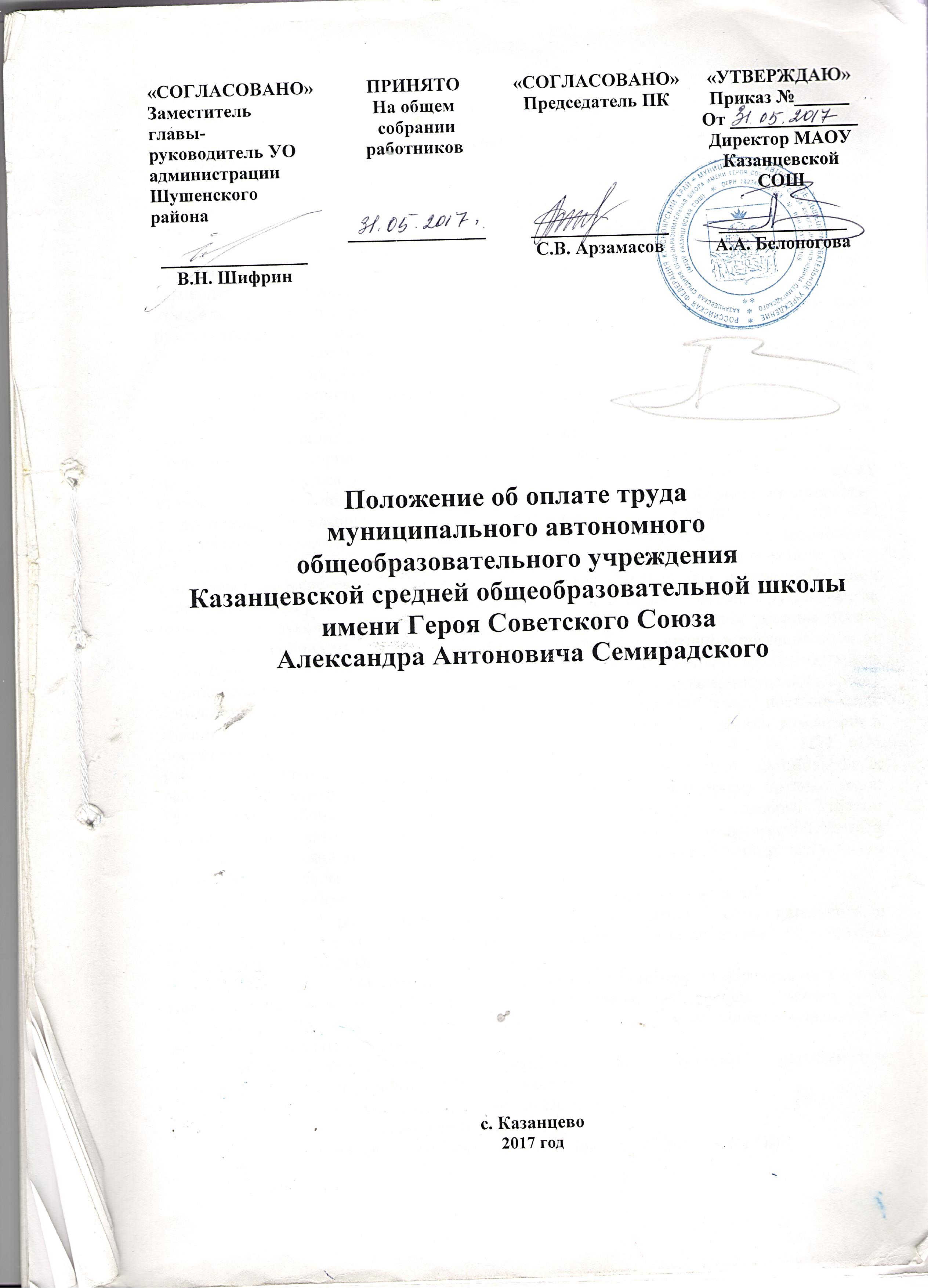 Общие положенияДанное Положение разработано в соответствии с Федеральным законом от 03.11.2006 № 174-ФЗ «Об автономных учреждениях», Постановлением администрации  Постановление от 24.01.2017 г. № 53 Об установлении предельного уровня соотношения среднемесячной заработной платы руководителей районных муниципальных автономных учреждений, их заместителей и главных бухгалтеров, формируемой за счет всех источников финансового обеспечения и рассчитываемой за календарный год, и среднемесячной заработной платы работников этих учреждений (без учета заработной платы руководителя, заместителей руководителя и главного бухгалтера), Постановление от 24.01.2017 г. № 52 Об утверждении Порядка размещения информации о среднемесячной заработной плате руководителей, их заместителей и главных бухгалтеров районных муниципальных бюджетных, казенных и автономных учреждений и предоставления указанными лицами данной информации, Постановление от 23.01.2017 г. № 49 О внесении изменений в постановление администрации Шушенского района от 29.10.2014 № 1271 «Об утверждении условий, при которых размеры окладов (должностных окладов), ставок заработной платы работникам муниципальных районных бюджетных и казенных учреждений, подведомственных органу администрации Шушенского района в области образования, могут устанавливаться выше минимальных размеров окладов (должностных окладов), ставок заработной платы», Постановление от 02.03.2017 г. № 181 О внесении изменений в постановление администрации Шушенского района от 24.10.2017 г. № 53 «Об установлении заработной платы руководителей районных муниципальных автономных учреждений, их заместителей и главных бухгалтеров, формируемой за счет всех источников финансового обеспечения и рассчитываемой за календарный год, и среднемесячной заработной платы работников этих учреждений (без учета заработной платы руководителя, заместителей руководителя и главного бухгалтера)», постановлением администрации Шушенского района от 21.09.2015 г. № 852 « О внесении изменений в постановление от 21.10.2014 г. № 1222 «Об утверждении примерного положения об оплате труда работников муниципальных районных бюджетных учреждений, подведомственных органу администрации шушенского района в области образования», постановление администрации шушенского района от 26.12.2016 г. № 855 «О внесении изменений в постановление администрации Шушенского района от 20.10.2014 г. № 1222 «Об утверждении примерного положения об оплате труда работников муниципальных районных бюджетных и казенных учреждений, подведомственных органу администрации Шушенского района в области образования», Коллективным договором, Уставом муниципального автономного общеобразовательного учреждения Казанцевской средней общеобразовательной школы (далее по тексту Школа), локальными актами, должностными инструкциями Школы.Настоящее Положение разработано в целях усиления	материальной заинтересованности работников Школы в повышении качества образовательного и воспитательного процесса, развития творческой активности и инициативы, эффективного решения поставленных целей и задач.Школа является инновационной площадкой Министерства образования и науки Красноярского края. Данный статус в соответствие с Федеральным законом «Об образовании в Российской Федерации» дает право осуществлять экспериментальную и инновационную деятельность.Школа является статусным учреждением по следующим  направлениям инновационной и экспериментальной деятельности:Пилотная школа по введению ФГОС ООО.Базовая школа по организации КСО.Разворачивает деятельность по введению ФГОС для детей с ОВЗ Работая в инновационном режиме, все работники школы находятся в постоянном развитии, выполняя различные функции, постоянно осваивая новые профессиональные позиции, реализуя свои разносторонние способности. Их деятельность выходит за рамки функциональных обязанностей. Многофункциональность работника снижает риск стагнации узкопрофильного специалиста, что способствует развитию инновационного образования, направленного на повышение качества и получение высоких образовательных результатов.Инновационная образовательная программа школы определяет результаты, условия и содержание образования, разрабатывается на основепримерных основных образовательных программ, обеспечивающих реализацию федеральных государственных образовательных стандартов начального общего, основного общего, среднего (полного) общего образования;дополнительных общеобразовательных программ различных направленностей;образовательных потребностей и запросов обучающихся и их родителей;материалов, обеспечивающих духовно-нравственное развитие, воспитание, качество подготовки обучающихся, создание безопасных и комфортных условий (целевые программы, проекты).Настоящее Положение регулирует систему оплаты труда, которая устанавливается с учетом:единого тарифно-квалификационного справочника работ и профессий рабочих;единого квалификационного справочника должностей руководителей, специалистов и служащих;государственных гарантий по оплате труда;рекомендаций Российской трехсторонней комиссии по регулированию социально-трудовых отношений;мнения представительного органа работников.Заработная плата устанавливается работнику Школы на основании трудового договора (дополнительного соглашения к трудовому договору) при наличии действующего Коллективного договора, настоящего Положения, не противоречащих действующему законодательству. Локальные нормативные акты, устанавливающие систему оплаты труда, принимаются с учетом мнения представительного органа работников Школы - профсоюзного комитета. Школа в пределах, имеющихся у него средств на оплату труда работников самостоятельно определяет размеры доплат, надбавок, премий и других мер материального стимулирования, а также размеры окладов (должностных окладов), ставок заработной платы всех категорий работников.Система оплаты труда работников Школы включает в себя следующие элементы оплаты труда:оклады (должностные оклады), ставки заработной платы;выплаты компенсационного характера;выплаты стимулирующего характера.Заработная плата работников Школы увеличивается (индексируется) с учетом уровня потребительских цен на товары и услуги.Для работников Школы, с которыми для выполнения работ, связанных с временным расширением объема оказываемых услуг, заключаются срочные трудовые договоры, и оплата труда по которым полностью осуществляется за счет средств, полученных от приносящей доход деятельности, система оплаты труда устанавливается в соответствии с настоящим Положением в пределах указанных средств.Размеры окладов (должностных окладов), ставок заработной платы конкретным работникам устанавливаются директором Школы на основе требований к профессиональной подготовке и уровню квалификации, которые необходимы для осуществления соответствующей профессиональной деятельности, с учетом сложности и объема выполняемой работы в соответствии с минимальными размерами окладов (должностных окладов), ставок заработной платы.Минимальные размеры окладов (должностных окладов), ставок заработной платы работников автономного учреждения, устанавливаются в соответствии с приложением № 1 к настоящему Положению.II. Механизм формирования заработной платы работников Школы Заработная плата работника Школы формируется, исходя из занимаемых должностей, профессиональных позиций, интенсивности, качества и результативности труда.Любой работник школы может совмещать несколько должностей согласно утвержденному штатному расписанию с учетом профессионального уровня, действуя в соответствии с должностными инструкциями при условии выполнения всех функциональных обязанностей. Назначение на должности осуществляет директор. Педагогическая нагрузка учителя и педагога дополнительного образования определяется учебным планом и профессиональным уровнем работника школы, устанавливается тарификацией и утверждается директором. Изменение нагрузки в течение учебного года осуществляется в связи с производственной необходимостью и по согласию учителя и педагога дополнительного образования с обязательным уведомлением работника за два месяца и утверждается приказом директора.Совмещение должности	учителя,	педагога	дополнительного	образования,заместителя директора с функцией классного руководителя, воспитателя группы продленного дня возможно при высоком уровне профессиональной компетентности работника школы.Любой педагогический	работник	школы	имеет право на	увеличениеминимального оклада (должностного оклада), ставки заработной платы посредством применения к окладам (должностным окладам), ставкам заработной платы повышающих коэффициентов в соответствии с приложением 2 к данному Положению.Условиями установления повышающего коэффициента являются:коэффициент устанавливается всем педагогическим работникам учреждения в одинаковом размере;коэффициент устанавливается, в случае если доля стимулирующих выплат педагогических работников за качество и результаты труда превышает 25% от общего фонда оплаты труда.Расчет повышающего коэффициента производится по формуле:К=К1 + К2где:К1 - повышающий коэффициент, определяемый в соответствии	сприложением № 2 пункта 1 настоящего Положения;К2 - повышающий коэффициент, определяемый в соответствии	сприложением 2 пункта 2 настоящего Положения.Расчет повышающего коэффициента (К2) осуществляется следующим образом:если доля выплат стимулирующего характера педагогических работников без учета персональных выплат < 15%, то К2 = 0%;если доля выплат стимулирующего характера педагогических работников без учета персональных выплат > 15%, то коэффициент рассчитывается по формуле:К2=01 /Оокл х 100%,где:01	- фонд оплаты труда педагогических работников, рассчитанный дляустановления повышающих коэффициентов;^окл - объем средств, предусмотренный на выплату окладов (должностных окладов), ставок заработной платы педагогических работников.01 = 0 — Огар — Остим — Оотпгде:О - общий объем фонда оплаты труда педагогических работников;^гар - фонд оплаты труда педагогических работников, состоящий из установленных окладов (должностных окладов), ставок заработной платы, выплат компенсационного характера, персональных выплат, суммы повышений окладов (должностных окладов), ставок заработной платы за наличие квалификационной категории;^стим - предельный фонд оплаты труда, который может направляться на выплаты стимулирующего характера педагогическим работникам, определяется в размере не менее 15% от фонда оплаты труда педагогических работников;^отп - сумма средств, направляемая в резерв для оплаты отпусков, выплаты пособия по временной нетрудоспособности за счет средств работодателя, оплаты дней служебных командировок, подготовки, пере-подготовки, повышения квалификации педагогических работников.Если К > предельного значения повышающего коэффициента, то повышающий коэффициент устанавливается в размере предельного значения.Любой работник школы имеет право на компенсационные выплаты в соответствии с Приложением 3 к настоящему Положению. Размеры и условия осуществления выплат компенсационного характера конкретизируются в трудовых договорах с работником.Любой работник школы имеет право на стимулирующие надбавки и доплаты за успешное и качественное выполнение сложных работ, высокую результативность, интенсивность и личный вклад в результаты всего педагогического коллектива школы, развитие системы образования Шушенского района, Красноярского края, России, на персональные выплаты, выплаты по итогам работы.Работникам Школы в пределах утвержденного фонда оплаты труда может осуществляться выплата единовременной материальной помощи в соответствие с разделом VII настоящего Положения.Работникам, месячная заработная плата которых при полностью отработанной норме рабочего времени и выполненной норме труда (трудовых обязанностей) с учетом выплат компенсационного и стимулирующего характера ниже размера минимальной заработной платы, установленного в Красноярском крае (минимального размера оплаты труда), производится персональная выплата в целях обеспечения заработной платы работника на уровне размера минимальной заработной платы (минимального размера оплаты труда).Персональная выплата для работника, обеспечивающая заработную плату работника учреждения на уровне размера минимальной заработной платы (минимального размера оплаты труда), рассчитывается как разница между размером минимальной заработной платы, установленным в Красноярском крае (минимальным размером оплаты труда), и величиной заработной платы конкретного работника учреждения за соответствующий период времени.Исчисленная в соответствии с настоящим пунктом персональная выплата в целях обеспечения заработной платы работника учреждения на уровне размера минимальной заработной платы (минимального размера оплаты труда) включает в себя начисления по районному коэффициенту, процентной надбавке к заработной плате за стаж работы в районах Крайнего Севера и приравненных к ним местностях или надбавке за работу в местностях с особыми климатическими условиями.Работникам, месячная заработная плата которых по основному месту работы при не полностью отработанной норме рабочего времени с учетом выплат компенсационного и стимулирующего характера ниже размера минимальной заработной платы установленного в Красноярском крае (минимального размера оплаты труда), исчисленного пропорционально отработанному работником учреждения времени, указанные персональные выплаты производятся в размере, определяемом для каждого работника как разница между размером минимальной заработной платы, установленным в Красноярском крае (минимальным размером оплаты труда), исчисленным пропорционально отработанному работником учреждения времени, и величиной заработной платы конкретного работника учреждения за соответствующий период времени и величиной заработной платы конкретного работника учреждения за соответствующий период времени.Исчисленная в соответствии с настоящим пунктом персональная выплата в целях обеспечения заработной платы работника учреждения на уровне размера минимальной заработной платы (минимального размера оплаты труда) включает в себя начисления по районному коэффициенту, процентной надбавке к заработной плате за стаж работы в районах Крайнего Севера и приравненных к ним местностях или надбавке за работу в местностях с особыми климатическими условиями.Работникам, месячная заработная плата которых при полностью отработанной норме рабочего времени и выполненной норме труда (трудовых обязанностей) с учетом выплат компенсационного и стимулирующего характера ниже размера заработной платы, установленного Законом Красноярского края от 29.10.2009 № 9-3864 «О системах оплаты труда работников краевых государственных учреждений», предоставляется региональная выплата.Региональная выплата для работника рассчитывается как разница между размером заработной платы, установленным Законом Красноярского края от 29.10.2009 № 9-3864 «О системах оплаты труда работников краевых государственных учреждений», и месячной заработной платой конкретного работника при полностью отработанной норме рабочего времени и выполненной норме труда (трудовых обязанностей).Работникам, месячная заработная плата которых по основному месту работы при не полностью отработанной норме рабочего времени ниже размера заработной платы, установленного Законом Красноярского края от 29.10.2009 № 9-3864 «О системах оплаты труда работников краевых государственных учреждений», исчисленного пропорционально отработанному времени, устанавливается региональная выплата, размер которой для каждого работника определяется как разница между размером заработной платы, установленным Законом Красноярского края от 29.10.2009 № 9-3864 «О системах оплаты труда работников краевых государственных учреждений», исчисленным пропорционально отработанному работником времени, и величиной заработной платы конкретного работника за соответствующий период времени.Для целей настоящего пункта при расчете региональной выплаты под месячной заработной платой понимается заработная плата конкретного работника с учетом доплаты до размера минимальной заработной платы, установленного в Красноярском крае (в случае ее осуществления).Региональная выплата включает в себя начисления по районному коэффициенту, процентной надбавке к заработной плате за стаж работы в районах Крайнего Севера и приравненных к ним местностях или надбавке за работу в местностях с особыми климатическими условиями.Размеры заработной платы для расчета региональной выплаты включают в себя начисления по районному коэффициенту, процентной надбавке к заработной плате за стаж работы в районах Крайнего Севера и приравненных к ним местностях или надбавке за работу в местностях с особыми климатическими условиями».Ш. Порядок начисления заработной платы при совмещении профессий (должностей), расширении зон обслуживания, увеличении объема работы или исполнении обязанностей временно отсутствующего работника без освобождения от работы, определенной трудовым договоромПочасовая оплата труда работникам.При расширении зон обслуживания, увеличении объема работы или исполнении временно отсутствующего работника без освобождения от работы, определенной трудовым договором в Школе применяется почасовая оплата труда педагогических работников.Почасовая оплата труда педагогических работников Школы применяется при оплате:за часы, выполненные в порядке замещения отсутствующих по болезни или другим причинам педагогических работников;при оплате за педагогическую работу специалистов Школы, привлекаемых для педагогической работы в образовательные учреждения;Размер оплаты за один час для педагогических работников определяется раздельно:для педагогических работников, которым установлена норма часов педагогической нагрузки 18 часов в неделю - учителю, педагогу дополнительного образования;для педагогических работников, которым установлена норма часов педагогической нагрузки 24 часов в неделю - музыкальному руководителю,для педагогических работников, которым установлена норма часов педагогической нагрузки 30 часов в неделю - воспитателю ГПД, тренеру- преподавателюдля педагогических работников, которым установлена норма часов педагогической нагрузки 36 часов в неделю - педагогу-психологу.(т.е. педагогические работники с нагрузкой 18 часов в неделю, 24, 30, 36 часов в неделю и т.д.) по следующей формуле:Чп = О * (1 + (П+К)/ 100%)Ш * 4,3 Чп - размер доплаты за один час, руб.;О - оклад работника за норму часов педагогической работы (на 1 ставку);П - сумма персональных стимулирующих выплат, установленных работнику по тарификации, % (в П включаются персональные стимулирующие выплаты, установленные работнику ( опыт);К - сумма компенсационных выплат, установленных работнику, % (выплаты за работу в местностях с особыми климатическими условиями; выплаты за работу в условиях, отклоняющих от нормальных; выплаты работникам, занятым на тяжелых работах, работах с вредными и опасными особыми условиями труда);Н - норма часов педагогической работы на ставку заработной платы;4,3 - среднее число недель в месяце.Оплата труда иным работникам.При расширении зон обслуживания, увеличении объема работы или исполнении обязанностей временно отсутствующего работника без освобождения от работы,определенной трудовым договором, в одно и то же рабочее время, работнику производится доплата.Размер доплаты за один рабочий день для работников определяется последующей формуле:Чд = (О*Р/100%)/Д, где Чд - размер доплаты за один день работы, руб.О - оклад работника за норму часов работы (на 1 ставку), руб.Р - коэффициент, учитывающий объем дополнительно выполняемойработы, % (определяется по договоренности с работником).Д - количество рабочих дней работника по графику в расчетном месяце.Работнику при совмещении должностей производятся стимулирующие выплаты как по основной, так и по совмещаемым должностям.При совмещении профессий работнику производятся персональные выплаты за проверку тетрадей, за стаж работы и т.д.Оплата труда заместителей директора и главного бухгалтераОплата труда директора Школы осуществляется в соответствие с Постановлением от 24.01.2017 г. № 53 Об установлении предельного уровня соотношения среднемесячной заработной платы руководителей районных муниципальных автономных учреждений, их заместителей и главных бухгалтеров, формируемой за счет всех финансового обеспечения и рассчитываемой за календарный год, и среднемесячной заработной платы работников этих учреждений (без учета заработной платы руководителей, заместителей руководителя  и главного бухгалтера) об оплате труда руководителей муниципальных автономных образовательных учреждений оплата труда заместителей директора и главного бухгалтера осуществляется в виде заработной платы, которая включает в себя: должностной оклад;выплаты компенсационного характера;выплаты стимулирующего характера.1.При установлении условий оплаты труда директору, заместителю директора, главному бухгалтеру Школы необходимо обеспечить не превышение предельного уровня соотношения, установленного в соответствии с пунктом 5 настоящего раздела, при условии выполнения директором, заместителем директора, главным бухгалтером всех показателей эффективности деятельности и получения стимулирующих выплат по итогам работы в максимальном размере.Размеры должностных окладов заместителей директора Школы и главного бухгалтера устанавливаются директором Школы на 10-30 процентов ниже размеров своего должностного оклада.Предельный уровень соотношения среднемесячной заработной платы директора, его заместителей и главного бухгалтера Школы формируется за счет всех источников финансового обеспечения и рассчитываемой за календарный год, и среднемесячной заработной платы работников Школы (без учета заработной платы директора, заместителей директора и главного бухгалтера) устанавливается в размерах согласно приложению № 12 к настоящему Положению.Стимулирующие выплаты заместителям директора, главному бухгалтеру устанавливаются в соответствии с Приложением 7 настоящего Положения.Другие вопросы оплаты трудаРазмер средств, полученных Школой от приносящей доход деятельности, направляемых на оплату труда работников учреждений, составляет не более 70% от доходов, полученных от предпринимательской и приносящей доход деятельности, с учетом выплат страховых взносов по обязательному социальному страхованию и взносу по страховым тарифам на обязательное социальное страхование от несчастных случаев на производстве и профессиональных заболеваний.Средства, поступающие от предпринимательской и иной приносящей доход деятельности, направляются Школой на выплаты стимулирующего характера, заработной платы работникам Школы, директору, за исключением случаев, предусмотренных пунктом 11 раздела I настоящего Положения. Направленные средства на выплаты стимулирующего характера директору Школы производится с учетом недопущения превышения предельного объема средств на выплаты стимулирующего характера.Стимулирование работников за счет средств от приносящий доход деятельности производится в соответствии с приложением 11 к настоящему Положению.Виды, условия, размеры выплат стимулирующего характера и порядок ихустановленияК выплатам стимулирующего характера относятся выплаты, направленные на стимулирование работников за качественные результаты труда, а также поощрение за выполненную работу.Работникам Школы по решению директора в пределах бюджетных ассигнований на оплату труда работников Школы, а также средств от приносящей доход деятельности, направленных Школой на оплату труда работников, могут устанавливаться следующие виды выплат стимулирующего характера:выплаты за важность выполняемой работы, степень самостоятельности и ответственности при выполнении поставленных задач;выплаты за интенсивность и высокие результаты работы;выплаты за качество выполняемых работ;персональные выплаты (с учетом сложности, напряженности и особого режима работы, опыта работы, повышения уровня оплаты труда молодым специалистам, обеспечения заработной платы работника на уровне размера минимальной заработной платы (минимального размера оплаты труда), обеспечения региональной выплаты;выплаты по итогам работы.Виды выплат отвечают уставным задачам Школы.Максимальным размером выплаты стимулирующего характера не ограничены и устанавливаются в пределах фонда оплаты труда. Стимулирующие выплаты за исключением выплат по итогам работы, устанавливаются комиссией по распределению стимулирующих выплат Школы ежемесячно, ежеквартально или на год и утверждаются директором. Стимулирующие выплаты устанавливаются комиссией, состав которой утверждается директором Школы, на основании Положения о комиссии по распределению стимулирующих выплат работникам МАОУ Казанцевской СОШ и утверждается директором Школы.Комиссия Школы по установлению стимулирующих выплат при рассмотрении вопроса о стимулировании работника вправе учитывать аналитическую информацию директора, заместителей директора, руководителей структурных подразделений Школы согласовывает с первичной профсоюзной организацией Школы.Конкретный размер выплат стимулирующего характера (за исключением персональных выплат) устанавливается в абсолютном размере (на основании баллов).Балльная оценка при установлении выплат стимулирующего характера, за исключением персональных выплат, осуществляется комиссией по установлению стимулирующих выплат (за интенсивность, важность, качество выполняемых работ) сроком на год, квартал или месяц, (за результативность работы) на 1 месяц в следующем порядке:размер выплаты, осуществляемой конкретному работнику Школы, определяется по формуле:С = С1 балла х Б1где:С - размер выплаты, осуществляемой конкретному работнику учреждения в плановом периоде (месяц);С 1 балла - стоимость для определения размеров стимулирующих выплат на плановый период (месяц)Б [ - количество баллов по результатам оценки труда  работника, исчисленное в суммовом выражении по показателям оценки за отчетный период (месяц)где:О стим - фонд оплаты труда, предназначенный для осуществления стимулирующих выплат работникам учреждения в плановом периоде (месяц);О стим. рук. - плановый фонд стимулирующих выплат директора, заместителя директора и главного бухгалтера Школы, утвержденный в бюджетной смете, плане финансово-хозяйственной деятельности Школы в расчете на 1 квартал;п - количество физических лиц учреждения, подлежащих оценке за отчетный период (месяц), за исключением директора Школы, его заместителей и главного бухгалтера;О стим.% - плановый фонд стимулирующих выплат работников Школы (за исключением учителей, педагогов дополнительного образования), выплачиваемых в %О стим. не может превышать ^ стим. 1О стим. 1 = 0 зп — 0 гар. — 0 отпгде:О стим. 1 - предельный фонд заработной платы, который может направляться Школой на выплаты стимулирующего характера;О зп - фонд оплаты труда Школы, состоящий из установленных работникам должностных окладов, стимулирующих и компенсационных выплат, утвержденный в бюджетной смете, плане финансово-хозяйственной деятельности Школы на плановый период (месяц);О гар. - гарантированный фонд оплаты труда (сумма заработной платы работников по бюджетной смете по основной и совмещаемой должностям с учетом сумм компенсационных выплат на плановый период (месяц), определенный согласно штатному расписанию;О отп - сумма средств, направляемая в резерв для оплаты отпусков, выплаты пособия по временной нетрудоспособности за первые два дня временной нетрудоспособности, оплаты дней	служебных командировок, подготовки,переподготовки, повышения квалификации работников Школы на плановый период (месяц).где:О баз. - фонд оплаты труда, состоящий из установленных работникам должностных окладов, стимулирующих и компенсационных выплат, утвержденный в бюджетной смете на плановый период (месяц) без учета выплат по итогам работы;N отп. - среднее количество дней отпуска согласно графику отпусков, дней служебных командировок, подготовки, переподготовки, повышения квалификации работников в плановом периоде согласно плану, утвержденному в Школе;N год - количество календарных дней в плановом периоде (месяц).Выплаты за важность выполняемой работы, степень самостоятельности и ответственности при выполнении поставленных задач, за интенсивность и высокие результаты работы, выплаты за качество выполняемых работ работников Школы определяются согласно приложению 4 к настоящему Положению.Персональные выплаты (с учетом квалификационной категории, сложности, напряженности и особого режима работы, опыта работы, повышения уровня оплаты труда молодым специалистам, обеспечения заработной платы работника на уровне размера минимальной заработной платы, установленного в Красноярском крае) определяются в процентном отношении к окладу (должностному окладу), ставке заработной платы. Размер персональных выплат работникам устанавливается согласно приложению 5 к настоящему Положению.При выплатах по итогам работы учитывается:степень исполнения муниципального задания;объем освоения выделенных бюджетных средств;объем ввода законченных ремонтом объектов;инициатива, творчество и применение в работе современных форм и методов организации труда;выполнение порученной работы, связанной с обеспечением рабочего процесса или уставной деятельности Школы;достижение высоких результатов в работе за определенный период;участие в инновационной деятельности;участие в соответствующем периоде в выполнении важных работ, мероприятий.Выплаты по итогам работы работникам Школы устанавливается в соответствии с приложением 6 к настоящему Положению в абсолютном размере к окладу (должностному окладу), ставке заработной платы.Объем средств на осуществление выплат стимулирующего характера директору Школы выделяется в бюджетной смете Школы.Объем средств на указанные цели определяется в кратном отношении к размерам должностного оклада директора Школы.Виды выплат стимулирующего характера, размер и условия их осуществления, критерии оценки результативности и качества деятельности Школы для заместителей директора и главного бухгалтера устанавливаются согласно приложению 7 к настоящему Положению.Заместителям директора и главному бухгалтеру устанавливаются виды персональных выплат в соответствии с приложением 8 к настоящему Положению. Персональные выплаты устанавливаются сроком на 1 год.Выплаты стимулирующего характера для заместителей директора, главного бухгалтера, за исключением выплат по итогам работы устанавливаются директором Школы сроком на полугодие или год.Стимулирующие выплаты по итогам работы выплачиваются заместителям директора и главному бухгалтеру за календарный или учебный год, либо в течение учебного года за определенную проделанную работу, выполненную качественно и в срок.Размер стимулирующих выплат по итогам работы максимальным размером не ограничивается и может выплачиваться заместителям директора и главному бухгалтеру по основаниям в соответствии с приложением 9 к настоящему Положению.Заместителям директора Школы и главному бухгалтеру сроки установления и размер стимулирующих выплат устанавливаются приказом директора Школы.Порядок установления и размер стимулирующих выплат заместителям руководителя и главным бухгалтерам автономных учреждений за счет приносящей доход деятельности Школы определяется согласно приложению 10 к настоящему Положению.Единовременная материальная помощьРаботникам, заместителям директора, главному бухгалтеру Школы в пределах утвержденного фонда оплаты труда может осуществляться выплата единовременной материальной помощи.Единовременная материальная помощь работникам, заместителям директора, главному бухгалтеру Школы оказывается по решению директора Школы в связи с бракосочетанием, рождением ребенка, в связи со смертью супруга (супруги) или близких родственников (детей, родителей).Конкретный размер материальной помощи определяется директором Школы.Выплата единовременной материальной помощи работникам, заместителям директора, главному бухгалтеру Школы производится на основании приказа директора Школы с учетом положений настоящего раздела.Приложение 11. Минимальные размеры окладов работников образования устанавливаются на основе ПКГ, утвержденных Приказом Минздравсоцразвития от 05.05.2008 №16н:Минимальные размеры окладов специалистов и служащих общеотраслевых должностей устанавливаются на основе ПКГ, утвержденных приказом Минздравсоцразвития от 29.05.2008 № 247нМинимальные размеры окладов должностей руководителей структурных подразделений устанавливаются на основе ПКГ, утвержденных Приказом Минздравсоцразвития от 05.05.2008 N 216нПриложение 2Для педагогических работников устанавливаются следующие повышающие коэффициенты к минимальному окладу (должностному окладу):Приложение 3Выплаты компенсационного характераРаботникам Школы устанавливаются следующие выплаты компенсационного характера:выплаты работникам, занятым на тяжелых работах, работах с вредными и (или) опасными и иными особыми условиями труда;выплаты за работу в местностях с особыми климатическими условиями;выплаты за работу в условиях, отклоняющихся от нормальных (при выполнении работ различной квалификации, совмещении профессий (должностей), сверхурочной работе, работе в ночное время и при выполнении работ в других условиях, отклоняющихся от нормальных).Выплаты работникам, занятым на тяжелых работах, работах с вредными и (или) опасными и иными особыми условиями труда, устанавливается работникам учреждения на основании статьи 147 Трудового кодекса Российской Федерации.Выплаты за работу в местностях с особыми климатическими условиями производятся на основании статьи 148 Трудового кодекса Российской Федерации. На основании законодательства РФ и Красноярского края к заработной плате работников Школы устанавливается районный коэффициент в размере 30% и надбавка в размере 30% за работу в районе, приравненном к районам Крайнего Севера.Выплаты за работу в условиях, отклоняющихся от нормальных (при выполнении работ различной квалификации, совмещении профессий (должностей), сверхурочной работе, работе в ночное время и при выполнении работ в других условиях, отклоняющихся от нормальных).Доплата за работу в ночное время производится работникам в размере 35% оклада (должностного оклада) за каждый час работы в ночное время.Оплата труда в других случаях выполнения работ в условиях, отклоняющихся от нормальных, устанавливается работникам учреждения на основании статьи 149 Трудового кодекса Российской Федерации.Оплата труда в выходные и нерабочие праздничные дни производится на основании статьи 153 Трудового кодекса Российской Федерации.компенсационные выплаты устанавливаются в процентах к окладу (должностному окладу), ставке заработной платы без учета повышающих коэффициентов.Приложение  5<*> Расчет персональных стимулирующих выплат производится от оклада (должностного клада) без учета повышающих коэффицентов.<**> Размеры выплат при наличии одновременно почетного звания и ученой степени суммируются.Для педагогических работников учитывается работа по профилю учреждения или профилю педагогической деятельности (преподаваемых дисциплин).<***>  Производится при условии соответствия почетного звания профилю учреждения или профилю педагогической деятельностью (преподаваемых дисциплин).Выплаты производятся сверх месячной платы ( с учетом компенсационных выплат, в том числе доплаты до размера минимальной заработной платы (минимального размера оплаты труда), и выплата стимулирующего характера).На выплаты начисляются районный коэффициент, процентная надбавка к заработной плате за стаж работы в районах Крайнего Севера и приравненных к ним местностям или надбавка за работу в местностях с особыми климатическими условиями.<****> Размер выплаты педагогическим работникам за выполнение функций классного руководителя определяется исходя из расчета 2700,0 рубля в месяц за выполнение функций классного руководителя в классе с наполняемостью не менее наполняемости, установленной для образовательных учреждений в соответствии с законодательством российской Федерации.Для классов, наполняемость которых меньше установленной, размер вознаграждения уменьшается пропорционально численности обучающихся.<******>	 От минимального оклада (должностного оклада), ставки заработной платы с учетом повышения оклада (должностного оклада), ставки заработной платы (без учета нагрузкп))»Приложение 6Размер выплат по итогам работы работникам школыПриложение 7Виды и размеры персональных выплат заместителям директора  и главному бухгалтеру  Персональные выплаты устанавливаются   в процентах к окладу (должностному окладу) без учета повышающихся коэффицентов.<*> размеры выплат при наличии одновременно почетного звания и ученой степени суммируются.<**> производится при условии соответствия почетного звания профилю учреждения или профилю педагогической деятельности (преподаваемых дисциплин).Приложение 8Размер стимулирующих выплат по итогам работы заместителям директора, главному бухгалтеру ШколыПриложение 9Порядок установленияи размер стимулирующих выплат заместителям директора и главному бухгалтеру за счет приносящей доход деятельности Выплаты стимулирующего характера заместителям директора и главному бухгалтеру за счет приносящей доход деятельности Школы предназначены для усиления заинтересованности в повышении результативности профессиональной деятельности, своевременном исполнении должностных обязанностей.Заместителям директора и главному бухгалтеру Школы с учетом критериев оценки результативности и качества труда за счет приносящей доход деятельности Школы в месяце, следующем за отчетным кварталом, устанавливаются выплаты стимулирующего характера за интенсивность и высокие результаты работы за счет средств от приносящей доход деятельности. Выплаты стимулирующего характера за интенсивность и высокие результаты работы заместителям директора и главному бухгалтеру Школы за счет средств от приносящей доход деятельности устанавливаются ежеквартально в процентах от доходов Школы на основании приказа директора и выплачиваются ежемесячно.3.Размер выплат стимулирующего характера за интенсивностьи высокие результаты работы заместителям директора и главному бухгалтеру Школы за счет приносящей доход деятельности устанавливается в процентах от размера доходов, полученных Школойв отчетном квартале, с учетом следующих критериев оценки результативности и качества труда:Приложение 10 Размер стимулирующих выплат за счет средств от приносящий доход деятельности«Квалификационные уровни«Квалификационные уровниМинимальный размер оклада (должностного оклада), ставки заработной платы, руб.Профессиональная квалификационная группа должностей работников учебновспомогательного персонала первого уровняПрофессиональная квалификационная группа должностей работников учебновспомогательного персонала первого уровняПрофессиональная квалификационная группа должностей работников учебновспомогательного персонала первого уровня2 713,0Профессиональная квалификационная группа должностей работников учебновспомогательного персонала второго уровняПрофессиональная квалификационная группа должностей работников учебновспомогательного персонала второго уровняПрофессиональная квалификационная группа должностей работников учебновспомогательного персонала второго уровня1 квалификационный уровень1 квалификационный уровень2 8572 квалификационный уровень2 квалификационный уровень3 170,0Профессиональная квалификационная группа должностей педагогических работниковПрофессиональная квалификационная группа должностей педагогических работниковПрофессиональная квалификационная группа должностей педагогических работников1 квалификационный уровеньпри наличии среднегопрофессиональногообразования4 687,01 квалификационный уровеньпри наличии высшегопрофессиональногообразования5 334,02 квалификационный уровеньпри наличии среднегопрофессиональногообразования4 906,02 квалификационный уровеньпри наличии высшегопрофессиональногообразования5 587,03 квалификационный уровеньпри наличии среднегопрофессиональногообразования5 373,03 квалификационный уровеньпри наличии высшегопрофессиональногообразования6 119,04 квалификационный уровеньпри наличии среднегопрофессиональногообразования5 880,04 квалификационный уровеньпри наличии высшегопрофессиональногообразования6 699,0«Квалификационные уровниМинимальный размер оклада (должностного оклада), ставки заработной платы, руб.Профессиональная квалификационная группа должностей руководителей структурных подразделенийПрофессиональная квалификационная группа должностей руководителей структурных подразделений1 квалификационный уровень6 969,02 квалификационный уровень7 491,03 квалификационный уровень8 083,0Профессиональная квалификационная группа «Общеотраслевые должности служащихвторого уровня»Профессиональная квалификационная группа «Общеотраслевые должности служащихвторого уровня»2 квалификационный уровень3 484,03 квалификационный уровень3 828,04 квалификационный уровень4 831,05 квалификационный уровень5 457,0Профессиональная квалификационная группа «Общеотраслевые должности служащихтретьего уровня»Профессиональная квалификационная группа «Общеотраслевые должности служащихтретьего уровня»5 квалификационный уровень5 897,0Профессиональная квалификационная группа «Общеотраслевые должности служащихчетвертого уровня»Профессиональная квалификационная группа «Общеотраслевые должности служащихчетвертого уровня»1 квалификационный уровень6 338,02 квалификационный уровень7 343,03 квалификационный уровень7 907,0№п/пОснование повышения оклада (должностного оклада), ставкизаработной платыПредельноезначениеповышающегокоэффициентапроцентовЗа наличие квалификационной категории:1.высшей квалификационной категории25первой квалификационной категории15второй квалификационной категории10За осуществление педагогической деятельности в условиях изменения содержания образования и воспитания:2.для педагогических работников общеобразовательных учреждений35для педагогических работников прочих образовательных учреждений20№п/пВиды компенсационных выплатРазмер в процентах к окладу (должностному окладу), ставке заработной платы1.За ненормированный рабочий день15*2.Выплата специалистам и руководящим работникам за работу в образовательных учреждениях, расположенных в сельской местности253педагогическим работникам, обучающим детей в классах коррекции, за индивидуальное обучение на дому обучающихся, осваивающих образовательные программы начального общего, основного общего и среднего общего образования и нуждающихся в длительном лечении, а также детей-инвалидов, которые по состоянию здоровья не могут посещать образовательную организацию (при наличии соответствующего медицинского заключения), за индивидуальное и групповое обучение детей, находящихся на длительном лечении в медицинских организациях20Приложение 4Приложение 4Приложение 4Приложение 4Приложение 4Приложение 4Приложение 4Приложение 4Приложение 4Приложение 4Приложение 4ДолжностиУсловияУсловияУсловияУсловияУсловияУсловияУсловияУсловияУсловияКоличество баллов (до)Периодичность выплатПериодичность выплатПериодичность выплатДолжностинаименованиенаименованиенаименованиенаименованиеиндикаториндикаториндикаториндикаториндикаторКоличество баллов (до)Периодичность выплатПериодичность выплатПериодичность выплатПедагогические работники:учительВыплаты за важность выполняемой работы, степень самостоятельности и ответственности при выполнении поставленных задачВыплаты за важность выполняемой работы, степень самостоятельности и ответственности при выполнении поставленных задачВыплаты за важность выполняемой работы, степень самостоятельности и ответственности при выполнении поставленных задачВыплаты за важность выполняемой работы, степень самостоятельности и ответственности при выполнении поставленных задачВыплаты за важность выполняемой работы, степень самостоятельности и ответственности при выполнении поставленных задачВыплаты за важность выполняемой работы, степень самостоятельности и ответственности при выполнении поставленных задачВыплаты за важность выполняемой работы, степень самостоятельности и ответственности при выполнении поставленных задачВыплаты за важность выполняемой работы, степень самостоятельности и ответственности при выполнении поставленных задачВыплаты за важность выполняемой работы, степень самостоятельности и ответственности при выполнении поставленных задачВыплаты за важность выполняемой работы, степень самостоятельности и ответственности при выполнении поставленных задачВыплаты за важность выполняемой работы, степень самостоятельности и ответственности при выполнении поставленных задачВыплаты за важность выполняемой работы, степень самостоятельности и ответственности при выполнении поставленных задачВыплаты за важность выполняемой работы, степень самостоятельности и ответственности при выполнении поставленных задачВыплаты за важность выполняемой работы, степень самостоятельности и ответственности при выполнении поставленных задачВыплаты за важность выполняемой работы, степень самостоятельности и ответственности при выполнении поставленных задачПедагогические работники:учительОрганизация проектной и исследовательской деятельности учащихсяОрганизация проектной и исследовательской деятельности учащихсяУчастие учащихся в научно-практических конкурсах исследовательских работ и проектов разного уровня, школьной  защите творческих работ и проектов учащихся (учебных и социальных), в проектных семинарахУчастие учащихся в научно-практических конкурсах исследовательских работ и проектов разного уровня, школьной  защите творческих работ и проектов учащихся (учебных и социальных), в проектных семинарахУчастие учащихся в научно-практических конкурсах исследовательских работ и проектов разного уровня, школьной  защите творческих работ и проектов учащихся (учебных и социальных), в проектных семинарахУчастие учащихся в научно-практических конкурсах исследовательских работ и проектов разного уровня, школьной  защите творческих работ и проектов учащихся (учебных и социальных), в проектных семинарахУчастие учащихся в научно-практических конкурсах исследовательских работ и проектов разного уровня, школьной  защите творческих работ и проектов учащихся (учебных и социальных), в проектных семинарахУчастие учащихся в научно-практических конкурсах исследовательских работ и проектов разного уровня, школьной  защите творческих работ и проектов учащихся (учебных и социальных), в проектных семинарахУчастие учащихся в научно-практических конкурсах исследовательских работ и проектов разного уровня, школьной  защите творческих работ и проектов учащихся (учебных и социальных), в проектных семинарахПодготовка учащихся к конференциям (за 1 учащегося)Подготовка учащихся к конференциям (за 1 учащегося)5ежемесячноежемесячноежемесячноПедагогические работники:учительОрганизация проектной и исследовательской деятельности учащихсяОрганизация проектной и исследовательской деятельности учащихсяУчастие учащихся в научно-практических конкурсах исследовательских работ и проектов разного уровня, школьной  защите творческих работ и проектов учащихся (учебных и социальных), в проектных семинарахУчастие учащихся в научно-практических конкурсах исследовательских работ и проектов разного уровня, школьной  защите творческих работ и проектов учащихся (учебных и социальных), в проектных семинарахУчастие учащихся в научно-практических конкурсах исследовательских работ и проектов разного уровня, школьной  защите творческих работ и проектов учащихся (учебных и социальных), в проектных семинарахУчастие учащихся в научно-практических конкурсах исследовательских работ и проектов разного уровня, школьной  защите творческих работ и проектов учащихся (учебных и социальных), в проектных семинарахУчастие учащихся в научно-практических конкурсах исследовательских работ и проектов разного уровня, школьной  защите творческих работ и проектов учащихся (учебных и социальных), в проектных семинарахУчастие учащихся в научно-практических конкурсах исследовательских работ и проектов разного уровня, школьной  защите творческих работ и проектов учащихся (учебных и социальных), в проектных семинарахУчастие учащихся в научно-практических конкурсах исследовательских работ и проектов разного уровня, школьной  защите творческих работ и проектов учащихся (учебных и социальных), в проектных семинарахПредставление результатов на конференциях, конкурсах исследовательских работ и проектов разного уровня, школьной  Защите творческих работ и проектов, проектных семинарах (за 1 учащегося):Представление результатов на конференциях, конкурсах исследовательских работ и проектов разного уровня, школьной  Защите творческих работ и проектов, проектных семинарах (за 1 учащегося):1 раз в месяц1 раз в месяц1 раз в месяцПедагогические работники:учительОрганизация проектной и исследовательской деятельности учащихсяОрганизация проектной и исследовательской деятельности учащихсяУчастие учащихся в научно-практических конкурсах исследовательских работ и проектов разного уровня, школьной  защите творческих работ и проектов учащихся (учебных и социальных), в проектных семинарахУчастие учащихся в научно-практических конкурсах исследовательских работ и проектов разного уровня, школьной  защите творческих работ и проектов учащихся (учебных и социальных), в проектных семинарахУчастие учащихся в научно-практических конкурсах исследовательских работ и проектов разного уровня, школьной  защите творческих работ и проектов учащихся (учебных и социальных), в проектных семинарахУчастие учащихся в научно-практических конкурсах исследовательских работ и проектов разного уровня, школьной  защите творческих работ и проектов учащихся (учебных и социальных), в проектных семинарахУчастие учащихся в научно-практических конкурсах исследовательских работ и проектов разного уровня, школьной  защите творческих работ и проектов учащихся (учебных и социальных), в проектных семинарахУчастие учащихся в научно-практических конкурсах исследовательских работ и проектов разного уровня, школьной  защите творческих работ и проектов учащихся (учебных и социальных), в проектных семинарахУчастие учащихся в научно-практических конкурсах исследовательских работ и проектов разного уровня, школьной  защите творческих работ и проектов учащихся (учебных и социальных), в проектных семинарахШкольный уровеньШкольный уровень51 раз в месяц1 раз в месяц1 раз в месяцПедагогические работники:учительОрганизация проектной и исследовательской деятельности учащихсяОрганизация проектной и исследовательской деятельности учащихсяУчастие учащихся в научно-практических конкурсах исследовательских работ и проектов разного уровня, школьной  защите творческих работ и проектов учащихся (учебных и социальных), в проектных семинарахУчастие учащихся в научно-практических конкурсах исследовательских работ и проектов разного уровня, школьной  защите творческих работ и проектов учащихся (учебных и социальных), в проектных семинарахУчастие учащихся в научно-практических конкурсах исследовательских работ и проектов разного уровня, школьной  защите творческих работ и проектов учащихся (учебных и социальных), в проектных семинарахУчастие учащихся в научно-практических конкурсах исследовательских работ и проектов разного уровня, школьной  защите творческих работ и проектов учащихся (учебных и социальных), в проектных семинарахУчастие учащихся в научно-практических конкурсах исследовательских работ и проектов разного уровня, школьной  защите творческих работ и проектов учащихся (учебных и социальных), в проектных семинарахУчастие учащихся в научно-практических конкурсах исследовательских работ и проектов разного уровня, школьной  защите творческих работ и проектов учащихся (учебных и социальных), в проектных семинарахУчастие учащихся в научно-практических конкурсах исследовательских работ и проектов разного уровня, школьной  защите творческих работ и проектов учащихся (учебных и социальных), в проектных семинарахмуниципальный уровеньмуниципальный уровень101 раз в месяц1 раз в месяц1 раз в месяцПедагогические работники:учительОрганизация проектной и исследовательской деятельности учащихсяОрганизация проектной и исследовательской деятельности учащихсяУчастие учащихся в научно-практических конкурсах исследовательских работ и проектов разного уровня, школьной  защите творческих работ и проектов учащихся (учебных и социальных), в проектных семинарахУчастие учащихся в научно-практических конкурсах исследовательских работ и проектов разного уровня, школьной  защите творческих работ и проектов учащихся (учебных и социальных), в проектных семинарахУчастие учащихся в научно-практических конкурсах исследовательских работ и проектов разного уровня, школьной  защите творческих работ и проектов учащихся (учебных и социальных), в проектных семинарахУчастие учащихся в научно-практических конкурсах исследовательских работ и проектов разного уровня, школьной  защите творческих работ и проектов учащихся (учебных и социальных), в проектных семинарахУчастие учащихся в научно-практических конкурсах исследовательских работ и проектов разного уровня, школьной  защите творческих работ и проектов учащихся (учебных и социальных), в проектных семинарахУчастие учащихся в научно-практических конкурсах исследовательских работ и проектов разного уровня, школьной  защите творческих работ и проектов учащихся (учебных и социальных), в проектных семинарахУчастие учащихся в научно-практических конкурсах исследовательских работ и проектов разного уровня, школьной  защите творческих работ и проектов учащихся (учебных и социальных), в проектных семинарахрегиональный уровеньрегиональный уровень151 раз в месяц1 раз в месяц1 раз в месяцПедагогические работники:учительОрганизация проектной и исследовательской деятельности учащихсяОрганизация проектной и исследовательской деятельности учащихсяУчастие учащихся в научно-практических конкурсах исследовательских работ и проектов разного уровня, школьной  защите творческих работ и проектов учащихся (учебных и социальных), в проектных семинарахУчастие учащихся в научно-практических конкурсах исследовательских работ и проектов разного уровня, школьной  защите творческих работ и проектов учащихся (учебных и социальных), в проектных семинарахУчастие учащихся в научно-практических конкурсах исследовательских работ и проектов разного уровня, школьной  защите творческих работ и проектов учащихся (учебных и социальных), в проектных семинарахУчастие учащихся в научно-практических конкурсах исследовательских работ и проектов разного уровня, школьной  защите творческих работ и проектов учащихся (учебных и социальных), в проектных семинарахУчастие учащихся в научно-практических конкурсах исследовательских работ и проектов разного уровня, школьной  защите творческих работ и проектов учащихся (учебных и социальных), в проектных семинарахУчастие учащихся в научно-практических конкурсах исследовательских работ и проектов разного уровня, школьной  защите творческих работ и проектов учащихся (учебных и социальных), в проектных семинарахУчастие учащихся в научно-практических конкурсах исследовательских работ и проектов разного уровня, школьной  защите творческих работ и проектов учащихся (учебных и социальных), в проектных семинарахфедеральный уровеньфедеральный уровень201 раз в месяц1 раз в месяц1 раз в месяцПедагогические работники:учительОрганизация проектной и исследовательской деятельности учащихсяОрганизация проектной и исследовательской деятельности учащихсяУчастие учащихся в научно-практических конкурсах исследовательских работ и проектов разного уровня, школьной  защите творческих работ и проектов учащихся (учебных и социальных), в проектных семинарахУчастие учащихся в научно-практических конкурсах исследовательских работ и проектов разного уровня, школьной  защите творческих работ и проектов учащихся (учебных и социальных), в проектных семинарахУчастие учащихся в научно-практических конкурсах исследовательских работ и проектов разного уровня, школьной  защите творческих работ и проектов учащихся (учебных и социальных), в проектных семинарахУчастие учащихся в научно-практических конкурсах исследовательских работ и проектов разного уровня, школьной  защите творческих работ и проектов учащихся (учебных и социальных), в проектных семинарахУчастие учащихся в научно-практических конкурсах исследовательских работ и проектов разного уровня, школьной  защите творческих работ и проектов учащихся (учебных и социальных), в проектных семинарахУчастие учащихся в научно-практических конкурсах исследовательских работ и проектов разного уровня, школьной  защите творческих работ и проектов учащихся (учебных и социальных), в проектных семинарахУчастие учащихся в научно-практических конкурсах исследовательских работ и проектов разного уровня, школьной  защите творческих работ и проектов учащихся (учебных и социальных), в проектных семинарахМеждународный уровеньМеждународный уровень301 раз в месяц1 раз в месяц1 раз в месяцОбеспечение методического уровня организации образовательного процессаОбеспечение методического уровня организации образовательного процессаРуководство объединениями педагогов (проектными командами,  творческими группами, кафедрами, районными методическими объединениями)Руководство объединениями педагогов (проектными командами,  творческими группами, кафедрами, районными методическими объединениями)Руководство объединениями педагогов (проектными командами,  творческими группами, кафедрами, районными методическими объединениями)Руководство объединениями педагогов (проектными командами,  творческими группами, кафедрами, районными методическими объединениями)Руководство объединениями педагогов (проектными командами,  творческими группами, кафедрами, районными методическими объединениями)Руководство объединениями педагогов (проектными командами,  творческими группами, кафедрами, районными методическими объединениями)Руководство объединениями педагогов (проектными командами,  творческими группами, кафедрами, районными методическими объединениями)Обеспечение работы в соответствии с планомОбеспечение работы в соответствии с планом10ежемесячноежемесячноежемесячноУчастие в работе психолого-медико-педагогического консилиума, совета профилактики Участие в работе психолого-медико-педагогического консилиума, совета профилактики Участие в работе психолого-медико-педагогического консилиума, совета профилактики Участие в работе психолого-медико-педагогического консилиума, совета профилактики Участие в работе психолого-медико-педагогического консилиума, совета профилактики Участие в работе психолого-медико-педагогического консилиума, совета профилактики Участие в работе психолого-медико-педагогического консилиума, совета профилактики Постоянное участие в комиссиях, подготовка планово-аналитической, отчетной документацииПостоянное участие в комиссиях, подготовка планово-аналитической, отчетной документации10ежемесячноежемесячноежемесячнонаставническая работанаставническая работанаставническая работанаставническая работанаставническая работанаставническая работанаставническая работаподготовка планово-аналитической, отчетной документацииподготовка планово-аналитической, отчетной документации10ежемесячноежемесячноежемесячноВедение профессиональной документации (рабочие программы, классные журналы, планы занятий)Ведение профессиональной документации (рабочие программы, классные журналы, планы занятий)Ведение профессиональной документации (рабочие программы, классные журналы, планы занятий)Полнота и соответствие нормативным документамПолнота и соответствие нормативным документамПолнота и соответствие нормативным документамПолнота и соответствие нормативным документамПолнота и соответствие нормативным документамПолнота и соответствие нормативным документам100% соответствие100% соответствие5ежемесячноежемесячноежемесячноДополнительная нагрузка по осуществлению образовательного процессаДополнительная нагрузка по осуществлению образовательного процессаДополнительная нагрузка по осуществлению образовательного процессаОрганизация внеурочной деятельности учащихсяОрганизация внеурочной деятельности учащихсяОрганизация внеурочной деятельности учащихсяОрганизация внеурочной деятельности учащихсяОрганизация внеурочной деятельности учащихсяОрганизация внеурочной деятельности учащихся20ежемесячноежемесячноежемесячноДополнительная нагрузка по осуществлению образовательного процессаДополнительная нагрузка по осуществлению образовательного процессаДополнительная нагрузка по осуществлению образовательного процессаСопровождение учащихся во время внеурочной деятельности (прогулки, экскурсии, поездки, вСопровождение учащихся во время внеурочной деятельности (прогулки, экскурсии, поездки, вСопровождение учащихся во время внеурочной деятельности (прогулки, экскурсии, поездки, вСопровождение учащихся во время внеурочной деятельности (прогулки, экскурсии, поездки, вСопровождение учащихся во время внеурочной деятельности (прогулки, экскурсии, поездки, вСопровождение учащихся во время внеурочной деятельности (прогулки, экскурсии, поездки, в1 экскурсияОтсутствие несчастных случаев, сохранность контингента детей1 экскурсияОтсутствие несчастных случаев, сохранность контингента детей51 раз в месяц1 раз в месяц1 раз в месяцДополнительная нагрузка по осуществлению образовательного процессаДополнительная нагрузка по осуществлению образовательного процессаДополнительная нагрузка по осуществлению образовательного процессаОрганизация образовательного тура за пределы района Организация образовательного тура за пределы района Организация образовательного тура за пределы района Организация образовательного тура за пределы района Организация образовательного тура за пределы района Организация образовательного тура за пределы района Творческий отчет учащихсяТворческий отчет учащихся201 раз в месяц1 раз в месяц1 раз в месяцДополнительная нагрузка по осуществлению образовательного процессаДополнительная нагрузка по осуществлению образовательного процессаДополнительная нагрузка по осуществлению образовательного процессаОрганизация походов выходного дня, экспедиций (в соответствие с программой)Организация походов выходного дня, экспедиций (в соответствие с программой)Организация походов выходного дня, экспедиций (в соответствие с программой)Организация походов выходного дня, экспедиций (в соответствие с программой)Организация походов выходного дня, экспедиций (в соответствие с программой)Организация походов выходного дня, экспедиций (в соответствие с программой)Творческий отчет учащихсяТворческий отчет учащихся20ежемесячноежемесячноежемесячноВыплаты за интенсивность и высокие результаты работыВыплаты за интенсивность и высокие результаты работыВыплаты за интенсивность и высокие результаты работыВыплаты за интенсивность и высокие результаты работыВыплаты за интенсивность и высокие результаты работыВыплаты за интенсивность и высокие результаты работыВыплаты за интенсивность и высокие результаты работыВыплаты за интенсивность и высокие результаты работыВыплаты за интенсивность и высокие результаты работыВыплаты за интенсивность и высокие результаты работыВыплаты за интенсивность и высокие результаты работыВыплаты за интенсивность и высокие результаты работыВыплаты за интенсивность и высокие результаты работыВыплаты за интенсивность и высокие результаты работыВыплаты за интенсивность и высокие результаты работыСтабильность и рост качества обучения, положительная динамика по индивидуальному прогрессу учащихсяСтабильность и рост качества обучения, положительная динамика по индивидуальному прогрессу учащихсяУчастие школьников в школьных образовательных проектах, мероприятиях различного уровняУчастие школьников в школьных образовательных проектах, мероприятиях различного уровняУчастие школьников в школьных образовательных проектах, мероприятиях различного уровня%  участвующих от общего числа обучающихсядо 20%до 50%до 100%%  участвующих от общего числа обучающихсядо 20%до 50%до 100%%  участвующих от общего числа обучающихсядо 20%до 50%до 100%%  участвующих от общего числа обучающихсядо 20%до 50%до 100%%  участвующих от общего числа обучающихсядо 20%до 50%до 100%%  участвующих от общего числа обучающихсядо 20%до 50%до 100%10   15   20  10   15   20  1 раз в месяц1 раз в месяцНаличие динамики в результатах обучения и воспитанияНаличие динамики в результатах обучения и воспитанияПоложительная динамика по индивидуальному прогрессу учащихсяПоложительная динамика по индивидуальному прогрессу учащихсяПоложительная динамика по индивидуальному прогрессу учащихсяПовышение качества обученности ученика.Выполнение учащимися задач ИОППовышение качества обученности ученика.Выполнение учащимися задач ИОППовышение качества обученности ученика.Выполнение учащимися задач ИОППовышение качества обученности ученика.Выполнение учащимися задач ИОППовышение качества обученности ученика.Выполнение учащимися задач ИОППовышение качества обученности ученика.Выполнение учащимися задач ИОП 20 20ежемесячно в течение годаежемесячно в течение годаКачество успеваемости (по результатам итоговых контрольных работ, контрольных срезов, ЕГЭ)Качество успеваемости (по результатам итоговых контрольных работ, контрольных срезов, ЕГЭ)Качество успеваемости (по результатам итоговых контрольных работ, контрольных срезов, ЕГЭ)Количество учащихся справившихся с ЕГЭ по предметуКоличество учащихся, получивших на ЕГЭ свыше 70 баллов        (по математике базовый уровень  за каждого на 4 и 5)Количество учащихся, не справившихся с ЕГЭКоличество учащихся справившихся с ЕГЭ по предметуКоличество учащихся, получивших на ЕГЭ свыше 70 баллов        (по математике базовый уровень  за каждого на 4 и 5)Количество учащихся, не справившихся с ЕГЭКоличество учащихся справившихся с ЕГЭ по предметуКоличество учащихся, получивших на ЕГЭ свыше 70 баллов        (по математике базовый уровень  за каждого на 4 и 5)Количество учащихся, не справившихся с ЕГЭКоличество учащихся справившихся с ЕГЭ по предметуКоличество учащихся, получивших на ЕГЭ свыше 70 баллов        (по математике базовый уровень  за каждого на 4 и 5)Количество учащихся, не справившихся с ЕГЭКоличество учащихся справившихся с ЕГЭ по предметуКоличество учащихся, получивших на ЕГЭ свыше 70 баллов        (по математике базовый уровень  за каждого на 4 и 5)Количество учащихся, не справившихся с ЕГЭКоличество учащихся справившихся с ЕГЭ по предметуКоличество учащихся, получивших на ЕГЭ свыше 70 баллов        (по математике базовый уровень  за каждого на 4 и 5)Количество учащихся, не справившихся с ЕГЭ(за каждого)  0,1б 2 балла1 балл- 2 балла(за каждого)  0,1б 2 балла1 балл- 2 баллаежемесячно в течение годаежемесячно в течение годаКачество успеваемости (по результатам итоговых контрольных работ, контрольных срезов ГИА-9)Качество успеваемости (по результатам итоговых контрольных работ, контрольных срезов ГИА-9)Качество успеваемости (по результатам итоговых контрольных работ, контрольных срезов ГИА-9)Количество учащихся справившихся с ГИА в новой формеКоличество учащихся сдавших ГИА на «5», подтверждённое текущей успеваемостьюКоличество учащихся, не подтвердивших результат текущей успеваемости (в сторону уменьшения, разрыв в 2 балла) Количество учащихся, не справившихся с ГИАКоличество учащихся справившихся с ГИА в новой формеКоличество учащихся сдавших ГИА на «5», подтверждённое текущей успеваемостьюКоличество учащихся, не подтвердивших результат текущей успеваемости (в сторону уменьшения, разрыв в 2 балла) Количество учащихся, не справившихся с ГИАКоличество учащихся справившихся с ГИА в новой формеКоличество учащихся сдавших ГИА на «5», подтверждённое текущей успеваемостьюКоличество учащихся, не подтвердивших результат текущей успеваемости (в сторону уменьшения, разрыв в 2 балла) Количество учащихся, не справившихся с ГИАКоличество учащихся справившихся с ГИА в новой формеКоличество учащихся сдавших ГИА на «5», подтверждённое текущей успеваемостьюКоличество учащихся, не подтвердивших результат текущей успеваемости (в сторону уменьшения, разрыв в 2 балла) Количество учащихся, не справившихся с ГИАКоличество учащихся справившихся с ГИА в новой формеКоличество учащихся сдавших ГИА на «5», подтверждённое текущей успеваемостьюКоличество учащихся, не подтвердивших результат текущей успеваемости (в сторону уменьшения, разрыв в 2 балла) Количество учащихся, не справившихся с ГИАКоличество учащихся справившихся с ГИА в новой формеКоличество учащихся сдавших ГИА на «5», подтверждённое текущей успеваемостьюКоличество учащихся, не подтвердивших результат текущей успеваемости (в сторону уменьшения, разрыв в 2 балла) Количество учащихся, не справившихся с ГИА(за каждого)  0,1 балла2 балла-2 балла(-0,5 балла)(за каждого)  0,1 балла2 балла-2 балла(-0,5 балла)ежемесячно в течение годаежемесячно в течение годаКачество успеваемости (по результатам итоговых контрольных работ, контрольных срезов) КР 4 клКачество успеваемости (по результатам итоговых контрольных работ, контрольных срезов) КР 4 клКачество успеваемости (по результатам итоговых контрольных работ, контрольных срезов) КР 4 клза каждого сдавшего ученика 0,5 баллаза каждого ученика подтвердившего отличный результатза каждого сдавшего ученика 0,5 баллаза каждого ученика подтвердившего отличный результатза каждого сдавшего ученика 0,5 баллаза каждого ученика подтвердившего отличный результатза каждого сдавшего ученика 0,5 баллаза каждого ученика подтвердившего отличный результатза каждого сдавшего ученика 0,5 баллаза каждого ученика подтвердившего отличный результатза каждого сдавшего ученика 0,5 баллаза каждого ученика подтвердившего отличный результатза каждого)  0,5 балла2 баллаза каждого)  0,5 балла2 баллаежемесячно в течение годаежемесячно в течение годаСтабильные показатели по качеству обученияСтабильные показатели по качеству обученияСтабильные показатели по качеству обучения1 класс1 класс1 класс1 класс1 класс1 класс1010ежемесячно в течение годаежемесячно в течение годаПоложительная динамика по индивидуальному прогрессу учащихсяПоложительная динамика по индивидуальному прогрессу учащихсяПоложительная динамика по индивидуальному прогрессу учащихсяПовышение качества обученности ученикаПовышение качества обученности ученикаПовышение качества обученности ученикаПовышение качества обученности ученикаПовышение качества обученности ученикаПовышение качества обученности ученика33ежемесячно в течение годаежемесячно в течение годаУчастие обучающихся в интеллектуальных, творческих конкурсах, олимпиадах различного уровняУчастие обучающихся в интеллектуальных, творческих конкурсах, олимпиадах различного уровняУчастие обучающихся в интеллектуальных, творческих конкурсах, олимпиадах различного уровняДоля участников конкурсов олимпиад  от общего числа обучающихсяНе ниже 80%Доля участников конкурсов олимпиад  от общего числа обучающихсяНе ниже 80%Доля участников конкурсов олимпиад  от общего числа обучающихсяНе ниже 80%Доля участников конкурсов олимпиад  от общего числа обучающихсяНе ниже 80%Доля участников конкурсов олимпиад  от общего числа обучающихсяНе ниже 80%Доля участников конкурсов олимпиад  от общего числа обучающихсяНе ниже 80%551 раз в месяц1 раз в месяцУчастие учащихся  в олимпиадах: за 1 призера Районного  уровня Краевого уровняРоссийского уровняУчастие учащихся  в олимпиадах: за 1 призера Районного  уровня Краевого уровняРоссийского уровняУчастие учащихся  в олимпиадах: за 1 призера Районного  уровня Краевого уровняРоссийского уровняУчастие учащихся  в олимпиадах: за 1 призера Районного  уровня Краевого уровняРоссийского уровняУчастие учащихся  в олимпиадах: за 1 призера Районного  уровня Краевого уровняРоссийского уровняУчастие учащихся  в олимпиадах: за 1 призера Районного  уровня Краевого уровняРоссийского уровня10  20    3010  20    30ежемесячно в течение годаежемесячно в течение годаЗа победителя  олимпиадРайонного  уровня Краевого уровняРоссийского уровняЗа победителя  олимпиадРайонного  уровня Краевого уровняРоссийского уровняЗа победителя  олимпиадРайонного  уровня Краевого уровняРоссийского уровняЗа победителя  олимпиадРайонного  уровня Краевого уровняРоссийского уровняЗа победителя  олимпиадРайонного  уровня Краевого уровняРоссийского уровняЗа победителя  олимпиадРайонного  уровня Краевого уровняРоссийского уровня2030502030501 раз в месяц1 раз в месяцРейтинговые командные спортивные соревнования Безопасное колесо, Кубок мужества, Победа, Лыжи, Волейбол, Баскетбол, Теннис, Футбол, Шахматы, 4-х борьбе, президентские тесты (+ личные призовое место в соревнованиях Безопасное колесо, Кубок мужества, Победа, Лыжи, Теннис, Шахматы, 4-х борьбе, президентские тесты)1, 2 и 3 места на районном уровне1, 2 и 3 места на краевом (зональном) уровне.За призовое место на российском уровнеРейтинговые командные спортивные соревнования Безопасное колесо, Кубок мужества, Победа, Лыжи, Волейбол, Баскетбол, Теннис, Футбол, Шахматы, 4-х борьбе, президентские тесты (+ личные призовое место в соревнованиях Безопасное колесо, Кубок мужества, Победа, Лыжи, Теннис, Шахматы, 4-х борьбе, президентские тесты)1, 2 и 3 места на районном уровне1, 2 и 3 места на краевом (зональном) уровне.За призовое место на российском уровнеРейтинговые командные спортивные соревнования Безопасное колесо, Кубок мужества, Победа, Лыжи, Волейбол, Баскетбол, Теннис, Футбол, Шахматы, 4-х борьбе, президентские тесты (+ личные призовое место в соревнованиях Безопасное колесо, Кубок мужества, Победа, Лыжи, Теннис, Шахматы, 4-х борьбе, президентские тесты)1, 2 и 3 места на районном уровне1, 2 и 3 места на краевом (зональном) уровне.За призовое место на российском уровнеРейтинговые командные спортивные соревнования Безопасное колесо, Кубок мужества, Победа, Лыжи, Волейбол, Баскетбол, Теннис, Футбол, Шахматы, 4-х борьбе, президентские тесты (+ личные призовое место в соревнованиях Безопасное колесо, Кубок мужества, Победа, Лыжи, Теннис, Шахматы, 4-х борьбе, президентские тесты)1, 2 и 3 места на районном уровне1, 2 и 3 места на краевом (зональном) уровне.За призовое место на российском уровнеРейтинговые командные спортивные соревнования Безопасное колесо, Кубок мужества, Победа, Лыжи, Волейбол, Баскетбол, Теннис, Футбол, Шахматы, 4-х борьбе, президентские тесты (+ личные призовое место в соревнованиях Безопасное колесо, Кубок мужества, Победа, Лыжи, Теннис, Шахматы, 4-х борьбе, президентские тесты)1, 2 и 3 места на районном уровне1, 2 и 3 места на краевом (зональном) уровне.За призовое место на российском уровнеРейтинговые командные спортивные соревнования Безопасное колесо, Кубок мужества, Победа, Лыжи, Волейбол, Баскетбол, Теннис, Футбол, Шахматы, 4-х борьбе, президентские тесты (+ личные призовое место в соревнованиях Безопасное колесо, Кубок мужества, Победа, Лыжи, Теннис, Шахматы, 4-х борьбе, президентские тесты)1, 2 и 3 места на районном уровне1, 2 и 3 места на краевом (зональном) уровне.За призовое место на российском уровне5,4 и 3 балла+ 0,5 баллов10,8 и 7 баллов + 2 балла50 баллов + 10 баллов5,4 и 3 балла+ 0,5 баллов10,8 и 7 баллов + 2 балла50 баллов + 10 балловежемесячно в течение годаежемесячно в течение годаУчастие в разработке и реализации проектов, программ, связанных с образовательной деятельностьюУчастие в разработке и реализации проектов, программ, связанных с образовательной деятельностьюРазработка  и реализация проектов и программРазработка  и реализация проектов и программРазработка  и реализация проектов и программРеализация проекта,  программы• школьный уровень• муниципальный уровень• региональный уровень• федеральный уровеньПризовое место в конкурсе проектов и программ:• муниципальный уровень• региональный уровень• федеральный уровеньРеализация проекта,  программы• школьный уровень• муниципальный уровень• региональный уровень• федеральный уровеньПризовое место в конкурсе проектов и программ:• муниципальный уровень• региональный уровень• федеральный уровеньРеализация проекта,  программы• школьный уровень• муниципальный уровень• региональный уровень• федеральный уровеньПризовое место в конкурсе проектов и программ:• муниципальный уровень• региональный уровень• федеральный уровеньРеализация проекта,  программы• школьный уровень• муниципальный уровень• региональный уровень• федеральный уровеньПризовое место в конкурсе проектов и программ:• муниципальный уровень• региональный уровень• федеральный уровеньРеализация проекта,  программы• школьный уровень• муниципальный уровень• региональный уровень• федеральный уровеньПризовое место в конкурсе проектов и программ:• муниципальный уровень• региональный уровень• федеральный уровеньРеализация проекта,  программы• школьный уровень• муниципальный уровень• региональный уровень• федеральный уровеньПризовое место в конкурсе проектов и программ:• муниципальный уровень• региональный уровень• федеральный уровеньДо 20До 25  До 30  До 40  До 50  До 20  До 30  До 40  До 20До 25  До 30  До 40  До 50  До 20  До 30  До 40  1 раз в месяцпо факту1 раз в месяцпо фактуОрганизация и проведение мероприятия в соответствии с образовательным проектом, оформление выставки:школьного уровнямуниципального уровнярегионального уровняфедеральный уровеньОрганизация и проведение мероприятия в соответствии с образовательным проектом, оформление выставки:школьного уровнямуниципального уровнярегионального уровняфедеральный уровеньОрганизация и проведение мероприятия в соответствии с образовательным проектом, оформление выставки:школьного уровнямуниципального уровнярегионального уровняфедеральный уровеньОрганизация и проведение мероприятия в соответствии с образовательным проектом, оформление выставки:школьного уровнямуниципального уровнярегионального уровняфедеральный уровеньОрганизация и проведение мероприятия в соответствии с образовательным проектом, оформление выставки:школьного уровнямуниципального уровнярегионального уровняфедеральный уровеньОрганизация и проведение мероприятия в соответствии с образовательным проектом, оформление выставки:школьного уровнямуниципального уровнярегионального уровняфедеральный уровень3510153510151 раз в месяц1 раз в месяцСоциальные проектыСоциальные проектыСоциальные проектыСоздан, защищён и реализован проект школьного уровняСоздан, защищён проект краевого уровня + реализованСоздан, защищён проект российского уровня + реализованСоздан, защищён и реализован проект школьного уровняСоздан, защищён проект краевого уровня + реализованСоздан, защищён проект российского уровня + реализованСоздан, защищён и реализован проект школьного уровняСоздан, защищён проект краевого уровня + реализованСоздан, защищён проект российского уровня + реализованСоздан, защищён и реализован проект школьного уровняСоздан, защищён проект краевого уровня + реализованСоздан, защищён проект российского уровня + реализованСоздан, защищён и реализован проект школьного уровняСоздан, защищён проект краевого уровня + реализованСоздан, защищён проект российского уровня + реализованСоздан, защищён и реализован проект школьного уровняСоздан, защищён проект краевого уровня + реализованСоздан, защищён проект российского уровня + реализованЗа проект 2 баллаЗа проект 2 балла + 3 баллаЗа проект 3 балла + 4 баллаЗа проект 2 баллаЗа проект 2 балла + 3 баллаЗа проект 3 балла + 4 баллаежемесячно в течение годаежемесячно в течение годаПредъявление результатов педагогической деятельности на педагогических, методических советах, семинарах и других мероприятиях различного уровняПредъявление результатов педагогической деятельности на педагогических, методических советах, семинарах и других мероприятиях различного уровняВыступление на педагогических мероприятиях, форумах педагогов, одно выступлениеВыступление на педагогических мероприятиях, форумах педагогов, одно выступлениеВыступление на педагогических мероприятиях, форумах педагогов, одно выступлениеШкольный уровеньМуниципальный уровеньРегиональный уровеньФедеральный уровеньШкольный уровеньМуниципальный уровеньРегиональный уровеньФедеральный уровеньШкольный уровеньМуниципальный уровеньРегиональный уровеньФедеральный уровеньШкольный уровеньМуниципальный уровеньРегиональный уровеньФедеральный уровеньШкольный уровеньМуниципальный уровеньРегиональный уровеньФедеральный уровеньШкольный уровеньМуниципальный уровеньРегиональный уровеньФедеральный уровень23710237101 раз в месяцпо факту1 раз в месяцпо фактуПредъявление результатов педагогической деятельности на педагогических, методических советах, семинарах и других мероприятиях различного уровняПредъявление результатов педагогической деятельности на педагогических, методических советах, семинарах и других мероприятиях различного уровняПрезентация результатов работы в форме статьиПрезентация результатов работы в форме статьиПрезентация результатов работы в форме статьиОдна публикация  (вне зависимости  от уровня)Региональныйфедеральный или в ИнтернетОдна публикация  (вне зависимости  от уровня)Региональныйфедеральный или в ИнтернетОдна публикация  (вне зависимости  от уровня)Региональныйфедеральный или в ИнтернетОдна публикация  (вне зависимости  от уровня)Региональныйфедеральный или в ИнтернетОдна публикация  (вне зависимости  от уровня)Региональныйфедеральный или в ИнтернетОдна публикация  (вне зависимости  от уровня)Региональныйфедеральный или в Интернет 10 101 раз в месяцпо факту1 раз в месяцпо фактуПредъявление образовательных практикПредъявление образовательных практикУровень предъявления образовательных практик (мастерские, мастер-классы)Уровень предъявления образовательных практик (мастерские, мастер-классы)Уровень предъявления образовательных практик (мастерские, мастер-классы)Школьный уровеньМуниципальный уровеньРегиональный уровеньФедеральный уровеньШкольный уровеньМуниципальный уровеньРегиональный уровеньФедеральный уровеньШкольный уровеньМуниципальный уровеньРегиональный уровеньФедеральный уровеньШкольный уровеньМуниципальный уровеньРегиональный уровеньФедеральный уровеньШкольный уровеньМуниципальный уровеньРегиональный уровеньФедеральный уровеньШкольный уровеньМуниципальный уровеньРегиональный уровеньФедеральный уровень510203051020301 раз в месяцпо факту1 раз в месяцпо фактуУчастие в работе экспертных группУчастие в работе экспертных группУчастие в работе экспертных группМуниципальный уровеньРегиональный уровеньФедеральный уровеньМуниципальный уровеньРегиональный уровеньФедеральный уровеньМуниципальный уровеньРегиональный уровеньФедеральный уровеньМуниципальный уровеньРегиональный уровеньФедеральный уровеньМуниципальный уровеньРегиональный уровеньФедеральный уровеньМуниципальный уровеньРегиональный уровеньФедеральный уровень1020301020301 раз в месяцпо факту1 раз в месяцпо фактуОрганизация деятельности детских объединений, организацийОрганизация деятельности детских объединений, организацийпостоянный состав, создание и реализация социальных проектов, программпостоянный состав, создание и реализация социальных проектов, программпостоянный состав, создание и реализация социальных проектов, программза каждый проект, программуза каждый проект, программуза каждый проект, программуза каждый проект, программуза каждый проект, программуза каждый проект, программу2020ежемесячно в течение годаежемесячно в течение годаРеализация инклюзивного образованияРеализация инклюзивного образованияНаличие детей с ОВЗНаличие детей с ОВЗНаличие детей с ОВЗИндивидуальный прогрессИндивидуальный прогрессИндивидуальный прогрессИндивидуальный прогрессИндивидуальный прогрессИндивидуальный прогресс2020ежемесячноежемесячноВыплаты за качество выполняемых работВыплаты за качество выполняемых работВыплаты за качество выполняемых работВыплаты за качество выполняемых работВыплаты за качество выполняемых работВыплаты за качество выполняемых работВыплаты за качество выполняемых работВыплаты за качество выполняемых работВыплаты за качество выполняемых работВыплаты за качество выполняемых работВыплаты за качество выполняемых работВыплаты за качество выполняемых работВыплаты за качество выполняемых работВыплаты за качество выполняемых работВыплаты за качество выполняемых работРеализация инклюзивного образованияРеализация инклюзивного образованияНаличие детей с ОВЗНаличие детей с ОВЗНаличие детей с ОВЗИндивидуальный прогрессИндивидуальный прогрессИндивидуальный прогрессИндивидуальный прогрессИндивидуальный прогрессИндивидуальный прогресс2020ежемесячноежемесячноВыплаты за качество выполняемых работВыплаты за качество выполняемых работВыплаты за качество выполняемых работВыплаты за качество выполняемых работВыплаты за качество выполняемых работВыплаты за качество выполняемых работВыплаты за качество выполняемых работВыплаты за качество выполняемых работВыплаты за качество выполняемых работВыплаты за качество выполняемых работВыплаты за качество выполняемых работВыплаты за качество выполняемых работВыплаты за качество выполняемых работВыплаты за качество выполняемых работВыплаты за качество выполняемых работВысокий  уровень педагогического мастерства при организации образовательного процессаВысокий  уровень педагогического мастерства при организации образовательного процессаОсвоение информационных технологий и применение их в практике работы с детьмиОсвоение информационных технологий и применение их в практике работы с детьмиОсвоение информационных технологий и применение их в практике работы с детьмиОсвоение информационных технологий и применение их в практике работы с детьмиРабота на школьном портале без замечаний, использование онлайн ресурсов, облачных технологий в образовательном процессеРабота на школьном портале без замечаний, использование онлайн ресурсов, облачных технологий в образовательном процессеРабота на школьном портале без замечаний, использование онлайн ресурсов, облачных технологий в образовательном процессеРабота на школьном портале без замечаний, использование онлайн ресурсов, облачных технологий в образовательном процессеРабота на школьном портале без замечаний, использование онлайн ресурсов, облачных технологий в образовательном процессе 10  10 ежемесячноежемесячноВыстраивание образовательного процесса в соответствии с программой надпредметного содержанияВыстраивание образовательного процесса в соответствии с программой надпредметного содержанияВыстраивание образовательного процесса в соответствии с программой надпредметного содержанияВыстраивание образовательного процесса в соответствии с программой надпредметного содержанияОдин из критериев: Наличие программы , организация Де на занятиях, метапредметные умения учащихся	Один из критериев: Наличие программы , организация Де на занятиях, метапредметные умения учащихся	Один из критериев: Наличие программы , организация Де на занятиях, метапредметные умения учащихся	Один из критериев: Наличие программы , организация Де на занятиях, метапредметные умения учащихся	Один из критериев: Наличие программы , организация Де на занятиях, метапредметные умения учащихся	20	20	ежемесячно ежемесячно Участие в конкурсах профессионального мастерства, использование полученного опыта в своей повседневной деятельностиУровень предъявления образовательных практикУчастие в конкурсах профессионального мастерства, использование полученного опыта в своей повседневной деятельностиУровень предъявления образовательных практикУчастие в конкурсах профессионального мастерства, использование полученного опыта в своей повседневной деятельностиУровень предъявления образовательных практикУчастие в конкурсах профессионального мастерства, использование полученного опыта в своей повседневной деятельностиУровень предъявления образовательных практикУчастие в конкурсе профессионального мастерства, внедрение новых технологий, форм, методов, приемов, демонстрация их при проведении мастер-классов, творческих отчетовУчастие в конкурсе профессионального мастерства, внедрение новых технологий, форм, методов, приемов, демонстрация их при проведении мастер-классов, творческих отчетовУчастие в конкурсе профессионального мастерства, внедрение новых технологий, форм, методов, приемов, демонстрация их при проведении мастер-классов, творческих отчетовУчастие в конкурсе профессионального мастерства, внедрение новых технологий, форм, методов, приемов, демонстрация их при проведении мастер-классов, творческих отчетовУчастие в конкурсе профессионального мастерства, внедрение новых технологий, форм, методов, приемов, демонстрация их при проведении мастер-классов, творческих отчетов20201 раз в месяц1 раз в месяцУчастие в конкурсах профессионального мастерства, использование полученного опыта в своей повседневной деятельностиУровень предъявления образовательных практикУчастие в конкурсах профессионального мастерства, использование полученного опыта в своей повседневной деятельностиУровень предъявления образовательных практикУчастие в конкурсах профессионального мастерства, использование полученного опыта в своей повседневной деятельностиУровень предъявления образовательных практикУчастие в конкурсах профессионального мастерства, использование полученного опыта в своей повседневной деятельностиУровень предъявления образовательных практикПобеда в конкурсе профессионального мастерства:Школьный уровеньмуниципальный уровеньрегиональный уровеньфедеральный уровеньПобеда в конкурсе профессионального мастерства:Школьный уровеньмуниципальный уровеньрегиональный уровеньфедеральный уровеньПобеда в конкурсе профессионального мастерства:Школьный уровеньмуниципальный уровеньрегиональный уровеньфедеральный уровеньПобеда в конкурсе профессионального мастерства:Школьный уровеньмуниципальный уровеньрегиональный уровеньфедеральный уровеньПобеда в конкурсе профессионального мастерства:Школьный уровеньмуниципальный уровеньрегиональный уровеньфедеральный уровень10203040102030401 раз в месяц1 раз в месяцСистематическая работа по повышению педагогического мастерства (курсы повышения квалификации, семинары, самообразование), использование полученного опыта в своей повседневной деятельностиСистематическая работа по повышению педагогического мастерства (курсы повышения квалификации, семинары, самообразование), использование полученного опыта в своей повседневной деятельностиСистематическая работа по повышению педагогического мастерства (курсы повышения квалификации, семинары, самообразование), использование полученного опыта в своей повседневной деятельностиСистематическая работа по повышению педагогического мастерства (курсы повышения квалификации, семинары, самообразование), использование полученного опыта в своей повседневной деятельностиВнедрение новых технологий, форм, методов, приемов, демонстрация их при проведении мастер-классов, творческих отчетовВнедрение новых технологий, форм, методов, приемов, демонстрация их при проведении мастер-классов, творческих отчетовВнедрение новых технологий, форм, методов, приемов, демонстрация их при проведении мастер-классов, творческих отчетовВнедрение новых технологий, форм, методов, приемов, демонстрация их при проведении мастер-классов, творческих отчетовВнедрение новых технологий, форм, методов, приемов, демонстрация их при проведении мастер-классов, творческих отчетов2020ежемесячноежемесячноВыполнение другой значимой педагогической, методической, организационной работыВыполнение другой значимой педагогической, методической, организационной работыКачественно выполненная цикличная или разовая работа, направленная на решение задач школыКачественно выполненная цикличная или разовая работа, направленная на решение задач школыКачественно выполненная цикличная или разовая работа, направленная на решение задач школыКачественно выполненная цикличная или разовая работа, направленная на решение задач школыКачественно выполненная цикличная или разовая работа, направленная на решение задач школы1001001 раз в месяц по факту1 раз в месяц по фактуПедагогические работники:педагог-психолог,социальный педагог, учитель-логопед, учитель-дефектологВыплаты за важность выполняемой работы, степень самостоятельности и ответственности при выполнении поставленных задачВыплаты за важность выполняемой работы, степень самостоятельности и ответственности при выполнении поставленных задачВыплаты за важность выполняемой работы, степень самостоятельности и ответственности при выполнении поставленных задачВыплаты за важность выполняемой работы, степень самостоятельности и ответственности при выполнении поставленных задачВыплаты за важность выполняемой работы, степень самостоятельности и ответственности при выполнении поставленных задачВыплаты за важность выполняемой работы, степень самостоятельности и ответственности при выполнении поставленных задачВыплаты за важность выполняемой работы, степень самостоятельности и ответственности при выполнении поставленных задачВыплаты за важность выполняемой работы, степень самостоятельности и ответственности при выполнении поставленных задачВыплаты за важность выполняемой работы, степень самостоятельности и ответственности при выполнении поставленных задачВыплаты за важность выполняемой работы, степень самостоятельности и ответственности при выполнении поставленных задачВыплаты за важность выполняемой работы, степень самостоятельности и ответственности при выполнении поставленных задачВыплаты за важность выполняемой работы, степень самостоятельности и ответственности при выполнении поставленных задачВыплаты за важность выполняемой работы, степень самостоятельности и ответственности при выполнении поставленных задачВыплаты за важность выполняемой работы, степень самостоятельности и ответственности при выполнении поставленных задачВыплаты за важность выполняемой работы, степень самостоятельности и ответственности при выполнении поставленных задачПедагогические работники:педагог-психолог,социальный педагог, учитель-логопед, учитель-дефектологСопровождение учащихся в образовательном процессеСопровождение учащихся в образовательном процессеРуководство психолого-медико-социальной службой, психолого-медико-педагогическим консилиумом, советом профилактики, деятельность уполномоченного по правам участников образовательного процессаРуководство психолого-медико-социальной службой, психолого-медико-педагогическим консилиумом, советом профилактики, деятельность уполномоченного по правам участников образовательного процессаРуководство психолого-медико-социальной службой, психолого-медико-педагогическим консилиумом, советом профилактики, деятельность уполномоченного по правам участников образовательного процессаРуководство психолого-медико-социальной службой, психолого-медико-педагогическим консилиумом, советом профилактики, деятельность уполномоченного по правам участников образовательного процессаРабота  в соответствии с положениями и планом  Работа  в соответствии с положениями и планом  Работа  в соответствии с положениями и планом  Работа  в соответствии с положениями и планом  Работа  в соответствии с положениями и планом  2020ежемесячно ежемесячно Педагогические работники:педагог-психолог,социальный педагог, учитель-логопед, учитель-дефектологРабота в психолого-медико-педагогическом консилиуме учрежденияРабота в психолого-медико-педагогическом консилиуме учрежденияУчастие в работе Участие в работе Участие в работе Участие в работе Постоянно, без пропусков, участие в одной из комиссии, подготовка отчетной документации	Постоянно, без пропусков, участие в одной из комиссии, подготовка отчетной документации	Постоянно, без пропусков, участие в одной из комиссии, подготовка отчетной документации	Постоянно, без пропусков, участие в одной из комиссии, подготовка отчетной документации	Постоянно, без пропусков, участие в одной из комиссии, подготовка отчетной документации	1010ежемесячноежемесячноПедагогические работники:педагог-психолог,социальный педагог, учитель-логопед, учитель-дефектологРабота с семьями обучающихся, воспитанниковРабота с семьями обучающихся, воспитанниковПроведение мероприятий для родителей, семей обучающихся, воспитанников учреждения	Проведение мероприятий для родителей, семей обучающихся, воспитанников учреждения	Проведение мероприятий для родителей, семей обучающихся, воспитанников учреждения	Проведение мероприятий для родителей, семей обучающихся, воспитанников учреждения	Проведение одного мероприятияПроведение одного мероприятияПроведение одного мероприятияПроведение одного мероприятияПроведение одного мероприятия1010ежемесячноежемесячноКачественное проведение диагностических мероприятий	Качественное проведение диагностических мероприятий	Качественное проведение диагностических мероприятий	Качественное проведение диагностических мероприятий	В соответствие с планомВ соответствие с планомВ соответствие с планомВ соответствие с планомВ соответствие с планом2020ежемесячноежемесячноОбследование условий жизни опекаемых	Обследование условий жизни опекаемых	Обследование условий жизни опекаемых	Обследование условий жизни опекаемых	Акты обследования, отчетыАкты обследования, отчетыАкты обследования, отчетыАкты обследования, отчетыАкты обследования, отчеты2020ЕжемесячноЕжемесячноВыстраивание взаимодействия с учреждениями здравоохраненияВыстраивание взаимодействия с учреждениями здравоохраненияОрганизация проведения плановой  диспансеризации или медицинских осмотров учащихсяОрганизация проведения плановой  диспансеризации или медицинских осмотров учащихсяОрганизация проведения плановой  диспансеризации или медицинских осмотров учащихсяОрганизация проведения плановой  диспансеризации или медицинских осмотров учащихся100%100%100%100%100%3030ежемесячноежемесячноОтсутствие или оперативное устранение предписаний контролирующих или надзирающих органов	Отсутствие или оперативное устранение предписаний контролирующих или надзирающих органов	Отсутствие предписаний контролирующих органовОтсутствие предписаний контролирующих органовОтсутствие предписаний контролирующих органовОтсутствие предписаний контролирующих органов000003030ежемесячно ежемесячно Отсутствие или оперативное устранение предписаний контролирующих или надзирающих органов	Отсутствие или оперативное устранение предписаний контролирующих или надзирающих органов	Отсутствие предписаний контролирующих органовОтсутствие предписаний контролирующих органовОтсутствие предписаний контролирующих органовОтсутствие предписаний контролирующих органовУстранение предписаний в установленные срокиУстранение предписаний в установленные срокиУстранение предписаний в установленные срокиУстранение предписаний в установленные срокиУстранение предписаний в установленные сроки2020ежемесячноежемесячноВыплаты за интенсивность и высокие результаты работыВыплаты за интенсивность и высокие результаты работыВыплаты за интенсивность и высокие результаты работыВыплаты за интенсивность и высокие результаты работыВыплаты за интенсивность и высокие результаты работыВыплаты за интенсивность и высокие результаты работыВыплаты за интенсивность и высокие результаты работыВыплаты за интенсивность и высокие результаты работыВыплаты за интенсивность и высокие результаты работыВыплаты за интенсивность и высокие результаты работыВыплаты за интенсивность и высокие результаты работыВыплаты за интенсивность и высокие результаты работыВыплаты за интенсивность и высокие результаты работыВыплаты за интенсивность и высокие результаты работыВыплаты за интенсивность и высокие результаты работыЭффективность методов и способов работы по педагогическому сопровождению учащихсяЭффективность методов и способов работы по педагогическому сопровождению учащихсяУчастие в разработке и реализации проектов, программ, связанных с образовательной деятельностью (участие-10б, руководство проектным направлением- 20б)Участие в разработке и реализации проектов, программ, связанных с образовательной деятельностью (участие-10б, руководство проектным направлением- 20б)Участие в разработке и реализации проектов, программ, связанных с образовательной деятельностью (участие-10б, руководство проектным направлением- 20б)Участие в разработке и реализации проектов, программ, связанных с образовательной деятельностью (участие-10б, руководство проектным направлением- 20б)Реализация проекта,  программы• школьный уровеньрайонный уровень• муниципальный • региональный уровень• федеральный уровеньПризовое место в конкурсе проектов и программ:Районный уровень• муниципальный уровень• региональный уровень• федеральный уровеньмеждународный уровеньРеализация проекта,  программы• школьный уровеньрайонный уровень• муниципальный • региональный уровень• федеральный уровеньПризовое место в конкурсе проектов и программ:Районный уровень• муниципальный уровень• региональный уровень• федеральный уровеньмеждународный уровеньРеализация проекта,  программы• школьный уровеньрайонный уровень• муниципальный • региональный уровень• федеральный уровеньПризовое место в конкурсе проектов и программ:Районный уровень• муниципальный уровень• региональный уровень• федеральный уровеньмеждународный уровеньРеализация проекта,  программы• школьный уровеньрайонный уровень• муниципальный • региональный уровень• федеральный уровеньПризовое место в конкурсе проектов и программ:Районный уровень• муниципальный уровень• региональный уровень• федеральный уровеньмеждународный уровеньРеализация проекта,  программы• школьный уровеньрайонный уровень• муниципальный • региональный уровень• федеральный уровеньПризовое место в конкурсе проектов и программ:Районный уровень• муниципальный уровень• региональный уровень• федеральный уровеньмеждународный уровень10-2015-2520-3030-4040-50101520304010-2015-2520-3030-4040-501015203040ежемесячно 1 раз в месяцежемесячно 1 раз в месяцУчастие в разработке и реализации проектов, программ, связанных с образовательной деятельностью (участие-10б, руководство проектным направлением- 20б)Участие в разработке и реализации проектов, программ, связанных с образовательной деятельностью (участие-10б, руководство проектным направлением- 20б)Участие в разработке и реализации проектов, программ, связанных с образовательной деятельностью (участие-10б, руководство проектным направлением- 20б)Участие в разработке и реализации проектов, программ, связанных с образовательной деятельностью (участие-10б, руководство проектным направлением- 20б)Презентация результатов работы в форме статьи, выступления на форумах педагогов 	Презентация результатов работы в форме статьи, выступления на форумах педагогов 	Презентация результатов работы в форме статьи, выступления на форумах педагогов 	Презентация результатов работы в форме статьи, выступления на форумах педагогов 	Презентация результатов работы в форме статьи, выступления на форумах педагогов 	20201 раз в месяц1 раз в месяцУчастие в разработке и реализации проектов, программ, связанных с образовательной деятельностью (участие-10б, руководство проектным направлением- 20б)Участие в разработке и реализации проектов, программ, связанных с образовательной деятельностью (участие-10б, руководство проектным направлением- 20б)Участие в разработке и реализации проектов, программ, связанных с образовательной деятельностью (участие-10б, руководство проектным направлением- 20б)Участие в разработке и реализации проектов, программ, связанных с образовательной деятельностью (участие-10б, руководство проектным направлением- 20б)Организация и проведение мероприятия в соответствии с образовательным проектом, оформление выставки: школьного уровня муниципального уровня регионального уровня федерального уровня	Организация и проведение мероприятия в соответствии с образовательным проектом, оформление выставки: школьного уровня муниципального уровня регионального уровня федерального уровня	Организация и проведение мероприятия в соответствии с образовательным проектом, оформление выставки: школьного уровня муниципального уровня регионального уровня федерального уровня	Организация и проведение мероприятия в соответствии с образовательным проектом, оформление выставки: школьного уровня муниципального уровня регионального уровня федерального уровня	Организация и проведение мероприятия в соответствии с образовательным проектом, оформление выставки: школьного уровня муниципального уровня регионального уровня федерального уровня	10203040102030401 раз в месяц1 раз в месяцСнижение уровня заболеваемости обучающихся		Снижение уровня заболеваемости обучающихся		Снижение количества заболевших учащихсяСнижение количества заболевших учащихсяСнижение количества заболевших учащихсяСнижение количества заболевших учащихсяОтсутствие динамики увеличения числа хронических и сезонных заболеваний учащихсяОтсутствие динамики увеличения числа хронических и сезонных заболеваний учащихсяОтсутствие динамики увеличения числа хронических и сезонных заболеваний учащихсяОтсутствие динамики увеличения числа хронических и сезонных заболеваний учащихсяОтсутствие динамики увеличения числа хронических и сезонных заболеваний учащихся1010ежемесячноежемесячноПовышение мотивации к обучению	Повышение мотивации к обучению	Снижение пропусков без уважительной причиныСнижение пропусков без уважительной причиныСнижение пропусков без уважительной причиныСнижение пропусков без уважительной причиныЗа 1% по ШколеЗа 1% по ШколеЗа 1% по ШколеЗа 1% по ШколеЗа 1% по Школе55ежемесячноежемесячноЭффективная реализация коррекционной направленности образовательного процессаЭффективная реализация коррекционной направленности образовательного процессаКачество успеваемости обучающихсяКачество успеваемости обучающихсяКачество успеваемости обучающихсяКачество успеваемости обучающихся50-65%65-80%50-65%65-80%50-65%65-80%50-65%65-80%50-65%65-80%10201020ежемесячноежемесячноФормирование социального опыта обучающихся, воспитанниковФормирование социального опыта обучающихся, воспитанниковКоличество обучающихся, воспитанников, состоящих на внутреннем учете учреждения или на учете в группе по делам несовершеннолетнихКоличество обучающихся, воспитанников, состоящих на внутреннем учете учреждения или на учете в группе по делам несовершеннолетнихКоличество обучающихся, воспитанников, состоящих на внутреннем учете учреждения или на учете в группе по делам несовершеннолетнихКоличество обучающихся, воспитанников, состоящих на внутреннем учете учреждения или на учете в группе по делам несовершеннолетних0-10%0-10%0-10%0-10%0-10%2020ежемесячноежемесячноВыплаты за качество выполняемых работВыплаты за качество выполняемых работВыплаты за качество выполняемых работВыплаты за качество выполняемых работВыплаты за качество выполняемых работВыплаты за качество выполняемых работВыплаты за качество выполняемых работВыплаты за качество выполняемых работВыплаты за качество выполняемых работВыплаты за качество выполняемых работВыплаты за качество выполняемых работВыплаты за качество выполняемых работВыплаты за качество выполняемых работВыплаты за качество выполняемых работВыплаты за качество выполняемых работВысокий уровень педагогического мастерства Высокий уровень педагогического мастерства Организация работы службы психолого-педагогического сопровождения учащихсяОрганизация работы службы психолого-педагогического сопровождения учащихсяОрганизация работы службы психолого-педагогического сопровождения учащихсяОрганизация работы службы психолого-педагогического сопровождения учащихсяОтрицательная динамика возникновения конфликтов** в течение учебного годаОтрицательная динамика возникновения конфликтов** в течение учебного годаОтрицательная динамика возникновения конфликтов** в течение учебного годаОтрицательная динамика возникновения конфликтов** в течение учебного годаОтрицательная динамика возникновения конфликтов** в течение учебного года55ежемесячно ежемесячно Участие в конкурсах профессионального мастерства, использование полученного опыта в своей повседневной деятельностиУчастие в конкурсах профессионального мастерства, использование полученного опыта в своей повседневной деятельностиУчастие в конкурсах профессионального мастерства, использование полученного опыта в своей повседневной деятельностиУчастие в конкурсах профессионального мастерства, использование полученного опыта в своей повседневной деятельностиУчастие в конкурсе профессионального мастерства, внедрение новых технологий, форм, методов, приемов, демонстрация их при проведении мастер-классов, творческих отчетовУчастие в конкурсе профессионального мастерства, внедрение новых технологий, форм, методов, приемов, демонстрация их при проведении мастер-классов, творческих отчетовУчастие в конкурсе профессионального мастерства, внедрение новых технологий, форм, методов, приемов, демонстрация их при проведении мастер-классов, творческих отчетовУчастие в конкурсе профессионального мастерства, внедрение новых технологий, форм, методов, приемов, демонстрация их при проведении мастер-классов, творческих отчетовУчастие в конкурсе профессионального мастерства, внедрение новых технологий, форм, методов, приемов, демонстрация их при проведении мастер-классов, творческих отчетов2020ежемесячноежемесячноПобеда в конкурсе профессионального мастерства:школьный уровеньрайонный уровеньмуниципальный уровеньрегиональный уровеньфедеральный уровень	Победа в конкурсе профессионального мастерства:школьный уровеньрайонный уровеньмуниципальный уровеньрегиональный уровеньфедеральный уровень	Победа в конкурсе профессионального мастерства:школьный уровеньрайонный уровеньмуниципальный уровеньрегиональный уровеньфедеральный уровень	Победа в конкурсе профессионального мастерства:школьный уровеньрайонный уровеньмуниципальный уровеньрегиональный уровеньфедеральный уровень	Победа в конкурсе профессионального мастерства:школьный уровеньрайонный уровеньмуниципальный уровеньрегиональный уровеньфедеральный уровень	102030405010203040501 раз в месяц1 раз в месяцСистематическая работа по повышению педагогического мастерства (курсы повышения квалификации, семинары, самообразование), использование полученного опыта в своей повседневной деятельностиСистематическая работа по повышению педагогического мастерства (курсы повышения квалификации, семинары, самообразование), использование полученного опыта в своей повседневной деятельностиСистематическая работа по повышению педагогического мастерства (курсы повышения квалификации, семинары, самообразование), использование полученного опыта в своей повседневной деятельностиСистематическая работа по повышению педагогического мастерства (курсы повышения квалификации, семинары, самообразование), использование полученного опыта в своей повседневной деятельностиВнедрение новых технологий, форм, методов, приемов, демонстрация их при проведении мастер-классов, творческих отчетовВнедрение новых технологий, форм, методов, приемов, демонстрация их при проведении мастер-классов, творческих отчетовВнедрение новых технологий, форм, методов, приемов, демонстрация их при проведении мастер-классов, творческих отчетовВнедрение новых технологий, форм, методов, приемов, демонстрация их при проведении мастер-классов, творческих отчетовВнедрение новых технологий, форм, методов, приемов, демонстрация их при проведении мастер-классов, творческих отчетов2020ежемесячноежемесячноСоздание безопасной и здоровье сохраняющей среды в учрежденииСоздание безопасной и здоровье сохраняющей среды в учрежденииРеализация целевой программы «Безопасная школа», проведение  мероприятий в рамках программыРеализация целевой программы «Безопасная школа», проведение  мероприятий в рамках программыРеализация целевой программы «Безопасная школа», проведение  мероприятий в рамках программыРеализация целевой программы «Безопасная школа», проведение  мероприятий в рамках программыза одно мероприятиеза одно мероприятиеза одно мероприятиеза одно мероприятиеза одно мероприятие20201 раз в месяц1 раз в месяцПедагогические работники:ВоспитательВыплаты за важность выполняемой работы, степень самостоятельности и ответственности при выполнении поставленных задачВыплаты за важность выполняемой работы, степень самостоятельности и ответственности при выполнении поставленных задачВыплаты за важность выполняемой работы, степень самостоятельности и ответственности при выполнении поставленных задачВыплаты за важность выполняемой работы, степень самостоятельности и ответственности при выполнении поставленных задачВыплаты за важность выполняемой работы, степень самостоятельности и ответственности при выполнении поставленных задачВыплаты за важность выполняемой работы, степень самостоятельности и ответственности при выполнении поставленных задачВыплаты за важность выполняемой работы, степень самостоятельности и ответственности при выполнении поставленных задачВыплаты за важность выполняемой работы, степень самостоятельности и ответственности при выполнении поставленных задачВыплаты за важность выполняемой работы, степень самостоятельности и ответственности при выполнении поставленных задачВыплаты за важность выполняемой работы, степень самостоятельности и ответственности при выполнении поставленных задачВыплаты за важность выполняемой работы, степень самостоятельности и ответственности при выполнении поставленных задачВыплаты за важность выполняемой работы, степень самостоятельности и ответственности при выполнении поставленных задачВыплаты за важность выполняемой работы, степень самостоятельности и ответственности при выполнении поставленных задачВыплаты за важность выполняемой работы, степень самостоятельности и ответственности при выполнении поставленных задачВыплаты за важность выполняемой работы, степень самостоятельности и ответственности при выполнении поставленных задачПедагогические работники:ВоспитательЭффективная организация внеурочной деятельности в группах продленного дняЭффективная организация внеурочной деятельности в группах продленного дняРазработка сценариев мероприятий и их проведениеРазработка сценариев мероприятий и их проведениеРазработка сценариев мероприятий и их проведениеРазработка сценариев мероприятий и их проведениеРазработка сценариев мероприятий и их проведениеРазработка сценариев мероприятий и их проведениеРазработка сценариев мероприятий и их проведение100% участие учащихся ГПД в мероприятии100% участие учащихся ГПД в мероприятии1010ежемесячно аежемесячно аПедагогические работники:ВоспитательЭффективная организация внеурочной деятельности в группах продленного дняЭффективная организация внеурочной деятельности в группах продленного дняРазработка программ дополнительного образования и их реализацияРазработка программ дополнительного образования и их реализацияРазработка программ дополнительного образования и их реализацияРазработка программ дополнительного образования и их реализацияРазработка программ дополнительного образования и их реализацияРазработка программ дополнительного образования и их реализацияРазработка программ дополнительного образования и их реализация100% участие учащихся ГПД в 1 программе100% участие учащихся ГПД в 1 программе2020ежемесячно ежемесячно Педагогические работники:ВоспитательОбеспечение занятости детейОбеспечение занятости детейпроведение с детьми занятий по подготовке домашних заданий, приобщение труду, воспитание этических и нравственных норм, привитие им санитарно-гигиенических навыковпроведение с детьми занятий по подготовке домашних заданий, приобщение труду, воспитание этических и нравственных норм, привитие им санитарно-гигиенических навыковпроведение с детьми занятий по подготовке домашних заданий, приобщение труду, воспитание этических и нравственных норм, привитие им санитарно-гигиенических навыковпроведение с детьми занятий по подготовке домашних заданий, приобщение труду, воспитание этических и нравственных норм, привитие им санитарно-гигиенических навыковпроведение с детьми занятий по подготовке домашних заданий, приобщение труду, воспитание этических и нравственных норм, привитие им санитарно-гигиенических навыковпроведение с детьми занятий по подготовке домашних заданий, приобщение труду, воспитание этических и нравственных норм, привитие им санитарно-гигиенических навыковпроведение с детьми занятий по подготовке домашних заданий, приобщение труду, воспитание этических и нравственных норм, привитие им санитарно-гигиенических навыковпостояннопостоянно33ежемесячно ежемесячно Педагогические работники:ВоспитательОрганизация работы по укреплению здоровья детейОрганизация работы по укреплению здоровья детейЕжедневные прогулки на свежем воздухе, организация подвижных игр, соблюдение температурного, светового режима и т.д.Ежедневные прогулки на свежем воздухе, организация подвижных игр, соблюдение температурного, светового режима и т.д.Ежедневные прогулки на свежем воздухе, организация подвижных игр, соблюдение температурного, светового режима и т.д.Ежедневные прогулки на свежем воздухе, организация подвижных игр, соблюдение температурного, светового режима и т.д.Ежедневные прогулки на свежем воздухе, организация подвижных игр, соблюдение температурного, светового режима и т.д.Ежедневные прогулки на свежем воздухе, организация подвижных игр, соблюдение температурного, светового режима и т.д.Ежедневные прогулки на свежем воздухе, организация подвижных игр, соблюдение температурного, светового режима и т.д.отсутствие замечаний  администрации Школы, надзорных органовотсутствие замечаний  администрации Школы, надзорных органов55ежемесячно ежемесячно Педагогические работники:ВоспитательВыплаты за интенсивность и высокие результаты работыВыплаты за интенсивность и высокие результаты работыВыплаты за интенсивность и высокие результаты работыВыплаты за интенсивность и высокие результаты работыВыплаты за интенсивность и высокие результаты работыВыплаты за интенсивность и высокие результаты работыВыплаты за интенсивность и высокие результаты работыВыплаты за интенсивность и высокие результаты работыВыплаты за интенсивность и высокие результаты работыВыплаты за интенсивность и высокие результаты работыВыплаты за интенсивность и высокие результаты работыВыплаты за интенсивность и высокие результаты работыВыплаты за интенсивность и высокие результаты работыВыплаты за интенсивность и высокие результаты работыВыплаты за интенсивность и высокие результаты работыПедагогические работники:ВоспитательОрганизацию здоровьесберегающей воспитывающей среды 	Организацию здоровьесберегающей воспитывающей среды 	Отсутствие травм, несчастных случаев, вредных привычек у учащихсяОтсутствие травм, несчастных случаев, вредных привычек у учащихсяОтсутствие травм, несчастных случаев, вредных привычек у учащихсяОтсутствие травм, несчастных случаев, вредных привычек у учащихсяОтсутствие травм, несчастных случаев, вредных привычек у учащихсяОтсутствие травм, несчастных случаев, вредных привычек у учащихсяОтсутствие травм, несчастных случаев, вредных привычек у учащихся0066ежемесячно ежемесячно Эффективность работы по созданию детского коллектива	Эффективность работы по созданию детского коллектива	Социально-психологический климат в детском коллективе, способствующий мотивации к обучению, эффективному разрешению конфликтов, адекватной самооценкеСоциально-психологический климат в детском коллективе, способствующий мотивации к обучению, эффективному разрешению конфликтов, адекватной самооценкеСоциально-психологический климат в детском коллективе, способствующий мотивации к обучению, эффективному разрешению конфликтов, адекватной самооценкеСоциально-психологический климат в детском коллективе, способствующий мотивации к обучению, эффективному разрешению конфликтов, адекватной самооценкеСоциально-психологический климат в детском коллективе, способствующий мотивации к обучению, эффективному разрешению конфликтов, адекватной самооценкеСоциально-психологический климат в детском коллективе, способствующий мотивации к обучению, эффективному разрешению конфликтов, адекватной самооценкеСоциально-психологический климат в детском коллективе, способствующий мотивации к обучению, эффективному разрешению конфликтов, адекватной самооценкеВысокие показатели обучения  учащихся (более 50%) отсутствие конфликтовВысокие показатели обучения  учащихся (более 50%) отсутствие конфликтов155155ежемесячноежемесячноВыплаты за качество выполняемых работВыплаты за качество выполняемых работВыплаты за качество выполняемых работВыплаты за качество выполняемых работВыплаты за качество выполняемых работВыплаты за качество выполняемых работВыплаты за качество выполняемых работВыплаты за качество выполняемых работВыплаты за качество выполняемых работВыплаты за качество выполняемых работВыплаты за качество выполняемых работВыплаты за качество выполняемых работВыплаты за качество выполняемых работВыплаты за качество выполняемых работВыплаты за качество выполняемых работВысокий уровень педагогического мастерства при организации воспитательного процессаВысокий уровень педагогического мастерства при организации воспитательного процессаВыстраивание воспитательного процесса в соответствии с программой воспитания 	Участие в конкурсах профессионального мастерства, использование полученного опыта в своей повседневной деятельностиВыстраивание воспитательного процесса в соответствии с программой воспитания 	Участие в конкурсах профессионального мастерства, использование полученного опыта в своей повседневной деятельностиВыстраивание воспитательного процесса в соответствии с программой воспитания 	Участие в конкурсах профессионального мастерства, использование полученного опыта в своей повседневной деятельностиВыстраивание воспитательного процесса в соответствии с программой воспитания 	Участие в конкурсах профессионального мастерства, использование полученного опыта в своей повседневной деятельностиВыстраивание воспитательного процесса в соответствии с программой воспитания 	Участие в конкурсах профессионального мастерства, использование полученного опыта в своей повседневной деятельностиВыстраивание воспитательного процесса в соответствии с программой воспитания 	Участие в конкурсах профессионального мастерства, использование полученного опыта в своей повседневной деятельностиВыстраивание воспитательного процесса в соответствии с программой воспитания 	Участие в конкурсах профессионального мастерства, использование полученного опыта в своей повседневной деятельностиНаличие программы воспитания Участие в конкурсе профессионального мастерства, внедрение новых технологий, форм, методов, приемов, демонстрация их при проведении мастер-классов, творческих отчетовНаличие программы воспитания Участие в конкурсе профессионального мастерства, внедрение новых технологий, форм, методов, приемов, демонстрация их при проведении мастер-классов, творческих отчетов10201020ЕжемесячноежемесячноЕжемесячноежемесячноПобеда в конкурсе профессионального мастерства:школьный уровеньмуниципальный уровеньрегиональный уровеньфедеральный уровень	Победа в конкурсе профессионального мастерства:школьный уровеньмуниципальный уровеньрегиональный уровеньфедеральный уровень	10203040102030401 раз в месяц1 раз в месяцПедагогические работникиПреподаватель-организатор (ОБЖ), инструктор по физической культуре, Педагог ДОВыплаты за важность выполняемой работы, степень самостоятельности и ответственности при выполнении поставленных задачВыплаты за важность выполняемой работы, степень самостоятельности и ответственности при выполнении поставленных задачВыплаты за важность выполняемой работы, степень самостоятельности и ответственности при выполнении поставленных задачВыплаты за важность выполняемой работы, степень самостоятельности и ответственности при выполнении поставленных задачВыплаты за важность выполняемой работы, степень самостоятельности и ответственности при выполнении поставленных задачВыплаты за важность выполняемой работы, степень самостоятельности и ответственности при выполнении поставленных задачВыплаты за важность выполняемой работы, степень самостоятельности и ответственности при выполнении поставленных задачВыплаты за важность выполняемой работы, степень самостоятельности и ответственности при выполнении поставленных задачВыплаты за важность выполняемой работы, степень самостоятельности и ответственности при выполнении поставленных задачВыплаты за важность выполняемой работы, степень самостоятельности и ответственности при выполнении поставленных задачВыплаты за важность выполняемой работы, степень самостоятельности и ответственности при выполнении поставленных задачВыплаты за важность выполняемой работы, степень самостоятельности и ответственности при выполнении поставленных задачВыплаты за важность выполняемой работы, степень самостоятельности и ответственности при выполнении поставленных задачВыплаты за важность выполняемой работы, степень самостоятельности и ответственности при выполнении поставленных задачВыплаты за важность выполняемой работы, степень самостоятельности и ответственности при выполнении поставленных задачПедагогические работникиПреподаватель-организатор (ОБЖ), инструктор по физической культуре, Педагог ДОРуководство проектными и творческими группами, методическими объединениямиРуководство проектными и творческими группами, методическими объединениямиРуководство объединениями педагогов (проектными командами, творческими группами, методическими объединениями)Руководство объединениями педагогов (проектными командами, творческими группами, методическими объединениями)Руководство объединениями педагогов (проектными командами, творческими группами, методическими объединениями)Руководство объединениями педагогов (проектными командами, творческими группами, методическими объединениями)Руководство объединениями педагогов (проектными командами, творческими группами, методическими объединениями)Руководство объединениями педагогов (проектными командами, творческими группами, методическими объединениями)Руководство объединениями педагогов (проектными командами, творческими группами, методическими объединениями)Обеспечение работы в соответствие с планомОбеспечение работы в соответствие с планом2020ежемесячноежемесячноПедагогические работникиПреподаватель-организатор (ОБЖ), инструктор по физической культуре, Педагог ДОВедение профессиональной документации (тематическое планирование, рабочие программы)Ведение профессиональной документации (тематическое планирование, рабочие программы)Полнота и соответствие нормативным регламентирующим документамПолнота и соответствие нормативным регламентирующим документамПолнота и соответствие нормативным регламентирующим документамПолнота и соответствие нормативным регламентирующим документамПолнота и соответствие нормативным регламентирующим документамПолнота и соответствие нормативным регламентирующим документамПолнота и соответствие нормативным регламентирующим документам100%100%2020ежемесячноежемесячноПедагогические работникиПреподаватель-организатор (ОБЖ), инструктор по физической культуре, Педагог ДОВыплаты за интенсивность и высокие результаты работыВыплаты за интенсивность и высокие результаты работыВыплаты за интенсивность и высокие результаты работыВыплаты за интенсивность и высокие результаты работыВыплаты за интенсивность и высокие результаты работыВыплаты за интенсивность и высокие результаты работыВыплаты за интенсивность и высокие результаты работыВыплаты за интенсивность и высокие результаты работыВыплаты за интенсивность и высокие результаты работыВыплаты за интенсивность и высокие результаты работыВыплаты за интенсивность и высокие результаты работыВыплаты за интенсивность и высокие результаты работыВыплаты за интенсивность и высокие результаты работыВыплаты за интенсивность и высокие результаты работыВыплаты за интенсивность и высокие результаты работыПедагогические работникиПреподаватель-организатор (ОБЖ), инструктор по физической культуре, Педагог ДОДостижения учащихсяДостижения учащихсяУчастие в соревнованиях, олимпиадах, научно-практических конференциях, конкурсах различного уровняУчастие в соревнованиях, олимпиадах, научно-практических конференциях, конкурсах различного уровняУчастие в соревнованиях, олимпиадах, научно-практических конференциях, конкурсах различного уровняУчастие в соревнованиях, олимпиадах, научно-практических конференциях, конкурсах различного уровняУчастие в соревнованиях, олимпиадах, научно-практических конференциях, конкурсах различного уровняУчастие в соревнованиях, олимпиадах, научно-практических конференциях, конкурсах различного уровняУчастие в соревнованиях, олимпиадах, научно-практических конференциях, конкурсах различного уровняДоля участников от общего числа обучающихсяДо 20 %До 50%До 100 %Доля участников от общего числа обучающихсяДо 20 %До 50%До 100 %101520101520ежемесячноежемесячноПедагогические работникиПреподаватель-организатор (ОБЖ), инструктор по физической культуре, Педагог ДОДостижения учащихсяДостижения учащихсяУчастие в соревнованиях, олимпиадах, научно-практических конференциях, конкурсах различного уровняУчастие в соревнованиях, олимпиадах, научно-практических конференциях, конкурсах различного уровняУчастие в соревнованиях, олимпиадах, научно-практических конференциях, конкурсах различного уровняУчастие в соревнованиях, олимпиадах, научно-практических конференциях, конкурсах различного уровняУчастие в соревнованиях, олимпиадах, научно-практических конференциях, конкурсах различного уровняУчастие в соревнованиях, олимпиадах, научно-практических конференциях, конкурсах различного уровняУчастие в соревнованиях, олимпиадах, научно-практических конференциях, конкурсах различного уровняНаличие победителей уровеньШкольныйМуниципальный уровеньРегиональный уровеньФедеральный уровеньмеждународныйНаличие победителей уровеньШкольныйМуниципальный уровеньРегиональный уровеньФедеральный уровеньмеждународный51015202530510152025301 раз в месяц1 раз в месяцОрганизация деятельности детских объединений, организацийОрганизация деятельности детских объединений, организацийПостоянный состав, создание и реализация социальных проектов, программОрганизация внеурочной ДеПостоянный состав, создание и реализация социальных проектов, программОрганизация внеурочной ДеПостоянный состав, создание и реализация социальных проектов, программОрганизация внеурочной ДеПостоянный состав, создание и реализация социальных проектов, программОрганизация внеурочной ДеПостоянный состав, создание и реализация социальных проектов, программОрганизация внеурочной ДеПостоянный состав, создание и реализация социальных проектов, программОрганизация внеурочной ДеПостоянный состав, создание и реализация социальных проектов, программОрганизация внеурочной ДеЗа каждый проект, программу, модульЗа каждый проект, программу, модуль2020ежемесячноежемесячноЭффективность методов и способов работы по педагогическому сопровождению учащихсяЭффективность методов и способов работы по педагогическому сопровождению учащихсяУчастие в разработке и реализации проектов, программ, связанных с образовательной деятельностью (участие – 10б, руководство проектным направлением – 20б)Участие в разработке и реализации проектов, программ, связанных с образовательной деятельностью (участие – 10б, руководство проектным направлением – 20б)Участие в разработке и реализации проектов, программ, связанных с образовательной деятельностью (участие – 10б, руководство проектным направлением – 20б)Участие в разработке и реализации проектов, программ, связанных с образовательной деятельностью (участие – 10б, руководство проектным направлением – 20б)Участие в разработке и реализации проектов, программ, связанных с образовательной деятельностью (участие – 10б, руководство проектным направлением – 20б)Участие в разработке и реализации проектов, программ, связанных с образовательной деятельностью (участие – 10б, руководство проектным направлением – 20б)Участие в разработке и реализации проектов, программ, связанных с образовательной деятельностью (участие – 10б, руководство проектным направлением – 20б)Реализация проекта, программыШкольный уровеньМуниципальный уровеньРегиональный уровеньФедеральный уровеньПризовое место в конкурсе проектов и программ:Районный уровеньМуниципальный уровеньРегиональный уровеньФедеральный уровеньМеждународный уровеньРеализация проекта, программыШкольный уровеньМуниципальный уровеньРегиональный уровеньФедеральный уровеньПризовое место в конкурсе проектов и программ:Районный уровеньМуниципальный уровеньРегиональный уровеньФедеральный уровеньМеждународный уровень102030401015203040102030401015203040Ежемесячно1 раз в месяцЕжемесячно1 раз в месяцПрезентация результатов работы в форме статьи, выступления на форумах педагоговОрганизация и проведение мероприятия в соответствии с образовательным проектом, оформление выставки: школьного уровняМуниципального уровняРегионального уровняФедерального уровняПрезентация результатов работы в форме статьи, выступления на форумах педагоговОрганизация и проведение мероприятия в соответствии с образовательным проектом, оформление выставки: школьного уровняМуниципального уровняРегионального уровняФедерального уровня201020304020102030401 раз в месяц1 раз  в месяц1 раз в месяц1 раз  в месяцВыплаты за качество выполняемых работВыплаты за качество выполняемых работВыплаты за качество выполняемых работВыплаты за качество выполняемых работВыплаты за качество выполняемых работВыплаты за качество выполняемых работВыплаты за качество выполняемых работВыплаты за качество выполняемых работВыплаты за качество выполняемых работВыплаты за качество выполняемых работВыплаты за качество выполняемых работВыплаты за качество выполняемых работВыплаты за качество выполняемых работВыплаты за качество выполняемых работВыплаты за качество выполняемых работВысокий уровень педагогического мастерства при организации образовательного процессаВысокий уровень педагогического мастерства при организации образовательного процессаУчастие в конкурсах профессионального мастерства, использование полученного опыта в своей повседневной деятельностиУчастие в конкурсах профессионального мастерства, использование полученного опыта в своей повседневной деятельностиУчастие в конкурсах профессионального мастерства, использование полученного опыта в своей повседневной деятельностиУчастие в конкурсах профессионального мастерства, использование полученного опыта в своей повседневной деятельностиУчастие в конкурсах профессионального мастерства, использование полученного опыта в своей повседневной деятельностиУчастие в конкурсах профессионального мастерства, использование полученного опыта в своей повседневной деятельностиУчастие в конкурсах профессионального мастерства, использование полученного опыта в своей повседневной деятельностиУчастие в конкурсе профессионального мастерства, внедрение новых технологий, форм, методов, приемов, демонстрация их при проведении мастер-классов, творческих отчетовУчастие в конкурсе профессионального мастерства, внедрение новых технологий, форм, методов, приемов, демонстрация их при проведении мастер-классов, творческих отчетов2020ежемесячноежемесячноПобеда в конкурсе профессионального мастерства:Школьный уровеньМуниципальный уровеньРегиональный уровеньФедеральный уровеньПобеда в конкурсе профессионального мастерства:Школьный уровеньМуниципальный уровеньРегиональный уровеньФедеральный уровень102030405010203040501 раз в месяц1 раз в месяцПедагог - библиотекарьВыплаты за важность выполняемой работы, степень самостоятельности и ответственности при выполнении поставленных задачВыплаты за важность выполняемой работы, степень самостоятельности и ответственности при выполнении поставленных задачВыплаты за важность выполняемой работы, степень самостоятельности и ответственности при выполнении поставленных задачВыплаты за важность выполняемой работы, степень самостоятельности и ответственности при выполнении поставленных задачВыплаты за важность выполняемой работы, степень самостоятельности и ответственности при выполнении поставленных задачВыплаты за важность выполняемой работы, степень самостоятельности и ответственности при выполнении поставленных задачВыплаты за важность выполняемой работы, степень самостоятельности и ответственности при выполнении поставленных задачВыплаты за важность выполняемой работы, степень самостоятельности и ответственности при выполнении поставленных задачВыплаты за важность выполняемой работы, степень самостоятельности и ответственности при выполнении поставленных задачВыплаты за важность выполняемой работы, степень самостоятельности и ответственности при выполнении поставленных задачВыплаты за важность выполняемой работы, степень самостоятельности и ответственности при выполнении поставленных задачВыплаты за важность выполняемой работы, степень самостоятельности и ответственности при выполнении поставленных задачВыплаты за важность выполняемой работы, степень самостоятельности и ответственности при выполнении поставленных задачВыплаты за важность выполняемой работы, степень самостоятельности и ответственности при выполнении поставленных задачВыплаты за важность выполняемой работы, степень самостоятельности и ответственности при выполнении поставленных задачПедагог - библиотекарьСоздание системы работы по повышению мотивации учащихся к чтениюСоздание системы работы по повышению мотивации учащихся к чтениюКоличество учащихся и работников учреждения, пользующихся фондом библиотекиКоличество учащихся и работников учреждения, пользующихся фондом библиотекиКоличество учащихся и работников учреждения, пользующихся фондом библиотекиКоличество учащихся и работников учреждения, пользующихся фондом библиотекиКоличество учащихся и работников учреждения, пользующихся фондом библиотекиКоличество учащихся и работников учреждения, пользующихся фондом библиотекиКоличество учащихся и работников учреждения, пользующихся фондом библиотекиНе менее 80%Не менее 80%1010ежемесячно ежемесячно Педагог - библиотекарьСовершенствование информационно-библиотечной  системы учрежденияСовершенствование информационно-библиотечной  системы учрежденияСоздание программы развития  информационно-библиографического пространства учрежденияСоздание программы развития  информационно-библиографического пространства учрежденияСоздание программы развития  информационно-библиографического пространства учрежденияСоздание программы развития  информационно-библиографического пространства учрежденияСоздание программы развития  информационно-библиографического пространства учрежденияСоздание программы развития  информационно-библиографического пространства учрежденияСоздание программы развития  информационно-библиографического пространства учрежденияНаличие программы развитияНаличие программы развития1010ежемесячноежемесячноПедагог - библиотекарьСовершенствование информационно-библиотечной  системы учрежденияСовершенствование информационно-библиотечной  системы учрежденияОбеспечение учащихся учебниками в соответствии с утвержденным порядкомОбеспечение учащихся учебниками в соответствии с утвержденным порядкомОбеспечение учащихся учебниками в соответствии с утвержденным порядкомОбеспечение учащихся учебниками в соответствии с утвержденным порядкомОбеспечение учащихся учебниками в соответствии с утвержденным порядкомОбеспечение учащихся учебниками в соответствии с утвержденным порядкомОбеспечение учащихся учебниками в соответствии с утвержденным порядком100%100%1010ежемесячноежемесячноПедагог - библиотекарьСовершенствование информационно-библиотечной  системы учрежденияСовершенствование информационно-библиотечной  системы учрежденияСоблюдение законодательства в области книгообеспеченияСоблюдение законодательства в области книгообеспеченияСоблюдение законодательства в области книгообеспеченияСоблюдение законодательства в области книгообеспеченияСоблюдение законодательства в области книгообеспеченияСоблюдение законодательства в области книгообеспеченияСоблюдение законодательства в области книгообеспеченияОтсутствие жалобОтсутствие жалоб33ежемесячноежемесячноПедагог - библиотекарьВыплаты за интенсивность и высокие результаты работыВыплаты за интенсивность и высокие результаты работыВыплаты за интенсивность и высокие результаты работыВыплаты за интенсивность и высокие результаты работыВыплаты за интенсивность и высокие результаты работыВыплаты за интенсивность и высокие результаты работыВыплаты за интенсивность и высокие результаты работыВыплаты за интенсивность и высокие результаты работыВыплаты за интенсивность и высокие результаты работыВыплаты за интенсивность и высокие результаты работыВыплаты за интенсивность и высокие результаты работыВыплаты за интенсивность и высокие результаты работыВыплаты за интенсивность и высокие результаты работыВыплаты за интенсивность и высокие результаты работыВыплаты за интенсивность и высокие результаты работыПедагог - библиотекарьСохранность библиотечного фонда учрежденияСохранность библиотечного фонда учрежденияКоличество списываемой литературы библиотечного фондаКоличество списываемой литературы библиотечного фондаКоличество списываемой литературы библиотечного фондаКоличество списываемой литературы библиотечного фондаКоличество списываемой литературы библиотечного фондаКоличество списываемой литературы библиотечного фондаКоличество списываемой литературы библиотечного фондаменее 20% фондаменее 20% фонда55ежемесячноежемесячноПедагог - библиотекарьОсуществление текущего информирования  коллектива педагогов и учащихсяОсуществление текущего информирования  коллектива педагогов и учащихсяПроведение уроков информационной культурыПроведение уроков информационной культурыПроведение уроков информационной культурыПроведение уроков информационной культурыПроведение уроков информационной культурыПроведение уроков информационной культурыПроведение уроков информационной культурыВ соответствии с планомВ соответствии с планом55ежемесячноежемесячноПедагог - библиотекарьОсуществление текущего информирования  коллектива педагогов и учащихсяОсуществление текущего информирования  коллектива педагогов и учащихсяОрганизация тематических выставокОрганизация тематических выставокОрганизация тематических выставокОрганизация тематических выставокОрганизация тематических выставокОрганизация тематических выставокОрганизация тематических выставокНе менее 1 раза в месяцНе менее 1 раза в месяц22ежемесячноежемесячноПедагог - библиотекарьУчастие в разработке и реализации проектов, программ,  направленных на повышение эффективности деятельности библиотекиУчастие в разработке и реализации проектов, программ,  направленных на повышение эффективности деятельности библиотекиРазработка  и реализация проектов и программ (участие – 106, руководство проектным направлением – 206)Разработка  и реализация проектов и программ (участие – 106, руководство проектным направлением – 206)Разработка  и реализация проектов и программ (участие – 106, руководство проектным направлением – 206)Разработка  и реализация проектов и программ (участие – 106, руководство проектным направлением – 206)Разработка  и реализация проектов и программ (участие – 106, руководство проектным направлением – 206)Разработка  и реализация проектов и программ (участие – 106, руководство проектным направлением – 206)Разработка  и реализация проектов и программ (участие – 106, руководство проектным направлением – 206)Реализация проекта,  программы• школьный уровень• муниципальный уровень• региональный уровень• федеральный уровеньПризовое место в конкурсе проектов и программ:• муниципальный • региональный уровень• федеральный уровень  Международный уровеньРеализация проекта,  программы• школьный уровень• муниципальный уровень• региональный уровень• федеральный уровеньПризовое место в конкурсе проектов и программ:• муниципальный • региональный уровень• федеральный уровень  Международный уровень10-2020-3030-4040-501520304010-2020-3030-4040-5015203040ежемесячно 1 раз в месяцежемесячно 1 раз в месяцОрганизация и проведение мероприятия в соответствии с образовательным проектом, оформление выставки:школьного уровнямуниципального уровнярегионального уровняфедерального уровня	Организация и проведение мероприятия в соответствии с образовательным проектом, оформление выставки:школьного уровнямуниципального уровнярегионального уровняфедерального уровня	10203040102030401 раз в месяц1 раз в месяцВыплаты за качество выполняемых работВыплаты за качество выполняемых работВыплаты за качество выполняемых работВыплаты за качество выполняемых работВыплаты за качество выполняемых работВыплаты за качество выполняемых работВыплаты за качество выполняемых работВыплаты за качество выполняемых работВыплаты за качество выполняемых работВыплаты за качество выполняемых работВыплаты за качество выполняемых работВыплаты за качество выполняемых работВыплаты за качество выполняемых работВыплаты за качество выполняемых работВыплаты за качество выполняемых работВысокий уровень профессионального мастерстваВысокий уровень профессионального мастерстваСистематическая работа по повышению педагогического мастерства (курсы повышения квалификации, семинары, самообразование), использование полученного опыта в своей повседневной деятельности	 Систематическая работа по повышению педагогического мастерства (курсы повышения квалификации, семинары, самообразование), использование полученного опыта в своей повседневной деятельности	 Систематическая работа по повышению педагогического мастерства (курсы повышения квалификации, семинары, самообразование), использование полученного опыта в своей повседневной деятельности	 Систематическая работа по повышению педагогического мастерства (курсы повышения квалификации, семинары, самообразование), использование полученного опыта в своей повседневной деятельности	 Внедрение новых технологий, форм, методов, приемов, демонстрация их при проведении мастер-классов, творческих отчетовВнедрение новых технологий, форм, методов, приемов, демонстрация их при проведении мастер-классов, творческих отчетовВнедрение новых технологий, форм, методов, приемов, демонстрация их при проведении мастер-классов, творческих отчетовВнедрение новых технологий, форм, методов, приемов, демонстрация их при проведении мастер-классов, творческих отчетовВнедрение новых технологий, форм, методов, приемов, демонстрация их при проведении мастер-классов, творческих отчетов2020ежемесячноежемесячноУчастие в конкурсах профессионального мастерства, Использование полученного опыта в своей повседневной деятельностиУчастие в конкурсах профессионального мастерства, Использование полученного опыта в своей повседневной деятельностиУчастие в конкурсах профессионального мастерства, Использование полученного опыта в своей повседневной деятельностиУчастие в конкурсах профессионального мастерства, Использование полученного опыта в своей повседневной деятельностиУчастие в конкурсе профессионального мастерстваУчастие в конкурсе профессионального мастерстваУчастие в конкурсе профессионального мастерстваУчастие в конкурсе профессионального мастерстваУчастие в конкурсе профессионального мастерства1010ежемесячноежемесячноУчастие в конкурсах профессионального мастерства, Использование полученного опыта в своей повседневной деятельностиУчастие в конкурсах профессионального мастерства, Использование полученного опыта в своей повседневной деятельностиУчастие в конкурсах профессионального мастерства, Использование полученного опыта в своей повседневной деятельностиУчастие в конкурсах профессионального мастерства, Использование полученного опыта в своей повседневной деятельностиПобеда в конкурсе профессионального мастерства:муниципальный уровеньрегиональный уровеньфедеральный уровеньПобеда в конкурсе профессионального мастерства:муниципальный уровеньрегиональный уровеньфедеральный уровеньПобеда в конкурсе профессионального мастерства:муниципальный уровеньрегиональный уровеньфедеральный уровеньПобеда в конкурсе профессионального мастерства:муниципальный уровеньрегиональный уровеньфедеральный уровеньПобеда в конкурсе профессионального мастерства:муниципальный уровеньрегиональный уровеньфедеральный уровень2030402030401 раз в месяц1 раз в месяцУчастие в конкурсах проектовУчастие в конкурсах проектовУчастие в конкурсах проектовУчастие в конкурсах проектовУчебно-вспомогательный персонал:Инспектор по кадрам, секретарь руководителя, делопроизводитель, лаборантВыплаты за важность выполняемой работы, степень самостоятельности и ответственности при выполнении поставленных задачВыплаты за важность выполняемой работы, степень самостоятельности и ответственности при выполнении поставленных задачВыплаты за важность выполняемой работы, степень самостоятельности и ответственности при выполнении поставленных задачВыплаты за важность выполняемой работы, степень самостоятельности и ответственности при выполнении поставленных задачВыплаты за важность выполняемой работы, степень самостоятельности и ответственности при выполнении поставленных задачВыплаты за важность выполняемой работы, степень самостоятельности и ответственности при выполнении поставленных задачВыплаты за важность выполняемой работы, степень самостоятельности и ответственности при выполнении поставленных задачВыплаты за важность выполняемой работы, степень самостоятельности и ответственности при выполнении поставленных задачВыплаты за важность выполняемой работы, степень самостоятельности и ответственности при выполнении поставленных задачВыплаты за важность выполняемой работы, степень самостоятельности и ответственности при выполнении поставленных задачВыплаты за важность выполняемой работы, степень самостоятельности и ответственности при выполнении поставленных задачВыплаты за важность выполняемой работы, степень самостоятельности и ответственности при выполнении поставленных задачВыплаты за важность выполняемой работы, степень самостоятельности и ответственности при выполнении поставленных задачВыплаты за важность выполняемой работы, степень самостоятельности и ответственности при выполнении поставленных задачВыплаты за важность выполняемой работы, степень самостоятельности и ответственности при выполнении поставленных задачУчебно-вспомогательный персонал:Инспектор по кадрам, секретарь руководителя, делопроизводитель, лаборантВедение документации учрежденияВедение документации учрежденияПолнота и соответствие нормативной, регламентирующей документацииПолнота и соответствие нормативной, регламентирующей документацииПолнота и соответствие нормативной, регламентирующей документацииПолнота и соответствие нормативной, регламентирующей документации100%100%100%100%100%3030ежемесячно ежемесячно Учебно-вспомогательный персонал:Инспектор по кадрам, секретарь руководителя, делопроизводитель, лаборантСоблюдение законодательстваСоблюдение законодательстваШтрафы, взыскания, замечанияШтрафы, взыскания, замечанияШтрафы, взыскания, замечанияШтрафы, взыскания, замечания000006060ежемесячно ежемесячно Учебно-вспомогательный персонал:Инспектор по кадрам, секретарь руководителя, делопроизводитель, лаборантОбработка и предоставление  информацииОбработка и предоставление  информацииНаличие замечанийНаличие замечанийНаличие замечанийНаличие замечаний000001010ежемесячноежемесячноУчебно-вспомогательный персонал:Инспектор по кадрам, секретарь руководителя, делопроизводитель, лаборантВнедрение современных средств автоматизации сбора, учета и хранения информации с помощью информационных компьютерных технологий Внедрение современных средств автоматизации сбора, учета и хранения информации с помощью информационных компьютерных технологий Ведение баз автоматизированного сбора информацииВедение баз автоматизированного сбора информацииВедение баз автоматизированного сбора информацииВедение баз автоматизированного сбора информацииОтсутствие замечаний по ведению баз автоматизированного сбора информации (1 база)Отсутствие замечаний по ведению баз автоматизированного сбора информации (1 база)Отсутствие замечаний по ведению баз автоматизированного сбора информации (1 база)Отсутствие замечаний по ведению баз автоматизированного сбора информации (1 база)Отсутствие замечаний по ведению баз автоматизированного сбора информации (1 база)5050ежемесячноежемесячноСвоевременная подготовка локальных нормативных актов ШколыСвоевременная подготовка локальных нормативных актов ШколыСоответствие нормам действующего законодательстваСоответствие нормам действующего законодательстваСоответствие нормам действующего законодательстваСоответствие нормам действующего законодательства100%100%100%100%100%3030ежемесячно ежемесячно Оформление документов для участия в муниципальных, краевых, федеральных программах, проектах, конкурсовОформление документов для участия в муниципальных, краевых, федеральных программах, проектах, конкурсов Соответствие заданным нормам Соответствие заданным нормам Соответствие заданным нормам Соответствие заданным нормам100%100%100%100%100%3030ежемесячноежемесячноПроведение профилактических работ по предупреждению производственного травматизмаПроведение профилактических работ по предупреждению производственного травматизмаКонтроль за соблюдением в учреждении правовых актов по охране трудаКонтроль за соблюдением в учреждении правовых актов по охране трудаКонтроль за соблюдением в учреждении правовых актов по охране трудаКонтроль за соблюдением в учреждении правовых актов по охране трудаОтсутствие замечанийОтсутствие замечанийОтсутствие замечанийОтсутствие замечанийОтсутствие замечаний1010ежемесячноежемесячноПроведение профилактических работ по предупреждению производственного травматизмаПроведение профилактических работ по предупреждению производственного травматизмаОтсутствие производственных травмОтсутствие производственных травмОтсутствие производственных травмОтсутствие производственных травмОтсутствие травмОтсутствие травмОтсутствие травмОтсутствие травмОтсутствие травм2020ежемесячноежемесячноПроведение теоретических занятий по соблюдению требований безопасностиПроведение теоретических занятий по соблюдению требований безопасностиОценивается по факту проведения занятийОценивается по факту проведения занятийОценивается по факту проведения занятийОценивается по факту проведения занятий1 занятиеСвыше 11 занятиеСвыше 11 занятиеСвыше 11 занятиеСвыше 11 занятиеСвыше 1515515ежемесячноежемесячноежемесячноежемесячноВыплаты за интенсивность и высокие результаты работыВыплаты за интенсивность и высокие результаты работыВыплаты за интенсивность и высокие результаты работыВыплаты за интенсивность и высокие результаты работыВыплаты за интенсивность и высокие результаты работыВыплаты за интенсивность и высокие результаты работыВыплаты за интенсивность и высокие результаты работыВыплаты за интенсивность и высокие результаты работыВыплаты за интенсивность и высокие результаты работыВыплаты за интенсивность и высокие результаты работыВыплаты за интенсивность и высокие результаты работыВыплаты за интенсивность и высокие результаты работыВыплаты за интенсивность и высокие результаты работыВыплаты за интенсивность и высокие результаты работыВыплаты за интенсивность и высокие результаты работыТехническое и программное обеспечение  и использование в работе учрежденияТехническое и программное обеспечение  и использование в работе учрежденияФункционирование локальной сети, электронной почты учреждения, использование программного обеспеченияФункционирование локальной сети, электронной почты учреждения, использование программного обеспеченияФункционирование локальной сети, электронной почты учреждения, использование программного обеспеченияФункционирование локальной сети, электронной почты учреждения, использование программного обеспеченияФункционирование локальной сети, электронной почты учреждения, использование программного обеспечениястабильностабильностабильностабильно3030ежемесячноежемесячноОперативностьОперативностьВыполнение заданий, отчетов, поручений ранее установленного срока без снижения качестваВыполнение заданий, отчетов, поручений ранее установленного срока без снижения качестваВыполнение заданий, отчетов, поручений ранее установленного срока без снижения качестваВыполнение заданий, отчетов, поручений ранее установленного срока без снижения качестваВыполнение заданий, отчетов, поручений ранее установленного срока без снижения качестваПостоянноПостоянноПостоянноПостоянно3030ежемесячноежемесячноОсуществление дополнительных работОсуществление дополнительных работНаличие дополнительных работНаличие дополнительных работНаличие дополнительных работНаличие дополнительных работНаличие дополнительных работпостояннопостояннопостояннопостоянно4040ежемесячноежемесячноСоставление и предоставление отчетности по    охране труда в срок и по установленным формамСоставление и предоставление отчетности по    охране труда в срок и по установленным формамОценивается по факту отсутствия обоснованных зафиксированных замечанийОценивается по факту отсутствия обоснованных зафиксированных замечанийОценивается по факту отсутствия обоснованных зафиксированных замечанийОценивается по факту отсутствия обоснованных зафиксированных замечанийОценивается по факту отсутствия обоснованных зафиксированных замечаний0 замечаний0 замечаний0 замечаний0 замечаний3030ежемесячноежемесячноИнициативный подход к работеИнициативный подход к работеПредложения администрации по эффективной организации работы и рациональному использованию финансовых и материальных ресурсовПредложения администрации по эффективной организации работы и рациональному использованию финансовых и материальных ресурсовПредложения администрации по эффективной организации работы и рациональному использованию финансовых и материальных ресурсовПредложения администрации по эффективной организации работы и рациональному использованию финансовых и материальных ресурсовПредложения администрации по эффективной организации работы и рациональному использованию финансовых и материальных ресурсов1 предложение1 предложение1 предложение1 предложение1010ежемесячноежемесячноВыплаты за качество выполняемых работВыплаты за качество выполняемых работВыплаты за качество выполняемых работВыплаты за качество выполняемых работВыплаты за качество выполняемых работВыплаты за качество выполняемых работВыплаты за качество выполняемых работВыплаты за качество выполняемых работВыплаты за качество выполняемых работВыплаты за качество выполняемых работВыплаты за качество выполняемых работВыплаты за качество выполняемых работВыплаты за качество выполняемых работВыплаты за качество выполняемых работВыплаты за качество выполняемых работРабота с входящей корреспонденциейРабота с входящей корреспонденциейПодготовка ответовПодготовка ответовПодготовка ответовПодготовка ответовПодготовка ответовСвоевременноСвоевременноСвоевременноСвоевременно3030ежемесячноежемесячноСоблюдение требований    техники безопасности, пожарной безопасности и охраны труда, правил внутреннего трудового распорядкаСоблюдение требований    техники безопасности, пожарной безопасности и охраны труда, правил внутреннего трудового распорядкаОбоснованные зафиксированные замечанияОбоснованные зафиксированные замечанияОбоснованные зафиксированные замечанияОбоснованные зафиксированные замечанияОбоснованные зафиксированные замечанияОтсутствие замечанийОтсутствие замечанийОтсутствие замечанийОтсутствие замечаний3030ежемесячноежемесячноСоздание в школе единых требований к оформлению документов, системы документооборотаСоздание в школе единых требований к оформлению документов, системы документооборотаНаличие регламентов по созданию внутренних документовНаличие регламентов по созданию внутренних документовНаличие регламентов по созданию внутренних документовНаличие регламентов по созданию внутренних документовНаличие регламентов по созданию внутренних документовСоблюдение регламентовСоблюдение регламентовСоблюдение регламентовСоблюдение регламентов3030ежемесячно ежемесячно Качество выполняемых работИнициатива и творческий подход к работеКачество выполняемых работИнициатива и творческий подход к работеОтсутствие возврата документов на доработку Отсутствие возврата документов на доработку Отсутствие возврата документов на доработку Отсутствие возврата документов на доработку Отсутствие возврата документов на доработку 00001010ЕжемесячноЕжемесячноКачество выполняемых работИнициатива и творческий подход к работеКачество выполняемых работИнициатива и творческий подход к работеПредложения администрации по эффективной организации работы и рациональному использованию финансовых и материальных ресурсовПредложения администрации по эффективной организации работы и рациональному использованию финансовых и материальных ресурсовПредложения администрации по эффективной организации работы и рациональному использованию финансовых и материальных ресурсовПредложения администрации по эффективной организации работы и рациональному использованию финансовых и материальных ресурсовПредложения администрации по эффективной организации работы и рациональному использованию финансовых и материальных ресурсов1 предложение1 предложение1 предложение1 предложение551 раз в месяц1 раз в месяцКачество выполняемых работИнициатива и творческий подход к работеКачество выполняемых работИнициатива и творческий подход к работеУчастие в реализации образовательных проектовУчастие в реализации образовательных проектовУчастие в реализации образовательных проектовУчастие в реализации образовательных проектовУчастие в реализации образовательных проектов1 проект1 проект1 проект1 проект1010ежемесячноежемесячноКачество выполняемых работИнициатива и творческий подход к работеКачество выполняемых работИнициатива и творческий подход к работеУчастие в мероприятиях разного уровня, в том числе обмен опытомУчастие в мероприятиях разного уровня, в том числе обмен опытомУчастие в мероприятиях разного уровня, в том числе обмен опытомУчастие в мероприятиях разного уровня, в том числе обмен опытомУчастие в мероприятиях разного уровня, в том числе обмен опытом1 мероприятие1 мероприятие1 мероприятие1 мероприятие10101 раз в месяц1 раз в месяцПедагог дополнительного образованияВыплаты за важность выполняемой работы, степень самостоятельности и ответственности при выполнении поставленных задачВыплаты за важность выполняемой работы, степень самостоятельности и ответственности при выполнении поставленных задачВыплаты за важность выполняемой работы, степень самостоятельности и ответственности при выполнении поставленных задачВыплаты за важность выполняемой работы, степень самостоятельности и ответственности при выполнении поставленных задачВыплаты за важность выполняемой работы, степень самостоятельности и ответственности при выполнении поставленных задачВыплаты за важность выполняемой работы, степень самостоятельности и ответственности при выполнении поставленных задачВыплаты за важность выполняемой работы, степень самостоятельности и ответственности при выполнении поставленных задачВыплаты за важность выполняемой работы, степень самостоятельности и ответственности при выполнении поставленных задачВыплаты за важность выполняемой работы, степень самостоятельности и ответственности при выполнении поставленных задачВыплаты за важность выполняемой работы, степень самостоятельности и ответственности при выполнении поставленных задачВыплаты за важность выполняемой работы, степень самостоятельности и ответственности при выполнении поставленных задачВыплаты за важность выполняемой работы, степень самостоятельности и ответственности при выполнении поставленных задачВыплаты за важность выполняемой работы, степень самостоятельности и ответственности при выполнении поставленных задачВыплаты за важность выполняемой работы, степень самостоятельности и ответственности при выполнении поставленных задачВыплаты за важность выполняемой работы, степень самостоятельности и ответственности при выполнении поставленных задачПедагог дополнительного образованияСохранность контингента обучающихсяСохранность контингента обучающихсяСтабильный состав объединения по годам обучения Стабильный состав объединения по годам обучения Стабильный состав объединения по годам обучения Стабильный состав объединения по годам обучения 100%100%100%100%100%55ежемесячно ежемесячно Педагог дополнительного образованияПолнота реализации дополнительной образовательной программы, программы деятельностиПолнота реализации дополнительной образовательной программы, программы деятельностиВыполнение учебного плана дополнительной образовательной программы, выполнение программы деятельностиВыполнение учебного плана дополнительной образовательной программы, выполнение программы деятельностиВыполнение учебного плана дополнительной образовательной программы, выполнение программы деятельностиВыполнение учебного плана дополнительной образовательной программы, выполнение программы деятельности100% от запланированного  в квартал100% от запланированного  в квартал100% от запланированного  в квартал100% от запланированного  в квартал100% от запланированного  в квартал55ежемесячно ежемесячно Педагог дополнительного образованияМетодическое обеспечение дополнительной образовательной программы (по каждой программеМетодическое обеспечение дополнительной образовательной программы (по каждой программеРазработка планов-конспектов занятий в соответствии с программойРазработка планов-конспектов занятий в соответствии с программойРазработка планов-конспектов занятий в соответствии с программойРазработка планов-конспектов занятий в соответствии с программойналичие в соответствии с программойналичие в соответствии с программойналичие в соответствии с программойналичие в соответствии с программойналичие в соответствии с программой33ежемесячно ежемесячно Методическое обеспечение дополнительной образовательной программы (по каждой программеМетодическое обеспечение дополнительной образовательной программы (по каждой программеИзготовление инструктивно-методических материалов, дидактических материалов, учебно-наглядных пособийИзготовление инструктивно-методических материалов, дидактических материалов, учебно-наглядных пособийИзготовление инструктивно-методических материалов, дидактических материалов, учебно-наглядных пособийИзготовление инструктивно-методических материалов, дидактических материалов, учебно-наглядных пособийналичие материалов, пособийналичие материалов, пособийналичие материалов, пособийналичие материалов, пособийналичие материалов, пособий55ежемесячно ежемесячно Ведение профессиональной документацииВедение профессиональной документацииПолнота и соответствие нормативным актам, регламентирующим работуПолнота и соответствие нормативным актам, регламентирующим работуПолнота и соответствие нормативным актам, регламентирующим работуПолнота и соответствие нормативным актам, регламентирующим работу100%100%100%100%100%33ежемесячноежемесячноСвоевременность сдачи документовСвоевременность сдачи документовСвоевременность сдачи документовСвоевременность сдачи документовВ срокВ срокВ срокВ срокВ срок33ежемесячноежемесячноРуководство проектными и творческими группами, методическими объединениями, кафедрамиРуководство проектными и творческими группами, методическими объединениями, кафедрамиРуководство объединениями педагогов (проектными командами,  творческими группами, методическими объединениями)Руководство объединениями педагогов (проектными командами,  творческими группами, методическими объединениями)Руководство объединениями педагогов (проектными командами,  творческими группами, методическими объединениями)Руководство объединениями педагогов (проектными командами,  творческими группами, методическими объединениями)Обеспечение работы в соответствии с планом Обеспечение работы в соответствии с планом Обеспечение работы в соответствии с планом Обеспечение работы в соответствии с планом Обеспечение работы в соответствии с планом 10 10 ежемесячноежемесячноВыплаты за интенсивность и высокие результаты работыВыплаты за интенсивность и высокие результаты работыВыплаты за интенсивность и высокие результаты работыВыплаты за интенсивность и высокие результаты работыВыплаты за интенсивность и высокие результаты работыВыплаты за интенсивность и высокие результаты работыВыплаты за интенсивность и высокие результаты работыВыплаты за интенсивность и высокие результаты работыВыплаты за интенсивность и высокие результаты работыВыплаты за интенсивность и высокие результаты работыВыплаты за интенсивность и высокие результаты работыВыплаты за интенсивность и высокие результаты работыВыплаты за интенсивность и высокие результаты работыВыплаты за интенсивность и высокие результаты работыВыплаты за интенсивность и высокие результаты работыПредъявление достижений обучающихся на конкурсных мероприятиях различного уровняПредъявление достижений обучающихся на конкурсных мероприятиях различного уровняУчастие в соревнованиях, олимпиадах, научно-практических конференциях, конкурсах различного уровня Участие в соревнованиях, олимпиадах, научно-практических конференциях, конкурсах различного уровня Участие в соревнованиях, олимпиадах, научно-практических конференциях, конкурсах различного уровня Участие в соревнованиях, олимпиадах, научно-практических конференциях, конкурсах различного уровня % участвующих от общего числа обучающихсядо 30% 30-50%50-100% % участвующих от общего числа обучающихсядо 30% 30-50%50-100% % участвующих от общего числа обучающихсядо 30% 30-50%50-100% % участвующих от общего числа обучающихсядо 30% 30-50%50-100% % участвующих от общего числа обучающихсядо 30% 30-50%50-100% 5101551015ежемесячно ежемесячно Предъявление достижений обучающихся на конкурсных мероприятиях различного уровняПредъявление достижений обучающихся на конкурсных мероприятиях различного уровняНаличие победителей (за 1 учащегося)Наличие победителей (за 1 учащегося)Наличие победителей (за 1 учащегося)Наличие победителей (за 1 учащегося)школьный уровеньмуниципальный уровеньрегиональный уровеньфедеральный уровеньмеждународный уровеньшкольный уровеньмуниципальный уровеньрегиональный уровеньфедеральный уровеньмеждународный уровеньшкольный уровеньмуниципальный уровеньрегиональный уровеньфедеральный уровеньмеждународный уровеньшкольный уровеньмуниципальный уровеньрегиональный уровеньфедеральный уровеньмеждународный уровеньшкольный уровеньмуниципальный уровеньрегиональный уровеньфедеральный уровеньмеждународный уровень510 203040510 2030401 раз в месяц1 раз в месяцПредъявление результатов педагогической деятельности на педагогических, методических советах, семинарах и других мероприятиях различного уровняПредъявление результатов педагогической деятельности на педагогических, методических советах, семинарах и других мероприятиях различного уровняВыступление на педагогических мероприятиях, одно выступлениеВыступление на педагогических мероприятиях, одно выступлениеВыступление на педагогических мероприятиях, одно выступлениеВыступление на педагогических мероприятиях, одно выступлениешкольный уровеньмуниципальный уровеньрегиональный уровеньфедеральный уровеньшкольный уровеньмуниципальный уровеньрегиональный уровеньфедеральный уровеньшкольный уровеньмуниципальный уровеньрегиональный уровеньфедеральный уровеньшкольный уровеньмуниципальный уровеньрегиональный уровеньфедеральный уровеньшкольный уровеньмуниципальный уровеньрегиональный уровеньфедеральный уровень510 20 30 510 20 30 1 раз в месяц1 раз в месяцПредъявление образовательных практикПредъявление образовательных практикУровень предъявления образовательных практикУровень предъявления образовательных практикУровень предъявления образовательных практикУровень предъявления образовательных практикШкольныймуниципальный   региональный   федеральный уровень   Школьныймуниципальный   региональный   федеральный уровень   Школьныймуниципальный   региональный   федеральный уровень   Школьныймуниципальный   региональный   федеральный уровень   Школьныймуниципальный   региональный   федеральный уровень   10 20 3040 10 20 3040 1 раз в месяц1 раз в месяцПредъявление образовательных практикПредъявление образовательных практикУчастие в работе экспертных группУчастие в работе экспертных группУчастие в работе экспертных группУчастие в работе экспертных группмуниципальный уровень региональный уровеньфедеральный уровеньмуниципальный уровень региональный уровеньфедеральный уровеньмуниципальный уровень региональный уровеньфедеральный уровеньмуниципальный уровень региональный уровеньфедеральный уровеньмуниципальный уровень региональный уровеньфедеральный уровень5101551015ежемесячноежемесячноОсуществление дополнительных видов работОсуществление дополнительных видов работВыполнение работ по ремонту используемого оборудования и инвентаряВыполнение работ по ремонту используемого оборудования и инвентаряВыполнение работ по ремонту используемого оборудования и инвентаряВыполнение работ по ремонту используемого оборудования и инвентаряВременные затраты со 100% качеством До 1 часаДо 2 часовСвыше 2 часовВременные затраты со 100% качеством До 1 часаДо 2 часовСвыше 2 часовВременные затраты со 100% качеством До 1 часаДо 2 часовСвыше 2 часовВременные затраты со 100% качеством До 1 часаДо 2 часовСвыше 2 часовВременные затраты со 100% качеством До 1 часаДо 2 часовСвыше 2 часов246246ежемесячно  ежемесячно  Осуществление дополнительных видов работОсуществление дополнительных видов работСопровождение учащихся на экскурсии, олимпиады, конкурсыСопровождение учащихся на экскурсии, олимпиады, конкурсыСопровождение учащихся на экскурсии, олимпиады, конкурсыСопровождение учащихся на экскурсии, олимпиады, конкурсыОтсутствие нарушений норм и требований при перевозке детейОтсутствие нарушений норм и требований при перевозке детейОтсутствие нарушений норм и требований при перевозке детейОтсутствие нарушений норм и требований при перевозке детейОтсутствие нарушений норм и требований при перевозке детей22ежемесячноежемесячноОрганизация деятельности детских объединений, организаций Организация деятельности детских объединений, организаций постоянный состав, создание и реализация социальных проектов, программпостоянный состав, создание и реализация социальных проектов, программпостоянный состав, создание и реализация социальных проектов, программпостоянный состав, создание и реализация социальных проектов, программза каждый проект, программу за каждый проект, программу за каждый проект, программу за каждый проект, программу за каждый проект, программу 55ежемесячноежемесячноИнтеграция в образовательный процесс учащихся с ограниченными возможностями здоровья, детей-сирот, детей, состоящих на учете в ОВДИнтеграция в образовательный процесс учащихся с ограниченными возможностями здоровья, детей-сирот, детей, состоящих на учете в ОВДНаличие в группе обучающихся с ОВЗ, детей-сирот, детей, состоящих на учете в ОВДНаличие в группе обучающихся с ОВЗ, детей-сирот, детей, состоящих на учете в ОВДНаличие в группе обучающихся с ОВЗ, детей-сирот, детей, состоящих на учете в ОВДНаличие в группе обучающихся с ОВЗ, детей-сирот, детей, состоящих на учете в ОВДза каждого обучающегосяза каждого обучающегосяза каждого обучающегосяза каждого обучающегосяза каждого обучающегося1212ежемесячно ежемесячно Организация деятельности с родителями обучающихсяОрганизация деятельности с родителями обучающихсяПроведение мероприятий с родителями (родительские собрания, совместные детско-взрослые мероприятия)Проведение мероприятий с родителями (родительские собрания, совместные детско-взрослые мероприятия)Проведение мероприятий с родителями (родительские собрания, совместные детско-взрослые мероприятия)Проведение мероприятий с родителями (родительские собрания, совместные детско-взрослые мероприятия)1 раз в квартал 1 раз в месяц1 раз в квартал 1 раз в месяц1 раз в квартал 1 раз в месяц1 раз в квартал 1 раз в месяц1 раз в квартал 1 раз в месяц33ежемесячноежемесячноУчастие в разработке и реализации проектов, программ, связанных с образовательной деятельностьюУчастие в разработке и реализации проектов, программ, связанных с образовательной деятельностьюРазработка  и реализация проектов и программ (участие – 10-50 б, руководство проектным направлением – 20-50б)Разработка  и реализация проектов и программ (участие – 10-50 б, руководство проектным направлением – 20-50б)Разработка  и реализация проектов и программ (участие – 10-50 б, руководство проектным направлением – 20-50б)Разработка  и реализация проектов и программ (участие – 10-50 б, руководство проектным направлением – 20-50б)Реализация проекта,  программышкольный уровеньмуниципальный уровеньрегиональный уровеньфедеральный уровеньПризовое место в конкурсе проектов и программ:муниципальный уровеньрегиональный уровеньфедеральный уровеньмеждународный уровеньРеализация проекта,  программышкольный уровеньмуниципальный уровеньрегиональный уровеньфедеральный уровеньПризовое место в конкурсе проектов и программ:муниципальный уровеньрегиональный уровеньфедеральный уровеньмеждународный уровеньРеализация проекта,  программышкольный уровеньмуниципальный уровеньрегиональный уровеньфедеральный уровеньПризовое место в конкурсе проектов и программ:муниципальный уровеньрегиональный уровеньфедеральный уровеньмеждународный уровеньРеализация проекта,  программышкольный уровеньмуниципальный уровеньрегиональный уровеньфедеральный уровеньПризовое место в конкурсе проектов и программ:муниципальный уровеньрегиональный уровеньфедеральный уровеньмеждународный уровеньРеализация проекта,  программышкольный уровеньмуниципальный уровеньрегиональный уровеньфедеральный уровеньПризовое место в конкурсе проектов и программ:муниципальный уровеньрегиональный уровеньфедеральный уровеньмеждународный уровень10-2015-2520-30 30 -401520304010-2015-2520-30 30 -4015203040Ежемесячно1 раз в месяцЕжемесячно1 раз в месяцУчастие в разработке и реализации проектов, программ, связанных с образовательной деятельностьюУчастие в разработке и реализации проектов, программ, связанных с образовательной деятельностьюОрганизация и проведение мероприятия в соответствии с образовательным проектом, оформление выставки:школьного уровнямуниципального уровнярегионального уровняфедеральный уровеньОрганизация и проведение мероприятия в соответствии с образовательным проектом, оформление выставки:школьного уровнямуниципального уровнярегионального уровняфедеральный уровеньОрганизация и проведение мероприятия в соответствии с образовательным проектом, оформление выставки:школьного уровнямуниципального уровнярегионального уровняфедеральный уровеньОрганизация и проведение мероприятия в соответствии с образовательным проектом, оформление выставки:школьного уровнямуниципального уровнярегионального уровняфедеральный уровеньОрганизация и проведение мероприятия в соответствии с образовательным проектом, оформление выставки:школьного уровнямуниципального уровнярегионального уровняфедеральный уровень10 20 30 4010 20 30 401 раз в месяц1 раз в месяцВыплаты за качество выполняемых работ:Выплаты за качество выполняемых работ:Выплаты за качество выполняемых работ:Выплаты за качество выполняемых работ:Выплаты за качество выполняемых работ:Выплаты за качество выполняемых работ:Выплаты за качество выполняемых работ:Выплаты за качество выполняемых работ:Выплаты за качество выполняемых работ:Выплаты за качество выполняемых работ:Выплаты за качество выполняемых работ:Выплаты за качество выполняемых работ:Выплаты за качество выполняемых работ:Выплаты за качество выполняемых работ:Выплаты за качество выполняемых работ:Результативность освоения содержания программы обучающимисяСредний процент освоения содержания программы обучающимися (по результатам промежуточной аттестации)Средний процент освоения содержания программы обучающимися (по результатам промежуточной аттестации)Средний процент освоения содержания программы обучающимися (по результатам промежуточной аттестации)Средний процент освоения содержания программы обучающимися (по результатам промежуточной аттестации)Средний процент освоения содержания программы обучающимися (по результатам промежуточной аттестации)Средний процент освоения содержания программы обучающимися (по результатам промежуточной аттестации)Средний процент освоения содержания программы обучающимися (по результатам промежуточной аттестации)90-100%90-100%90-100%55ежемесячноежемесячноСоздание условий безопасности и сохранности жизни и здоровья участников образовательного процессаОтсутствие несчастных случаев Отсутствие несчастных случаев Отсутствие несчастных случаев Отсутствие несчастных случаев Отсутствие несчастных случаев Отсутствие несчастных случаев Отсутствие несчастных случаев 0 случаев0 случаев0 случаев55ежемесячно ежемесячно Высокий  уровень педагогического мастерства при организации образовательного процессаОсвоение информационных технологий и применение их в практике работы с детьмиОсвоение информационных технологий и применение их в практике работы с детьмиОсвоение информационных технологий и применение их в практике работы с детьмиОсвоение информационных технологий и применение их в практике работы с детьмиОсвоение информационных технологий и применение их в практике работы с детьмиОсвоение информационных технологий и применение их в практике работы с детьмиОсвоение информационных технологий и применение их в практике работы с детьмиИспользование при организации занятий информационно-компьютерных технологий, интерактивной доски,  компьютерных  программ по созданию презентаций и публикаций, облачных технологий, онлайн ресурсовИспользование при организации занятий информационно-компьютерных технологий, интерактивной доски,  компьютерных  программ по созданию презентаций и публикаций, облачных технологий, онлайн ресурсовИспользование при организации занятий информационно-компьютерных технологий, интерактивной доски,  компьютерных  программ по созданию презентаций и публикаций, облачных технологий, онлайн ресурсов55ежемесячноежемесячноВысокий  уровень педагогического мастерства при организации образовательного процессаВыстраивание образовательного процесса в соответствии с программой надпредметного содержанияВыстраивание образовательного процесса в соответствии с программой надпредметного содержанияВыстраивание образовательного процесса в соответствии с программой надпредметного содержанияВыстраивание образовательного процесса в соответствии с программой надпредметного содержанияВыстраивание образовательного процесса в соответствии с программой надпредметного содержанияВыстраивание образовательного процесса в соответствии с программой надпредметного содержанияВыстраивание образовательного процесса в соответствии с программой надпредметного содержанияНаличие программы Наличие программы Наличие программы 20 20 ежемесячно ежемесячно Высокий  уровень педагогического мастерства при организации образовательного процессаУчастие в конкурсах профессионального мастерства, использование полученного опыта в своей повседневной деятельностиУчастие в конкурсах профессионального мастерства, использование полученного опыта в своей повседневной деятельностиУчастие в конкурсах профессионального мастерства, использование полученного опыта в своей повседневной деятельностиУчастие в конкурсах профессионального мастерства, использование полученного опыта в своей повседневной деятельностиУчастие в конкурсах профессионального мастерства, использование полученного опыта в своей повседневной деятельностиУчастие в конкурсах профессионального мастерства, использование полученного опыта в своей повседневной деятельностиУчастие в конкурсах профессионального мастерства, использование полученного опыта в своей повседневной деятельностиУчастие в конкурсе профессионального мастерства, внедрение новых технологий, форм, методов, приемов, демонстрация их при проведении мастер-классов, творческих отчетовУчастие в конкурсе профессионального мастерства, внедрение новых технологий, форм, методов, приемов, демонстрация их при проведении мастер-классов, творческих отчетовУчастие в конкурсе профессионального мастерства, внедрение новых технологий, форм, методов, приемов, демонстрация их при проведении мастер-классов, творческих отчетов2020ежемесячноежемесячноУчастие в конкурсах профессионального мастерства, использование полученного опыта в своей повседневной деятельностиУчастие в конкурсах профессионального мастерства, использование полученного опыта в своей повседневной деятельностиУчастие в конкурсах профессионального мастерства, использование полученного опыта в своей повседневной деятельностиУчастие в конкурсах профессионального мастерства, использование полученного опыта в своей повседневной деятельностиУчастие в конкурсах профессионального мастерства, использование полученного опыта в своей повседневной деятельностиУчастие в конкурсах профессионального мастерства, использование полученного опыта в своей повседневной деятельностиУчастие в конкурсах профессионального мастерства, использование полученного опыта в своей повседневной деятельностиПобеда в конкурсе профессионального мастерства:школьный уровеньрайонный уровеньмуниципальный уровеньрегиональный уровеньфедеральный уровеньПобеда в конкурсе профессионального мастерства:школьный уровеньрайонный уровеньмуниципальный уровеньрегиональный уровеньфедеральный уровеньПобеда в конкурсе профессионального мастерства:школьный уровеньрайонный уровеньмуниципальный уровеньрегиональный уровеньфедеральный уровень10 20 30405010 20 3040501 раз в месяц1 раз в месяцСистематическая работа по повышению педагогического мастерства (курсы повышения квалификации, семинары, самообразование), использование полученного опыта в своей повседневной деятельностиСистематическая работа по повышению педагогического мастерства (курсы повышения квалификации, семинары, самообразование), использование полученного опыта в своей повседневной деятельностиСистематическая работа по повышению педагогического мастерства (курсы повышения квалификации, семинары, самообразование), использование полученного опыта в своей повседневной деятельностиСистематическая работа по повышению педагогического мастерства (курсы повышения квалификации, семинары, самообразование), использование полученного опыта в своей повседневной деятельностиСистематическая работа по повышению педагогического мастерства (курсы повышения квалификации, семинары, самообразование), использование полученного опыта в своей повседневной деятельностиСистематическая работа по повышению педагогического мастерства (курсы повышения квалификации, семинары, самообразование), использование полученного опыта в своей повседневной деятельностиСистематическая работа по повышению педагогического мастерства (курсы повышения квалификации, семинары, самообразование), использование полученного опыта в своей повседневной деятельностиВнедрение новых технологий, форм, методов, приемов, демонстрация их при проведении мастер-классов, творческих отчетовВнедрение новых технологий, форм, методов, приемов, демонстрация их при проведении мастер-классов, творческих отчетовВнедрение новых технологий, форм, методов, приемов, демонстрация их при проведении мастер-классов, творческих отчетов20 20 ежемесячноежемесячноЗаместители руководителяВыплаты за важность выполняемой работы, степень самостоятельности и ответственности при выполнении поставленных задачВыплаты за важность выполняемой работы, степень самостоятельности и ответственности при выполнении поставленных задачВыплаты за важность выполняемой работы, степень самостоятельности и ответственности при выполнении поставленных задачВыплаты за важность выполняемой работы, степень самостоятельности и ответственности при выполнении поставленных задачВыплаты за важность выполняемой работы, степень самостоятельности и ответственности при выполнении поставленных задачВыплаты за важность выполняемой работы, степень самостоятельности и ответственности при выполнении поставленных задачВыплаты за важность выполняемой работы, степень самостоятельности и ответственности при выполнении поставленных задачВыплаты за важность выполняемой работы, степень самостоятельности и ответственности при выполнении поставленных задачВыплаты за важность выполняемой работы, степень самостоятельности и ответственности при выполнении поставленных задачВыплаты за важность выполняемой работы, степень самостоятельности и ответственности при выполнении поставленных задачВыплаты за важность выполняемой работы, степень самостоятельности и ответственности при выполнении поставленных задачВыплаты за важность выполняемой работы, степень самостоятельности и ответственности при выполнении поставленных задачВыплаты за важность выполняемой работы, степень самостоятельности и ответственности при выполнении поставленных задачВыплаты за важность выполняемой работы, степень самостоятельности и ответственности при выполнении поставленных задачВыплаты за важность выполняемой работы, степень самостоятельности и ответственности при выполнении поставленных задачЗаместители руководителяСоздание условий для осуществления учебно-воспитательного процессаматериально-техническая, ресурсная обеспеченность учебно-воспитательного процессаматериально-техническая, ресурсная обеспеченность учебно-воспитательного процессаматериально-техническая, ресурсная обеспеченность учебно-воспитательного процессаматериально-техническая, ресурсная обеспеченность учебно-воспитательного процессаматериально-техническая, ресурсная обеспеченность учебно-воспитательного процессав соответствии с лицензиейв соответствии с лицензиейв соответствии с лицензиейв соответствии с лицензией10101010ежемесячно Заместители руководителяСоздание условий для осуществления учебно-воспитательного процессаналичие высококвалифицированных педагогических кадровналичие высококвалифицированных педагогических кадровналичие высококвалифицированных педагогических кадровналичие высококвалифицированных педагогических кадровналичие высококвалифицированных педагогических кадровположительная динамика аттестации педагогических кадров на квалификационную категорию положительная динамика аттестации педагогических кадров на квалификационную категорию положительная динамика аттестации педагогических кадров на квалификационную категорию положительная динамика аттестации педагогических кадров на квалификационную категорию 10101010ежемесячноЗаместители руководителяСоздание условий для осуществления учебно-воспитательного процессаобеспечение санитарно-гигиенических условий процесса обучения; обеспечение санитарно-бытовых условий, выполнение требований пожарной и электробезопасности, охраны трудаобеспечение санитарно-гигиенических условий процесса обучения; обеспечение санитарно-бытовых условий, выполнение требований пожарной и электробезопасности, охраны трудаобеспечение санитарно-гигиенических условий процесса обучения; обеспечение санитарно-бытовых условий, выполнение требований пожарной и электробезопасности, охраны трудаобеспечение санитарно-гигиенических условий процесса обучения; обеспечение санитарно-бытовых условий, выполнение требований пожарной и электробезопасности, охраны трудаобеспечение санитарно-гигиенических условий процесса обучения; обеспечение санитарно-бытовых условий, выполнение требований пожарной и электробезопасности, охраны трудаотсутствие предписаний  надзорных органов или устранение предписаний в установленные срокиотсутствие предписаний  надзорных органов или устранение предписаний в установленные срокиотсутствие предписаний  надзорных органов или устранение предписаний в установленные срокиотсутствие предписаний  надзорных органов или устранение предписаний в установленные сроки30303030ежемесячноЗаместители руководителяСоздание условий для осуществления учебно-воспитательного процессасистема непрерывного развития педагогических кадровсистема непрерывного развития педагогических кадровсистема непрерывного развития педагогических кадровсистема непрерывного развития педагогических кадровсистема непрерывного развития педагогических кадровналичие и реализация программы развития педагогических кадровналичие и реализация программы развития педагогических кадровналичие и реализация программы развития педагогических кадровналичие и реализация программы развития педагогических кадров20202020ежемесячноЗаместители руководителяСоздание условий для осуществления учебно-воспитательного процессасоздание и реализация программ и проектов, направленных на сохранение здоровья детей создание и реализация программ и проектов, направленных на сохранение здоровья детей создание и реализация программ и проектов, направленных на сохранение здоровья детей создание и реализация программ и проектов, направленных на сохранение здоровья детей создание и реализация программ и проектов, направленных на сохранение здоровья детей организация и проведение мероприятий, способствующих сохранению здоровья учащихся организация и проведение мероприятий, способствующих сохранению здоровья учащихся организация и проведение мероприятий, способствующих сохранению здоровья учащихся организация и проведение мероприятий, способствующих сохранению здоровья учащихся 10101010ежемесячноЗаместители руководителяВыплаты за интенсивность и высокие результаты работыВыплаты за интенсивность и высокие результаты работыВыплаты за интенсивность и высокие результаты работыВыплаты за интенсивность и высокие результаты работыВыплаты за интенсивность и высокие результаты работыВыплаты за интенсивность и высокие результаты работыВыплаты за интенсивность и высокие результаты работыВыплаты за интенсивность и высокие результаты работыВыплаты за интенсивность и высокие результаты работыВыплаты за интенсивность и высокие результаты работыВыплаты за интенсивность и высокие результаты работыВыплаты за интенсивность и высокие результаты работыВыплаты за интенсивность и высокие результаты работыВыплаты за интенсивность и высокие результаты работыВыплаты за интенсивность и высокие результаты работыЗаместители руководителяОбеспечение качества образования в учрежденииОбеспечение качества образования в учреждениипоказатели качества по результатам итоговой аттестации учащихсяпоказатели качества по результатам итоговой аттестации учащихсяпоказатели качества по результатам итоговой аттестации учащихсяпоказатели качества по результатам итоговой аттестации учащихсяНе ниже 50%Не ниже 50%Не ниже 50%Не ниже 50% 20 20 20 20ежемесячно Заместители руководителяОбеспечение качества образования в учрежденииОбеспечение качества образования в учрежденииучастие  в инновационной деятельности, ведение экспериментальной работыучастие  в инновационной деятельности, ведение экспериментальной работыучастие  в инновационной деятельности, ведение экспериментальной работыучастие  в инновационной деятельности, ведение экспериментальной работыучастие в конкурсах инновационных учреждений, участие педагогов в профессиональных конкурсахучастие в конкурсах инновационных учреждений, участие педагогов в профессиональных конкурсахучастие в конкурсах инновационных учреждений, участие педагогов в профессиональных конкурсахучастие в конкурсах инновационных учреждений, участие педагогов в профессиональных конкурсах          10          10          10          10ежемесячноЗаместители руководителяОбеспечение качества образования в учрежденииОбеспечение качества образования в учреждениипобеды в конкурсах инновационных учреждений, победы педагогов в профессиональных конкурсахпобеды в конкурсах инновационных учреждений, победы педагогов в профессиональных конкурсахпобеды в конкурсах инновационных учреждений, победы педагогов в профессиональных конкурсахпобеды в конкурсах инновационных учреждений, победы педагогов в профессиональных конкурсах20202020ежемесячнодостижения обучающихся,  в олимпиадах, конкурсах, смотрах, конференциях, соревнованиях достижения обучающихся,  в олимпиадах, конкурсах, смотрах, конференциях, соревнованиях достижения обучающихся,  в олимпиадах, конкурсах, смотрах, конференциях, соревнованиях достижения обучающихся,  в олимпиадах, конкурсах, смотрах, конференциях, соревнованиях наличие призеров и победителейналичие призеров и победителейналичие призеров и победителейналичие призеров и победителей20202020ежемесячноотсутствие правонарушений,совершенных обучающимисяотсутствие правонарушений,совершенных обучающимисяотсутствие правонарушений,совершенных обучающимисяотсутствие правонарушений,совершенных обучающимися0000 10 10 10 10ежемесячноСохранность контингента обучающихся, воспитанниковСохранность контингента обучающихся, воспитанниковНаполняемость классов в течение года в соответствии с планом комплектованияНаполняемость классов в течение года в соответствии с планом комплектованияНаполняемость классов в течение года в соответствии с планом комплектованияНаполняемость классов в течение года в соответствии с планом комплектованияДвижение учащихся в пределах 1-2% от общей численностиДвижение учащихся в пределах 1-2% от общей численностиДвижение учащихся в пределах 1-2% от общей численностиДвижение учащихся в пределах 1-2% от общей численности20202020ежемесячноВыплаты за качество выполняемых работВыплаты за качество выполняемых работВыплаты за качество выполняемых работВыплаты за качество выполняемых работВыплаты за качество выполняемых работВыплаты за качество выполняемых работВыплаты за качество выполняемых работВыплаты за качество выполняемых работВыплаты за качество выполняемых работВыплаты за качество выполняемых работВыплаты за качество выполняемых работВыплаты за качество выполняемых работВыплаты за качество выполняемых работВыплаты за качество выполняемых работВыплаты за качество выполняемых работЭффективность управленческой деятельностиЭффективность управленческой деятельностиуправление учебно-воспитательным процессом на основе программ и проектов (программа развития учреждения, программа надпредметного содержания, программа воспитания)управление учебно-воспитательным процессом на основе программ и проектов (программа развития учреждения, программа надпредметного содержания, программа воспитания)управление учебно-воспитательным процессом на основе программ и проектов (программа развития учреждения, программа надпредметного содержания, программа воспитания)управление учебно-воспитательным процессом на основе программ и проектов (программа развития учреждения, программа надпредметного содержания, программа воспитания)наличие и реализация программ и проектов (за каждый проект, программу)наличие и реализация программ и проектов (за каждый проект, программу)наличие и реализация программ и проектов (за каждый проект, программу)наличие и реализация программ и проектов (за каждый проект, программу)20202020ежемесячноРезультативность собственного участия в профессиональных конкурсах и мероприятияхРезультативность собственного участия в профессиональных конкурсах и мероприятияхУчастие в конкурсах профессионального мастерства, Участие в конкурсах профессионального мастерства, Участие в конкурсах профессионального мастерства, Участие в конкурсах профессионального мастерства, Участие в конкурсе профессионального мастерства  Участие в конкурсе профессионального мастерства  Участие в конкурсе профессионального мастерства  Участие в конкурсе профессионального мастерства  20202020ежемесячноРезультативность собственного участия в профессиональных конкурсах и мероприятияхРезультативность собственного участия в профессиональных конкурсах и мероприятияхиспользование полученного опыта в своей повседневной деятельностииспользование полученного опыта в своей повседневной деятельностииспользование полученного опыта в своей повседневной деятельностииспользование полученного опыта в своей повседневной деятельностиПобеда в конкурсе профессионального мастерства:школьный уровеньрайонный уровеньмуниципальный уровеньрегиональный уровеньфедеральный уровеньПобеда в конкурсе профессионального мастерства:школьный уровеньрайонный уровеньмуниципальный уровеньрегиональный уровеньфедеральный уровеньПобеда в конкурсе профессионального мастерства:школьный уровеньрайонный уровеньмуниципальный уровеньрегиональный уровеньфедеральный уровеньПобеда в конкурсе профессионального мастерства:школьный уровеньрайонный уровеньмуниципальный уровеньрегиональный уровеньфедеральный уровень102030 40 50  102030 40 50  102030 40 50  102030 40 50  1 раз в месяцПедагог-организаторВыплаты за важность выполняемой работы, степень самостоятельности и ответственности при выполнении поставленных задачВыплаты за важность выполняемой работы, степень самостоятельности и ответственности при выполнении поставленных задачВыплаты за важность выполняемой работы, степень самостоятельности и ответственности при выполнении поставленных задачВыплаты за важность выполняемой работы, степень самостоятельности и ответственности при выполнении поставленных задачВыплаты за важность выполняемой работы, степень самостоятельности и ответственности при выполнении поставленных задачВыплаты за важность выполняемой работы, степень самостоятельности и ответственности при выполнении поставленных задачВыплаты за важность выполняемой работы, степень самостоятельности и ответственности при выполнении поставленных задачВыплаты за важность выполняемой работы, степень самостоятельности и ответственности при выполнении поставленных задачВыплаты за важность выполняемой работы, степень самостоятельности и ответственности при выполнении поставленных задачВыплаты за важность выполняемой работы, степень самостоятельности и ответственности при выполнении поставленных задачВыплаты за важность выполняемой работы, степень самостоятельности и ответственности при выполнении поставленных задачВыплаты за важность выполняемой работы, степень самостоятельности и ответственности при выполнении поставленных задачВыплаты за важность выполняемой работы, степень самостоятельности и ответственности при выполнении поставленных задачВыплаты за важность выполняемой работы, степень самостоятельности и ответственности при выполнении поставленных задачВыплаты за важность выполняемой работы, степень самостоятельности и ответственности при выполнении поставленных задачПедагог-организаторВыполнение государственного задания  Выполнение государственного задания  Количество потребителей государственных услуг мероприятийКоличество потребителей государственных услуг мероприятийКоличество потребителей государственных услуг мероприятийКоличество потребителей государственных услуг мероприятий100% соответствие показателям государственного задания100% соответствие показателям государственного задания100% соответствие показателям государственного задания100% соответствие показателям государственного задания20202020ежемесячноВыполнение государственного задания  Выполнение государственного задания  степень ответственности  при организации и проведении массового мероприятиястепень ответственности  при организации и проведении массового мероприятиястепень ответственности  при организации и проведении массового мероприятиястепень ответственности  при организации и проведении массового мероприятияруководит организацией и проведением мероприятияруководит организацией и проведением мероприятияруководит организацией и проведением мероприятияруководит организацией и проведением мероприятия20202020ежемесячноВыполнение государственного задания  Выполнение государственного задания  участвует в организации и проведенииучаствует в организации и проведенииучаствует в организации и проведенииучаствует в организации и проведении10101010ежемесячноРуководство      
проектными и     
творческими    группами,        
методическими    
объединениями, кафедрами        Руководство      
проектными и     
творческими    группами,        
методическими    
объединениями, кафедрами        руководство       
объединениями     
педагогов         
(проектными     командами,        
творческими       группами,         
методическими  объединениями)    руководство       
объединениями     
педагогов         
(проектными     командами,        
творческими       группами,         
методическими  объединениями)    руководство       
объединениями     
педагогов         
(проектными     командами,        
творческими       группами,         
методическими  объединениями)    руководство       
объединениями     
педагогов         
(проектными     командами,        
творческими       группами,         
методическими  объединениями)    обеспечение работы в соответствии с   планом             обеспечение работы в соответствии с   планом             обеспечение работы в соответствии с   планом             обеспечение работы в соответствии с   планом             20202020 ежемесячноВедение          
профессиональной 
документации     
(тематическое    
планирование,    рабочие          
программы)       Ведение          
профессиональной 
документации     
(тематическое    
планирование,    рабочие          
программы)       полнота и        соответствие      
нормативным       
регламентирующим  
документам        полнота и        соответствие      
нормативным       
регламентирующим  
документам        полнота и        соответствие      
нормативным       
регламентирующим  
документам        полнота и        соответствие      
нормативным       
регламентирующим  
документам        100%               100%               100%               100%               20202020 ежемесячноВыплаты за интенсивность и высокие результаты работы:Выплаты за интенсивность и высокие результаты работы:Выплаты за интенсивность и высокие результаты работы:Выплаты за интенсивность и высокие результаты работы:Выплаты за интенсивность и высокие результаты работы:Выплаты за интенсивность и высокие результаты работы:Выплаты за интенсивность и высокие результаты работы:Выплаты за интенсивность и высокие результаты работы:Выплаты за интенсивность и высокие результаты работы:Выплаты за интенсивность и высокие результаты работы:Выплаты за интенсивность и высокие результаты работы:Выплаты за интенсивность и высокие результаты работы:Выплаты за интенсивность и высокие результаты работы:Выплаты за интенсивность и высокие результаты работы:Выплаты за интенсивность и высокие результаты работы:Предъявление результатов педагогической деятельности на педагогических, методических советах, семинарах и других мероприятиях различного уровня.Предъявление результатов педагогической деятельности на педагогических, методических советах, семинарах и других мероприятиях различного уровня.доклад, выступление, публикация, презентациядоклад, выступление, публикация, презентациядоклад, выступление, публикация, презентациядоклад, выступление, публикация, презентацияшкольный уровеньмуниципальный уровеньрегиональный уровеньфедеральный уровеньшкольный уровеньмуниципальный уровеньрегиональный уровеньфедеральный уровеньшкольный уровеньмуниципальный уровеньрегиональный уровеньфедеральный уровеньшкольный уровеньмуниципальный уровеньрегиональный уровеньфедеральный уровень51020 40 51020 40 51020 40 51020 40 1 раз в месяцВыполнение технических условий массового мероприятияВыполнение технических условий массового мероприятияПолнота использования финансовых средств на проведение мероприятияПолнота использования финансовых средств на проведение мероприятияПолнота использования финансовых средств на проведение мероприятияПолнота использования финансовых средств на проведение мероприятия90-100%90-100%90-100%90-100%25252525ежемесячноВыполнение технических условий массового мероприятияВыполнение технических условий массового мероприятияСоблюдение сроков, соответствие требованиям бухгалтерииСоблюдение сроков, соответствие требованиям бухгалтерииСоблюдение сроков, соответствие требованиям бухгалтерииСоблюдение сроков, соответствие требованиям бухгалтериисдача финансового отчета о проведении массового мероприятия без замечанийсдача финансового отчета о проведении массового мероприятия без замечанийсдача финансового отчета о проведении массового мероприятия без замечанийсдача финансового отчета о проведении массового мероприятия без замечаний15151515ежемесячноОсуществление дополнительных видов работ Осуществление дополнительных видов работ Выполнение работ по ремонту и приведению в порядок используемого оборудования и инвентаря, используемого для организации массовых мероприятий, проведение погрузочно-разгрузочных работВыполнение работ по ремонту и приведению в порядок используемого оборудования и инвентаря, используемого для организации массовых мероприятий, проведение погрузочно-разгрузочных работВыполнение работ по ремонту и приведению в порядок используемого оборудования и инвентаря, используемого для организации массовых мероприятий, проведение погрузочно-разгрузочных работВыполнение работ по ремонту и приведению в порядок используемого оборудования и инвентаря, используемого для организации массовых мероприятий, проведение погрузочно-разгрузочных работвременные затраты со 100% качеством  до 1 часадо 2 часовсвыше 2 часоввременные затраты со 100% качеством  до 1 часадо 2 часовсвыше 2 часоввременные затраты со 100% качеством  до 1 часадо 2 часовсвыше 2 часоввременные затраты со 100% качеством  до 1 часадо 2 часовсвыше 2 часов51040510405104051040ежемесячноОсуществление дополнительных видов работ Осуществление дополнительных видов работ Сопровождение учащихся на экскурсии, олимпиады, конкурсыСопровождение учащихся на экскурсии, олимпиады, конкурсыСопровождение учащихся на экскурсии, олимпиады, конкурсыСопровождение учащихся на экскурсии, олимпиады, конкурсыОтсутствие нарушений норм и требований при перевозке детейОтсутствие нарушений норм и требований при перевозке детейОтсутствие нарушений норм и требований при перевозке детейОтсутствие нарушений норм и требований при перевозке детей20202020ежемесячноОрганизация      
деятельности     
детских          
объединений,     
организаций      Организация      
деятельности     
детских          
объединений,     
организаций      постоянный состав,
создание и        
реализация        
социальных        
проектов, программпостоянный состав,
создание и        
реализация        
социальных        
проектов, программпостоянный состав,
создание и        
реализация        
социальных        
проектов, программпостоянный состав,
создание и        
реализация        
социальных        
проектов, программза каждый проект,  
программу          за каждый проект,  
программу          за каждый проект,  
программу          за каждый проект,  
программу          20202020  ежемесячноДостижения обучающихсяДостижения обучающихсяУчастие обучающихся в конкурсных мероприятиях (1 учащийся или команда)Участие обучающихся в конкурсных мероприятиях (1 учащийся или команда)Участие обучающихся в конкурсных мероприятиях (1 учащийся или команда)Участие обучающихся в конкурсных мероприятиях (1 учащийся или команда)школьный уровеньрайонный уровеньмуниципальный уровеньрегиональный уровеньфедеральный уровеньшкольный уровеньрайонный уровеньмуниципальный уровеньрегиональный уровеньфедеральный уровеньшкольный уровеньрайонный уровеньмуниципальный уровеньрегиональный уровеньфедеральный уровеньшкольный уровеньрайонный уровеньмуниципальный уровеньрегиональный уровеньфедеральный уровень35102030351020303510203035102030 ежемесячноДостижения обучающихсяДостижения обучающихсяПобеда обучающихся в конкурсных мероприятияхПобеда обучающихся в конкурсных мероприятияхПобеда обучающихся в конкурсных мероприятияхПобеда обучающихся в конкурсных мероприятияхналичие лауреатов, призеров и победителей конкурсов, олимпиад, научно-практических конференций (за 1 учащегося или команду, ставших, призерами или победителями):школьный уровеньрайонный уровеньмуниципальный уровеньрегиональный уровеньфедеральный уровеньмеждународный уровеньналичие лауреатов, призеров и победителей конкурсов, олимпиад, научно-практических конференций (за 1 учащегося или команду, ставших, призерами или победителями):школьный уровеньрайонный уровеньмуниципальный уровеньрегиональный уровеньфедеральный уровеньмеждународный уровеньналичие лауреатов, призеров и победителей конкурсов, олимпиад, научно-практических конференций (за 1 учащегося или команду, ставших, призерами или победителями):школьный уровеньрайонный уровеньмуниципальный уровеньрегиональный уровеньфедеральный уровеньмеждународный уровеньналичие лауреатов, призеров и победителей конкурсов, олимпиад, научно-практических конференций (за 1 учащегося или команду, ставших, призерами или победителями):школьный уровеньрайонный уровеньмуниципальный уровеньрегиональный уровеньфедеральный уровеньмеждународный уровень35101520253510152025351015202535101520251 раз в месяцУчастие в разработке и реализации проектов, программ, связанных с образовательной деятельностьюУчастие в разработке и реализации проектов, программ, связанных с образовательной деятельностьюРазработка и реализация проектов и программ (участие- 10-50б, руководство проектным направлением – 20-50б)Разработка и реализация проектов и программ (участие- 10-50б, руководство проектным направлением – 20-50б)Разработка и реализация проектов и программ (участие- 10-50б, руководство проектным направлением – 20-50б)Разработка и реализация проектов и программ (участие- 10-50б, руководство проектным направлением – 20-50б)Реализация проекта,школьный уровеньрайонный уровеньмуниципальный уровеньрегиональный уровеньфедеральный уровеньПризовое место в конкурсе проектов и программ:районный уровеньмуниципальный уровеньрегиональный уровеньфедеральный уровеньмеждународный уровеньОрганизация и проведение мероприятия в соответствии с образовательным проектом, оформление выставки:школьный уровеньмуниципальный уровеньрегиональный уровеньфедеральный уровеньРеализация проекта,школьный уровеньрайонный уровеньмуниципальный уровеньрегиональный уровеньфедеральный уровеньПризовое место в конкурсе проектов и программ:районный уровеньмуниципальный уровеньрегиональный уровеньфедеральный уровеньмеждународный уровеньОрганизация и проведение мероприятия в соответствии с образовательным проектом, оформление выставки:школьный уровеньмуниципальный уровеньрегиональный уровеньфедеральный уровеньРеализация проекта,школьный уровеньрайонный уровеньмуниципальный уровеньрегиональный уровеньфедеральный уровеньПризовое место в конкурсе проектов и программ:районный уровеньмуниципальный уровеньрегиональный уровеньфедеральный уровеньмеждународный уровеньОрганизация и проведение мероприятия в соответствии с образовательным проектом, оформление выставки:школьный уровеньмуниципальный уровеньрегиональный уровеньфедеральный уровеньРеализация проекта,школьный уровеньрайонный уровеньмуниципальный уровеньрегиональный уровеньфедеральный уровеньПризовое место в конкурсе проектов и программ:районный уровеньмуниципальный уровеньрегиональный уровеньфедеральный уровеньмеждународный уровеньОрганизация и проведение мероприятия в соответствии с образовательным проектом, оформление выставки:школьный уровеньмуниципальный уровеньрегиональный уровеньфедеральный уровень10-2015-2520-3030-4040-5010152030401020304010-2015-2520-3030-4040-5010152030401020304010-2015-2520-3030-4040-5010152030401020304010-2015-2520-3030-4040-50101520304010203040ежемесячно1 раз в месяц1 раз в месяцВыплаты за качество выполняемых работ:Выплаты за качество выполняемых работ:Выплаты за качество выполняемых работ:Выплаты за качество выполняемых работ:Выплаты за качество выполняемых работ:Выплаты за качество выполняемых работ:Выплаты за качество выполняемых работ:Выплаты за качество выполняемых работ:Выплаты за качество выполняемых работ:Выплаты за качество выполняемых работ:Выплаты за качество выполняемых работ:Выплаты за качество выполняемых работ:Выплаты за качество выполняемых работ:Выплаты за качество выполняемых работ:Выплаты за качество выполняемых работ:Высокий  уровень педагогического мастерства при организации образовательного процессаВысокий  уровень педагогического мастерства при организации образовательного процессаУчастие в профессиональном конкурсе:Участие в профессиональном конкурсе:Участие в профессиональном конкурсе:Участие в профессиональном конкурсе:Участие в конкурсе профессионального мастерства, внедрение новых технологий, форм, методов, приемов, демонстрация их при проведении мастер-классов, творческих отчетовУчастие в конкурсе профессионального мастерства, внедрение новых технологий, форм, методов, приемов, демонстрация их при проведении мастер-классов, творческих отчетовУчастие в конкурсе профессионального мастерства, внедрение новых технологий, форм, методов, приемов, демонстрация их при проведении мастер-классов, творческих отчетовУчастие в конкурсе профессионального мастерства, внедрение новых технологий, форм, методов, приемов, демонстрация их при проведении мастер-классов, творческих отчетов20202020ежемесячно  Высокий  уровень педагогического мастерства при организации образовательного процессаВысокий  уровень педагогического мастерства при организации образовательного процессаПобеда в конкурсе профессионального мастерства:Школьный уровеньРайонный уровеньмуниципальный уровеньрегиональный уровеньфедеральный уровеньПобеда в конкурсе профессионального мастерства:Школьный уровеньРайонный уровеньмуниципальный уровеньрегиональный уровеньфедеральный уровеньПобеда в конкурсе профессионального мастерства:Школьный уровеньРайонный уровеньмуниципальный уровеньрегиональный уровеньфедеральный уровеньПобеда в конкурсе профессионального мастерства:Школьный уровеньРайонный уровеньмуниципальный уровеньрегиональный уровеньфедеральный уровень10 20 30  405010 20 30  405010 20 30  405010 20 30  40501 раз в месяцВысокий  уровень педагогического мастерства при организации образовательного процессаВысокий  уровень педагогического мастерства при организации образовательного процессаСистематическая работа по повышению педагогического мастерства (курсы повышения квалификации, семинары,самообразование), использование полученного опыта в своей повседневной деятельностиСистематическая работа по повышению педагогического мастерства (курсы повышения квалификации, семинары,самообразование), использование полученного опыта в своей повседневной деятельностиСистематическая работа по повышению педагогического мастерства (курсы повышения квалификации, семинары,самообразование), использование полученного опыта в своей повседневной деятельностиСистематическая работа по повышению педагогического мастерства (курсы повышения квалификации, семинары,самообразование), использование полученного опыта в своей повседневной деятельностиВнедрение новых технологий, форм, методов, приемов, демонстрация их при проведении мастер-классов, творческих отчетовВнедрение новых технологий, форм, методов, приемов, демонстрация их при проведении мастер-классов, творческих отчетовВнедрение новых технологий, форм, методов, приемов, демонстрация их при проведении мастер-классов, творческих отчетовВнедрение новых технологий, форм, методов, приемов, демонстрация их при проведении мастер-классов, творческих отчетов20202020ежемесячноСоздание условий безопасности и сохранности жизни и здоровья участников образовательного процесса Создание условий безопасности и сохранности жизни и здоровья участников образовательного процесса Отсутствие несчастных случаев Отсутствие несчастных случаев Отсутствие несчастных случаев Отсутствие несчастных случаев 0 случаев0 случаев0 случаев0 случаев10101010ежемесячно  Обслуживающий персонал:рабочий по комплексному обслуживанию и ремонту здания, уборщик служебного помещения, гардеробщик,сторож, дворникВыплаты за важность выполняемой работы, степень самостоятельности и ответственности при выполнении поставленных задачВыплаты за важность выполняемой работы, степень самостоятельности и ответственности при выполнении поставленных задачВыплаты за важность выполняемой работы, степень самостоятельности и ответственности при выполнении поставленных задачВыплаты за важность выполняемой работы, степень самостоятельности и ответственности при выполнении поставленных задачВыплаты за важность выполняемой работы, степень самостоятельности и ответственности при выполнении поставленных задачВыплаты за важность выполняемой работы, степень самостоятельности и ответственности при выполнении поставленных задачВыплаты за важность выполняемой работы, степень самостоятельности и ответственности при выполнении поставленных задачВыплаты за важность выполняемой работы, степень самостоятельности и ответственности при выполнении поставленных задачВыплаты за важность выполняемой работы, степень самостоятельности и ответственности при выполнении поставленных задачВыплаты за важность выполняемой работы, степень самостоятельности и ответственности при выполнении поставленных задачВыплаты за важность выполняемой работы, степень самостоятельности и ответственности при выполнении поставленных задачВыплаты за важность выполняемой работы, степень самостоятельности и ответственности при выполнении поставленных задачВыплаты за важность выполняемой работы, степень самостоятельности и ответственности при выполнении поставленных задачВыплаты за важность выполняемой работы, степень самостоятельности и ответственности при выполнении поставленных задачВыплаты за важность выполняемой работы, степень самостоятельности и ответственности при выполнении поставленных задачОбслуживающий персонал:рабочий по комплексному обслуживанию и ремонту здания, уборщик служебного помещения, гардеробщик,сторож, дворникБесперебойное функционирование всех систем жизнедеятельности учрежденияБесперебойное функционирование всех систем жизнедеятельности учрежденияСоблюдение санитарно-гигиенических норм, правил техники безопасностиСоблюдение санитарно-гигиенических норм, правил техники безопасностиСоблюдение санитарно-гигиенических норм, правил техники безопасностиСоблюдение санитарно-гигиенических норм, правил техники безопасностиОтсутствие замечаний надзорных органов,  администрации, жалоб Отсутствие замечаний надзорных органов,  администрации, жалоб Отсутствие замечаний надзорных органов,  администрации, жалоб Отсутствие замечаний надзорных органов,  администрации, жалоб 20202020ежемесячноОбслуживающий персонал:рабочий по комплексному обслуживанию и ремонту здания, уборщик служебного помещения, гардеробщик,сторож, дворникБесперебойное функционирование всех систем жизнедеятельности учрежденияБесперебойное функционирование всех систем жизнедеятельности учрежденияОтсутствие фиксированных случаев порчи имущества, аварийных ситуацийОтсутствие фиксированных случаев порчи имущества, аварийных ситуацийОтсутствие фиксированных случаев порчи имущества, аварийных ситуацийОтсутствие фиксированных случаев порчи имущества, аварийных ситуацийОтсутствие протоколовОтсутствие протоколовОтсутствие протоколовОтсутствие протоколов10101010ежемесячноОбслуживающий персонал:рабочий по комплексному обслуживанию и ремонту здания, уборщик служебного помещения, гардеробщик,сторож, дворникВедение документацииВедение документацииПолнота и соответствие нормативным регламентирующим документамПолнота и соответствие нормативным регламентирующим документамПолнота и соответствие нормативным регламентирующим документамПолнота и соответствие нормативным регламентирующим документам Отсутствие замечаний Отсутствие замечаний Отсутствие замечаний Отсутствие замечаний30303030ежемесячноОбслуживающий персонал:рабочий по комплексному обслуживанию и ремонту здания, уборщик служебного помещения, гардеробщик,сторож, дворникВыплаты за интенсивность и высокие результаты работыВыплаты за интенсивность и высокие результаты работыВыплаты за интенсивность и высокие результаты работыВыплаты за интенсивность и высокие результаты работыВыплаты за интенсивность и высокие результаты работыВыплаты за интенсивность и высокие результаты работыВыплаты за интенсивность и высокие результаты работыВыплаты за интенсивность и высокие результаты работыВыплаты за интенсивность и высокие результаты работыВыплаты за интенсивность и высокие результаты работыВыплаты за интенсивность и высокие результаты работыВыплаты за интенсивность и высокие результаты работыВыплаты за интенсивность и высокие результаты работыВыплаты за интенсивность и высокие результаты работыВыплаты за интенсивность и высокие результаты работыОбслуживающий персонал:рабочий по комплексному обслуживанию и ремонту здания, уборщик служебного помещения, гардеробщик,сторож, дворникУчастие в мероприятиях учрежденияУчастие в мероприятиях учрежденияКачественная подготовка оборудования,  костюмов к мероприятию Качественная подготовка оборудования,  костюмов к мероприятию Качественная подготовка оборудования,  костюмов к мероприятию Качественная подготовка оборудования,  костюмов к мероприятию  Отсутствие замечаний Отсутствие замечаний Отсутствие замечаний Отсутствие замечаний30 30 30 30 ежемесячноОбслуживающий персонал:рабочий по комплексному обслуживанию и ремонту здания, уборщик служебного помещения, гардеробщик,сторож, дворникОсуществление дополнительных работ (не входящих в функциональные обязанности)Осуществление дополнительных работ (не входящих в функциональные обязанности)Погрузочно-разгрузочные работы вручную, электромонтажные работы, работы по уборке помещений и пришкольной территорииПогрузочно-разгрузочные работы вручную, электромонтажные работы, работы по уборке помещений и пришкольной территорииПогрузочно-разгрузочные работы вручную, электромонтажные работы, работы по уборке помещений и пришкольной территорииПогрузочно-разгрузочные работы вручную, электромонтажные работы, работы по уборке помещений и пришкольной территорииВременные затраты со 100% сохранностью имуществаДо 1 часаДо 2 часовСвыше 2 часовВременные затраты со 100% сохранностью имуществаДо 1 часаДо 2 часовСвыше 2 часовВременные затраты со 100% сохранностью имуществаДо 1 часаДо 2 часовСвыше 2 часовВременные затраты со 100% сохранностью имуществаДо 1 часаДо 2 часовСвыше 2 часов101530101530101530101530ежемесячноБлагоустройство территории учрежденияБлагоустройство территории учрежденияландшафтный дизайн зеленой зоныландшафтный дизайн зеленой зоныландшафтный дизайн зеленой зоныландшафтный дизайн зеленой зоны Своевременная скашивание  газонов, обрезка кустарника Своевременная скашивание  газонов, обрезка кустарника Своевременная скашивание  газонов, обрезка кустарника Своевременная скашивание  газонов, обрезка кустарника30303030ежемесячноВыплаты за качество выполняемых работВыплаты за качество выполняемых работВыплаты за качество выполняемых работВыплаты за качество выполняемых работВыплаты за качество выполняемых работВыплаты за качество выполняемых работВыплаты за качество выполняемых работВыплаты за качество выполняемых работВыплаты за качество выполняемых работВыплаты за качество выполняемых работВыплаты за качество выполняемых работВыплаты за качество выполняемых работВыплаты за качество выполняемых работВыплаты за качество выполняемых работВыплаты за качество выполняемых работКоммуникативная культураКоммуникативная культураУмение выстраивать эффективное взаимодействие с сотрудниками и посетителями ШколыУмение выстраивать эффективное взаимодействие с сотрудниками и посетителями ШколыУмение выстраивать эффективное взаимодействие с сотрудниками и посетителями ШколыУмение выстраивать эффективное взаимодействие с сотрудниками и посетителями ШколыОтсутствие жалобОтсутствие жалобОтсутствие жалобОтсутствие жалоб30303030ежемесячноКачественное выполнение функциональных обязанностейКачественное выполнение функциональных обязанностейВыполнение требований пропускного режимаВыполнение требований пропускного режимаВыполнение требований пропускного режимаВыполнение требований пропускного режимаОтсутствие случаев несанкционированного въезда автотранспорта на территорию школы, входа посетителей в здание школы и его филиаловОтсутствие случаев несанкционированного въезда автотранспорта на территорию школы, входа посетителей в здание школы и его филиаловОтсутствие случаев несанкционированного въезда автотранспорта на территорию школы, входа посетителей в здание школы и его филиаловОтсутствие случаев несанкционированного въезда автотранспорта на территорию школы, входа посетителей в здание школы и его филиалов30303030ежемесячноКачественное выполнение функциональных обязанностейКачественное выполнение функциональных обязанностейВ случае необходимости  своевременный вызов пожарной охраны, правоохранительных органов,  аварийных служб, оповещение администрации школыВ случае необходимости  своевременный вызов пожарной охраны, правоохранительных органов,  аварийных служб, оповещение администрации школыВ случае необходимости  своевременный вызов пожарной охраны, правоохранительных органов,  аварийных служб, оповещение администрации школыВ случае необходимости  своевременный вызов пожарной охраны, правоохранительных органов,  аварийных служб, оповещение администрации школы30303030ежемесячноКачественное выполнение функциональных обязанностейКачественное выполнение функциональных обязанностейОбеспечение сохранности верхней одежды в гардеробеОбеспечение сохранности верхней одежды в гардеробеОбеспечение сохранности верхней одежды в гардеробеОбеспечение сохранности верхней одежды в гардеробеОтсутствие краж, жалоб на порчу одеждыОтсутствие краж, жалоб на порчу одеждыОтсутствие краж, жалоб на порчу одеждыОтсутствие краж, жалоб на порчу одежды30303030ежемесячноКачественное выполнение функциональных обязанностейКачественное выполнение функциональных обязанностейПоддержание в чистоте и порядке рабочего местаПоддержание в чистоте и порядке рабочего местаПоддержание в чистоте и порядке рабочего местаПоддержание в чистоте и порядке рабочего местаОтсутствие замечанийОтсутствие замечанийОтсутствие замечанийОтсутствие замечаний30303030ежемесячноКачественное выполнение функциональных обязанностейКачественное выполнение функциональных обязанностейСистематизация, несложный ремонт, подгонка костюмовСистематизация, несложный ремонт, подгонка костюмовСистематизация, несложный ремонт, подгонка костюмовСистематизация, несложный ремонт, подгонка костюмовОтсутствие замечанийОтсутствие замечанийОтсутствие замечанийОтсутствие замечаний30303030ежемесячноКачественное выполнение функциональных обязанностейКачественное выполнение функциональных обязанностейЧистота территорииЧистота территорииЧистота территорииЧистота территорииСвоевременная уборка территории от мусораСвоевременная уборка территории от мусораСвоевременная уборка территории от мусораСвоевременная уборка территории от мусора30303030ежемесячноКачественное выполнение функциональных обязанностейКачественное выполнение функциональных обязанностейСоблюдение экологических требованийСоблюдение экологических требованийСоблюдение экологических требованийСоблюдение экологических требованийСортировка бытового мусора в контейнерахСортировка бытового мусора в контейнерахСортировка бытового мусора в контейнерахСортировка бытового мусора в контейнерах30303030ежемесячноШеф-повар, повар, подсобный рабочий кухниВыплаты за важность выполняемой работы, степень самостоятельности и ответственности при выполнении поставленных задачВыплаты за важность выполняемой работы, степень самостоятельности и ответственности при выполнении поставленных задачВыплаты за важность выполняемой работы, степень самостоятельности и ответственности при выполнении поставленных задачВыплаты за важность выполняемой работы, степень самостоятельности и ответственности при выполнении поставленных задачВыплаты за важность выполняемой работы, степень самостоятельности и ответственности при выполнении поставленных задачВыплаты за важность выполняемой работы, степень самостоятельности и ответственности при выполнении поставленных задачВыплаты за важность выполняемой работы, степень самостоятельности и ответственности при выполнении поставленных задачВыплаты за важность выполняемой работы, степень самостоятельности и ответственности при выполнении поставленных задачВыплаты за важность выполняемой работы, степень самостоятельности и ответственности при выполнении поставленных задачВыплаты за важность выполняемой работы, степень самостоятельности и ответственности при выполнении поставленных задачВыплаты за важность выполняемой работы, степень самостоятельности и ответственности при выполнении поставленных задачВыплаты за важность выполняемой работы, степень самостоятельности и ответственности при выполнении поставленных задачВыплаты за важность выполняемой работы, степень самостоятельности и ответственности при выполнении поставленных задачВыплаты за важность выполняемой работы, степень самостоятельности и ответственности при выполнении поставленных задачВыплаты за важность выполняемой работы, степень самостоятельности и ответственности при выполнении поставленных задачШеф-повар, повар, подсобный рабочий кухниОтсутствие или оперативное устранение предписаний контролирующих или надзирающих органовОтсутствие или оперативное устранение предписаний контролирующих или надзирающих органовОтсутствие предписаний контролирующих органовОтсутствие предписаний контролирующих органовОтсутствие предписаний контролирующих органовОтсутствие предписаний контролирующих органов0000 До40 До40 До40 До40ежемесячно в течении годаШеф-повар, повар, подсобный рабочий кухниОтсутствие или оперативное устранение предписаний контролирующих или надзирающих органовОтсутствие или оперативное устранение предписаний контролирующих или надзирающих органовУстранение предписаний в установленные срокиУстранение предписаний в установленные срокиУстранение предписаний в установленные срокиУстранение предписаний в установленные срокиДо 20До 20До 20До 201 раз в месяцШеф-повар, повар, подсобный рабочий кухниВыплаты за интенсивность и высокие результаты работыВыплаты за интенсивность и высокие результаты работыДо 50До 50До 50До 50ежемесячно в течение года Шеф-повар, повар, подсобный рабочий кухниСнижение уровня заболеваемости обучающихся воспитанниковСнижение уровня заболеваемости обучающихся воспитанниковСнижение количества заболевших воспитанниковСнижение количества заболевших воспитанниковСнижение количества заболевших воспитанниковСнижение количества заболевших воспитанниковОтсутствие вспышек заболеванийОтсутствие вспышек заболеванийОтсутствие вспышек заболеванийОтсутствие вспышек заболеванийДо 20До 20До 20До 201 раз в месяцШеф-повар, повар, подсобный рабочий кухниВыплаты за качество выполняемых работВыплаты за качество выполняемых работДо 50До 50До 50До 501 раз в месяцШеф-повар, повар, подсобный рабочий кухниКачество приготовления пищи, эстетическое оформление блюдаКачество приготовления пищи, эстетическое оформление блюдаОтсутствие жалоб, отказов детей от приема пищиОтсутствие жалоб, отказов детей от приема пищиОтсутствие жалоб, отказов детей от приема пищиОтсутствие жалоб, отказов детей от приема пищи0000До 50До 50До 50До 50ежемесячно № п/пВиды и условия персональных выплатРазмер к окладу (должностному окладу), ставке заработной платы1231Выплата за опыт работы в занимаемой должности**:от 1 года до 5 лет5%при наличии ученой степени кандидата наук, культурологии, искусствоведение ***15%при наличии ученой степени кандидата наук, культурологии, искусствоведение ***20%при наличии почетного звания, начинающегося со слова «Заслуженный», при условии соответствия почетного звания профилю учреждения*** 15%при наличии почетного звания, начинающегося со слова «Народный»**, при условии соответствия почетного звания профилю учреждения**20%от 5 лет до 10 лет15%при наличии ученой степени кандидата наук, культурологии, искусствоведение ***25%при наличии ученой степени кандидата наук, культурологии, искусствоведение ***30%при наличии почетного звания, начинающегося со слова «Заслуженный», при условии соответствия почетного звания профилю учреждения*** 25%при наличии почетного звания, начинающегося со слова «Народный»**, при условии соответствия почетного звания профилю учреждения***30%свыше 10 лет	25%при наличии ученой степени кандидата наук, культурологии, искусствоведение ***35%при наличии ученой степени кандидата наук, культурологии, искусствоведение ***при наличии почетного звания, начинающегося со слова «Заслуженный», при условии соответствия почетного звания профилю учреждения*** 40%35%при наличии почетного звания, начинающегося со слова «Народный»**, при условии соответствия почетного звания профилю учреждения**40%2Специалистам, впервые окончившим одно  из учреждений высшего или среднего профессионального образования и заключившими в течении трех лет после окончания учебного заведения трудовые договора с муниципальными образовательными учреждениями либо продолжающими работу в образовательном учреждении, персональная выплата устанавливается на первые пять лет с даты окончания учебного заведения20%3Учителям и иным педагогическим работникам за проверку письменных работ в образовательных учреждениях (пропорционально нагрузке):Истории, биологии и географии5%Физике, химии, иностранного языка10%Математике20%Начальных классов20%Русского языка и литературы25%4Учителям и иным педагогическим работникам за выполнение функций классного руководителя2700 руб.5Учителям и иным педагогическим работникам за заведование элементами инфраструктуры*****5Кабинетами, лабораториями10%5Учебно-опытными участками, мастерскими, музыкальными и спортивными залами20%6Шеф-поварам за контроль качества поставляемых продуктов при организации питания20%КритерииУсловияУсловияБалл, предельный размерКритериинаименованиеиндикаторСтепень исполнения муниципального задания% освоения муниципального задания по каждой муниципальной услугеот 86,8%  до 95% от 95,1% до 100%свыше 100%255075Объем ввода законченных ремонтом объектовТекущий ремонтКапитальный ремонтвыполнен в срок,  в полном объеме2550Инициатива, творчество и применение в работе современных форм и методов организации трудаПрименение нестандартных методов работых50Выполнение порученной работы, связанной с обеспечением рабочего процесса или уставной деятельности учрежденияЗадание выполнено в срок, в полном объеме50Достижение высоких результатов в работе за определенный периодОценка результатов работыналичие динамики в результатах50Участие в инновационной деятельностиНаличие реализуемых проектовучастие50Участие в соответствующем периоде в выполнении важных работ, мероприятийНаличие важных работ, мероприятийучастие50№ п/пВиды персональных выплатПредельный размер выплат к окладу (должностному окладу)1.опыт работы в занимаемой должности*:1.от 1 года до 5 летпри наличии ученой степени кандидата педагогических, экономических наук, культурологии, искусствоведения**при наличии ученой степени доктора педагогических, экономических наук, культурологии, искусствоведения**при наличии почетного звания, начинающегося со слова «Заслуженный», при условии соответствия почетного звания профилю учреждения** при наличии почетного звания, начинающегося со слова «Народный»**5%15%20%15%20%1.от 5 лет до 10 летпри наличии ученой степени кандидата педагогических, экономических наук, культурологии, искусствоведения**при наличии ученой степени доктора педагогических, экономических наук, культурологии, искусствоведения**при наличии почетного звания, начинающегося со слова «Заслуженный», при условии соответствия почетного звания профилю учреждения** при наличии почетного звания, начинающегося со слова «Народный»**15%25%30%5%30%1.свыше 10 лет	 при наличии ученой степени кандидата педагогических, экономических наук, культурологии, искусствоведения**при наличии ученой степени доктора педагогических, экономических наук, культурологии, искусствоведения*при наличии почетного звания, начинающегося со слова «Заслуженный», при условии соответствия почетного звания профилю учреждения** при наличии почетного звания, начинающегося со слова «Народный»**25%35%40% 35%40%КритерииУсловияУсловияПредельный размер к окладу  %(должностному окладу),   ставкеКритериинаименованиеиндикаторСтепень исполнения муниципального задания% освоения муниципального задания по каждой муниципальной услугеот 86,8%  до 95% от 95,1% до 100%свыше 100%255075Объем ввода законченных ремонтом объектовТекущий ремонтКапитальный ремонтвыполнен в срок,  в полном объеме2550Инициатива, творчество и применение в работе современных форм и методов организации трудаПрименение нестандартных методов работых50Выполнение порученной работы, связанной с обеспечением рабочего процесса или уставной деятельности учрежденияЗадание выполнено в срок, в полном объеме50Достижение высоких результатов в работе за определенный периодОценка результатов работыналичие динамики в результатах50Участие в инновационной деятельностиНаличие реализуемых проектовучастие50Участие в соответствующем периоде в выполнении важных работ, мероприятийНаличие важных работ, мероприятийучастие50Критерии оценки результативности 
и качества трудаУсловияУсловияПредельный размер %от доходов автономного учрежденияКритерии оценки результативности 
и качества труданаименованиеиндикаторПредельный размер %от доходов автономного учрежденияВыплаты за интенсивность и высокие результаты работыВыплаты за интенсивность и высокие результаты работыВыплаты за интенсивность и высокие результаты работыВыплаты за интенсивность и высокие результаты работыорганизация приносящей доход деятельностидоля доходов автономного учреждения к объему средств, предусмотренных на выполнение государственного заданияот 1%  до 15,9%от 16% до 25,9%от 26% до 30,9%от 31% и выше0,51,01,52,0№критериипоказательиндикаторКоличество баллов1Совершенствование учебно-методического комплекса реализуемой программНовые методические материалы, дидактические, методические пособияНаличие изменений в УМК15 баллов2Системное ведение профессиональной документацииНаличие рабочей программы, системное заполнение журнала объединения, соответствие графика учебного процессаОтсутствие замечаний к документам на конец месяца10 баллов3Сохранность количества потребителей услуг дополнительного образованияСтабильный состав объединенияОтсутствие соглашений о расторжении договоров25 баллов3Сохранность количества потребителей услуг дополнительного образованияУвеличение количества потребителей услугДоговора об оказании услуг дополнительного образования2 балла за каждого обучающегося, но не более 104Предъявление результатов деятельности родителям обучающихсяУровень подготовки обучающихсяНе менее одного открытого занятие в месяц5 баллов за 1 открытое мероприятие, но не более 155Привлечение дополнительных ресурсов для повышения качество осуществляемой деятельностиИспользование интернет ресурса для взаимодействия с родителямиГруппа в глобальной сети3 балла5Привлечение дополнительных ресурсов для повышения качество осуществляемой деятельностиНаличие дополнительного ресурсаЗа каждый ресурс1 бал за 1 ресурс, но не более 86Удовлетворённость детей и родителей (законных представителей) качеством предоставляемой образовательной услугиОтсутствие негативных отзывов со стороны детей, родителей (законных представителей)Стабильный состав объединения207Обеспечение охраны труда, сохранности жизни и здоровья обучающихсяСоблюдение норм техники безопасностиОтсутствие травматизма10